Министерство образования и науки Хабаровского края Краевое государственное бюджетное профессиональное образовательное учреждение «Хабаровский колледж отраслевых технологий и сферы обслуживания»Сборник материаловКраевой (межрегиональной) научной студенческой конференции, посвященной «Место подвига – Дальний Восток», посвященной 165-летию г. Хабаровска и 85-летию со дня образования Хабаровского краяХабаровск 2023«Место подвига – Дальний Восток» - человек, общество, государство на Дальнем ВостокеЕРОФЕЙ ПАВЛОВИЧ ХАБАРОВ: РАЗБОЙНИК ИЛИ «ГОСУДАРЕВ ЧЕЛОВЕК»?Старченко Екатерина Викторовнаученица МБОУ «Правовой лицей»Лобанов Сергей Кимович,учитель истории МБОУ «Правовой лицей»Аннотация:В статье систематизирована биография Е.П. Хабарова, сделан сравнительный анализ фактов, свидетельствующих о личной заинтересованности в походах на р. Амур и фактов, говорящих о стремлении принести пользу государству.The article systematizes the biography of E.P. Khabarov, makes a comparative analysis of the facts indicating personal interest in the campaigns on the Amur River and the facts indicating the desire to benefit the state.Ключевые словаДальний Восток, Сибирь, освоение территорий, Хабаров Е.П., биография Е.П Хабарова.The Far East, Siberia, development of territories, E.P. Khabarov, biography of E.P. Khabarov.Текст статьиВ 2023 году город Хабаровск, город в котором я родилась и выросла, город, с которым я расту и развиваюсь, отпраздновал свой юбилей. Самому красивому и родному городу России исполнилось 165 лет. В школе, во время подготовки к мероприятиям в честь Дня города, я задала себе вопрос: «Почему наш город называется Хабаровск, в честь кого он назван?»Разговаривая с одноклассниками, беседуя с бабушкой и дедушкой, я поняла, что многие не знают о человеке, именем которого назван город.Знакомясь с биографией первопроходца, я поняла, что не все факты его жизнедеятельности свидетельствует о том, что им двигало служение Отечеству.Поэтому я считаю, что поиск и систематизация информации о жизненном пути и государственных делах Ерофея Павловича Хабарова актуальна для всех жителей города, а тем более, для молодежи.Цель: на основании фактов биографии Е.П. Хабарова сделать вывод о причинах и последствиях его экспедиций на реку Амур.Задачи:Поиск и систематизация информации о Хабарове Ерофее Павловиче;Анализ фактов биографии, которые свидетельствуют о делах, полезных для государства.Методы исследования: изучение литературы, документов и результатов деятельности первопроходца; идеографический метод; сравнение фактов биографии.Практическая значимость исследования заключается в том, что собранные данные  можно использовать на внеурочных занятиях в школе и изучении культуры Дальнего Востока.Ерофей Павлович Хабаров(прозвище Святитский) остался в истории какодин из первых исследователей Приамурья. Он пришел в эти земли вслед заВасилием Поярковым, чтобы «послужить государеву делу» и принести
«прибыль великую» русскому царю. В биографии Ерофея Павловича Хабароваесть еще много неизученных моментов. Существуют разные версии толкованияего поступков и решений. Но Е. Хабаровбыл из той когорты землепроходцев, которые первыми проложилипуть во имя России к богатствам Дальнего Востока.Родился Ерофей Павлович Хабаров в семье крестьянина, по мнению егобиографов, между 1601-1607 годами,предположительно, вдеревне Дмитриево Вотложенского стана Устюжского уезда, что в 60километрах от Устюга Великого, на берегу реки Сухоны. Вероятно также, чтоюношеские годы Хабарова проходили в Великом Устюге.Многие крестьяне, бросая обжитойпредками родной угол, под влиянием рассказов о несметных богатствахсибирской земли и вдохновленные реальным успехом охочих людей,подавались в Сибирь, за Камень (Урал). По мнению известногописателя С. Маркова, Ерофей Хабаров тоже попробовал испытать счастье и ужев 1623-1624 годах «проведывал» земли на реке Лене, и возвратился с«успехом». Зимой 1626 года братьев Ерофея и Никифора увлекла в путь«златокипящая вотчина» Мангазея, и уже весной братья вышли из дома.Таблица 1Сравнительная характеристика фактов биографии Е.П. ХабароваТак завершилась служба Хабарова на Амуре. ЕрофейХабаров видел основную задачу своей экспедиции в присоединении Приамурьяк Русскому государству. Однако местное население неприветливо встречалорусских и оказывало сопротивление, на что Хабаров применял крутые меры.По прибытии в Москву Хабарова принял царь Алексей Михайлович.Хабарова наградили званием сына боярского, дали «в кормление» несколькодеревень в Восточной Сибири. После возвращения в Восточную Сибирь в Илимский край, Хабаровпоставил свое хозяйство на широкую ногу. У него сеяли хлеб, выращивалискот, занимались мукомольным, скорняжным и кожевенным промыслами.По мнению Б. П. Полевого, Е. П. Хабаров умер в начале февраля 1671 годав возрасте 64-66 лет в своей деревне Хабаровка, вблизи Киренска. Посведениям сибирских краеведов, он похоронен в ограде Усть-КиренскогоТроицкого монастыря. Итак, первые русские экспедиции были только разведкой боем, причем не всегда удачной. В Сибирь шли не самые сговорчивые и дисциплинированные русские люди. Удали, авантюризма и отваги у них было хоть отбавляй. Читая про их походы, можно вспомнить фразу Максима Горького про воспевание безумств храбрецов. Это будет очень точная характеристика деяний первопроходцев. В 1858 году имя Е.П. Хабарова увековечено потомками. В его честьгенерал-губернатором Восточной Сибири Н. Н. Муравьевым-Амурским былназван на Амуре военный пост Хабаровка, который впоследствии стал городоми центром Хабаровского края. В Амурской области железнодорожная станцияносит название «Ерофей Павлович».Список источников:Ерофей Хабаров. Завоеватель или землепроходец?!:[Электронный ресурс].URL: https://dzen.ru/a/YZn-CtKpGzLL5sew. (дата обращения 15.09.2023).Красноштанов, Г. Б. Ерофей Павлович Хабаров: докум. повествование / Г. Б. Красноштанов. – Хабаровск: РИОТИП, 2008. – 752 с.Леонтьева, Г. А. Землепроходец Ерофей Павлович Хабаров: кн. Для учащихся ст. кл. / Г. А. Леонтьева. – М.: Просвещение, 1991. – 143 с.Паневина, Г. Н. Мой край: учеб.пособие для учащихся 6 класса / Г. Н. Паневина, А. Н. Махинов. – Хабаровск: Изд. дом «Частная коллекция», 2000. – 128 с.Сафронов, Ф. Г. Ерофей Хабаров: рассказ о судьбе русского землепроходца / Ф. Г. Сафронов. – Хабаровск:Кн. изд-во, 1983. – 112 с.ПОДВИГ МУРАВЬЁВА-АМУРСКОГО НИКОЛАЯ НИКОЛАЕВИЧАБерегой Яна Андреевна студентка КГБ ПОУ «Хабаровский колледж отраслевых технологий и сферы обслуживания»Зайцева Марина Викторовна, преподаватель КГБ ПОУ «Хабаровский колледж отраслевых технологий и сферы обслуживания» Граф Николай Муравьев-Амурский, безусловно, относится к выдающимся деятелям тысячелетней России, хотя его свершения во благо Отечества недостаточно полно отражены в историческом, культурном и художественном наследии. Заслуги Муравьева перед Россией неоценимы. Находясь на протяжении четырнадцати лет в должности генерал-губернатора Восточной Сибири, он не только присоединил лучшие дальневосточные земли, обеспечив империи широкий выход к Тихому океану, но и неузнаваемо преобразовал всю Восточную Сибирь, бывшую до него пустынным краем, слабо заселенным аборигенами.Count Nikolai Muravyov-Amursky, of course, belongs to the outstanding figures of thousand-year-old Russia, although his achievements for the benefit of the Fatherland are not fully reflected in the historical, cultural and artistic heritage. Muravyov's services to Russia are invaluable. Being for fourteen years as Governor-General of Eastern Siberia, he not only annexed the best Far Eastern lands, providing the empire with a wide access to the Pacific Ocean, but also unrecognizably transformed the entire Eastern Siberia, which before him had been a desert region sparsely populated by aborigines. Ключевые слова: Восточная Сибирь, Транссибирская магистральМуравьёв Николай Николаевич родился23 августа 1809 г.в тогдашней столице России Санкт-Петербурге в дворянской семье. Род Муравьевых был известен еще при царе Иване III. Эта известная, благодаря прославленному потомку, фамилия произошла от простого прозвища Муравей.Отец Николай Назарьевич Муравьев служил при императоре Александре I статс-секретарем. Мать, Екатерина Николаевна Мордвинова, была из рода мелких псковских помещиков. Она была достаточно образованной женщиной. Умерла, когда сыну было десять лет.У отца было 17 детей от двух браков. Но восемь его детей умерли в детском возрасте. Николай был старший из детей, которые остались в живых[1].Начал Николай Муравьев свою карьеру сначала с пажеского корпуса, потом армия: воевал с турками, подавлял польское восстание, затем Кавказ. Служил бы и дальше, однако, по болезни (замучила лихорадка) пришлось подать в отставку в звании генерал-майора. Подлечился во Франции, вернулся и почти сразу же угодил на губернаторскую должность в Тулу. Кстати, Муравьевы в качестве губернаторов России нравились традиционно. Дедушка Назарий был когда-то губернатором Архангельска, а брат Валерий послужил во главе Псковской и Олонецкой губерний. Вероятно, был в муравьевских генах какой-то особый организаторский дар.На новой должности Муравьев зарекомендовал себя как ответственный и хозяйственный начальник переживающий за нужды подданных. Он первым среди губернаторов поднял вопрос об отмене крепостного права Муравьев имел большое влияние на тульское поместное дворянство и даже сподвигнул нескольких помещиков написать адрес Николаю I о необходимости раскрепощения крестьянНиколай I отзывался о Муравьеве, как о «либерале и демократе», но его обращение по поводу крестьян проигнорировал. Во время визита в Тулу лично сообщил Муравьеву о назначении на должность Иркутского и Енисейского генерал-губернатора и командующего войсками Восточной Сибири [5]. В то время это была самая большая, удаленная и малообжитая российская губерния. «Послужи в Сибири так, чтобы за нее я был спокоен» – напутствовал молодого 38 лет по меркам того времени губернатора российский монарх. Назначение управлять таким удаленным и до конца неизведанным краем было следствием высокой оценки государем административных способностей Муравьева. Но возможно, император хотел сослать подальше вольнодумствующего и «беспокойного» чиновника. В 1858 г. был заключенАйгунский договор с Китаем в отношении спорных территорий. Итогом стало подписание, по которому граница двух государств проходила по реке Амур. В результате Россия получила огромную территорию и статус «евразийского» государства. На полученных по договору землях были основаны крупные российские города – Хабаровск и Благовещенск [2].26 сентября 1858 г.за заслуги перед отечеством император пожаловал Николаю Николаевичу графский титул и приставку к фамилии «Амурский». В 1861 г. Николай Муравлев предлагает проект разделения Сибири на две губернии, который отклоняет император. По этой причине он подает прошение об отставке и оставляет должность генерал-губернатора. Вместе с женой уезжает в Париж.18 ноября 1881 г.Николай Николаевичумирает от гангрены во Франции. Он похоронен в родовом склепе жены на парижском кладбище Монмарт. В 1908 году по инициативе активистов Дальнего Востока останки легендарного губернатора перезахоронены в отдельной могиле. На могиле установили надгробие с надписью и серебряный венок [2].Подвиг Муравьева-Амурского Николая Николаевича. После сокрушительной войны, граница России и Китая была фактически не определена и те территории, которые оставались открыто неопределимыми между двумя государствами, вызывали особый интерес у англичан и французов, которые, время от времени, начинали проводить исследования на побережье Охотского моря и Тихого океана с целью будущего захвата новых территорий. Николаю Муравьёву было необходимо разрешить территориальный вопрос, в результате которого официально должны войти в состав страны новые территориальные области [4]. Николай Муравьёв-Амурский хотел мобилизовать освоения края мирнымпутем, не конфликтуя с соседними государствами, но так англичане и французы готовились к нападению близлежащих городов Охотского Моря и Тихого океана, Николай Муравьёв подготовил второй план в случае атаки города. Он воспользовался ситуацией крепостного права, которое в Сибири было несколько мягче по сравнению с Западной частью России.  До нападения англичан и французов, Николай Муравьев успел подготовить войска забайкальского казачества, в которое входили крестьяне, казаки и мужская часть бурятских жителей.  Забегая наперед, при Петропавловской обороне казаки не принимали участия по причине недостаточности навыков и умений для оборонительного сражения, однако их помощь была необходима для Восточной Сибири. В отличие от крестьянских и бурятских отрядов, казаки самостоятельно обеспечивали себя пропитанием, ночлегом, теплой одеждой. Когда англичане пробовали сделать разведку у побережья Охотского моря, навстречу им противостояли казацкие стрелы, к которым противник не был готов и отступал назад [4]. Николай Муравьёв Амурский помимо того, что собирал армию и размещал готовые военные отряды на разные территориальные области, усердно начал заниматься строительством военных укреплений в Петропавловском порту. Грамотно распределяя ресурсы на территории и назначая управителем камчатки генерала-майора Василия Степановича Завойко, сам Николай Муравьев не участвовал в военном сражении при обороне за Петропавловск. Все его дальнейшие распоряжения передавались удаленно из Иркутска его подчиненным. Российское время с начала пятидесятых годов 19 века потерпело, как и кризис, так и присоединение к себе новых территорий.  Несмотря на поражение в Крымской войне, Россия победила в обороне за Петропавловск и Николай Муравьёв – Амурский стал очень влиятельным и значимым человеком для своей страны [3]. Сибирская победа особенно произвела невероятное впечатление у китайцев, которые не смогли сопротивляться вторжениям европейских держав, несмотря на значительную часть вооруженного войска. Со своей стороны, Китай вышел на переговоры с Россией, где Николай Муравьёв заключил несколько переговоров со своим союзником и расширил территориальные владения своей страны. Основались новые города – Хабаровск, Владивосток, Благовещенск и Находка. До сегодняшнего дня во всех перечисленных городах стоят памятники в честь Николая Муравьёва – Амурского. Помимо закрепления за Россией новых земель, Николай Муравьёв усовершенствовал нынешний Краеведческий Иркутский музей.  Публичное заведение превратилось в научный центр, где было создано в пятидесятых годах 19 века отделение «Русское географическое общество», впоследствии которого возник первый региональный научный центр за Уралом и начались экспедиции на севере Якутии. При Николае Муравьёве в Иркутске активно заработала типография генерального штаба, где появились географические карты Сибирских регионов ]4]. В результате культурного развития и расширения Восточной Сибири, известность Николая Муравьёва-Амурского значительно выросла: русские художники писали его портреты, а англичане в своей прессе недовольно описывали свое поражение за Петропавловск: «Русские проиграли в Крымской войне, но ведут себя так, как победители». Европейцы давили на прессу, которая, безусловно, не была на стороне Николая Муравьёва. При всех своих заслугах, Николай Муравьёв-Амурский не любил работать с прессой и всячески избегал этого занятия. В Иркутске Николая Муравьёва-Амурского помнили всегда за то, что он сделал для восточнойСибири, но как человек популярности он никогда не светился. За свою жизнь Николай Муравьёв получил большое количество наград.  Он был первым человеком, который предлагал реализовать проект постройки Транссибирской магистрали с Санкт-Петербурга до Иркутска, но финансовую помощь государство не представило для реализации проекта, так как большую часть расходов император Александр Второй направлял на европейскую территорию, полагая, что в Восточной Сибири нет перспектив [3]. План был не утвержден и только спустя 40 лет, когда умер Николай Муравьёв и на престол взошел новый правитель, выяснилось, что Транссибирская магистраль может стать важной стратегической концепции для России, что привело к решению ее постройки лишь на рубеже конца девятнадцатого начала двадцатого века.Детально исследовав Восточную Сибирь, Николай Муравьев-Амурский неудовлетворительноотносился к излишнему вовлечению Российского императора европейской политики. Он считал, что все это является ненужнойтратой и если бы эти же средства были отправлены в Сибирь, доходов стало намного больше. Эта и многие другие причины послужили тому, что Николай Муравьев – Амурский оставил должность министра в Иркутске и оставшиеся 20 лет прожил в Европе вместе со своей женой [1]. Таким образом, Николай Муравьёв-Амурский расширил Российские границы практически мирным путем и урегулировал отношения между Россией и Китаем. В открывшихся городах стоят памятники в честь его Имени, описаныего подвиги в музеях и библиотеках.  На российской пятитысячной купюре изображен памятник Николая Муравьева Амурского, которую может увидеть сегодня каждый гражданин Российской Федерации. Но, в 2023 году Банк России представил банкнот5000 руб. нового образца, который вводится в обращение с 16 октября 2023 года и должен постепенно заместить действующие купюры образца 1997 года.Несмотря на то, что Николая Муравьёва-Амурского не повысили в должности и не финансировали идеи, которые он выдвигал для развития Восточной Сибири, Транссибирская магистраль все же была построена и сейчас она является прекрасно оснащенным рельсовым путем через весь континент, соединяющий Европейскую Россию, ее крупнейшие промышленные районы и столицу страны Москву. Если бы магистраль не построили в свое время, то с очень большой вероятностью Россия вряд ли удержала бы за собой Дальний Восток и побережье Тихого океана – как не смогла она удержать Аляску, никак не связанную с Российской империей устойчивыми путями сообщения. Транссиб – это также дорога, давшая толчок освоению восточных районов и вовлекшая их в экономическую жизнь остальной части громадной страны.Список источников:1. Граф Н.Н. Муравьев-Амурский в воспоминаниях современников. Сер. Источники Сибири. Первоисточники / Отв. ред. акад. РАН Н.Н. Покровский. Вып. VIII. Новосибирск: Сибирский хронограф, 1998. 412 с.2. Муравьёвский век на Амуре. Хабаровск. 1991.Хабаровский краевой краеведческий музей. 30 с.3. Невельской Г.И. Подвиги русских морских офицеров на крайнем Востоке России 1849-1955 гг. Хабаровск: Хабар. кн. изд-во, 1969. 420 с.4. Приморский край: краткий энцикл. справ. Владивосток: Изд-во ДВГУ,1997. 596 с.5. Раевский В.Ф. Материалы о жизни и революционной деятельности. Сер. Полярная звезда / Гл. ред. акад. АН СССР М.В. Нечкина. Иркутск: Вост.-Сиб. кн. изд-во, 1983. Т. 2. 544 с.ПОДВИГ ЭКИПАЖА КРЕЙСЕРА «ВАРЯГ»Макагон Виолетта Витальевна,студентка КГБ ПОУ «Хабаровский колледж отраслевых технологий и сферы обслуживания»Зайцева Марина Викторовна, преподаватель КГБ ПОУ «Хабаровский колледж отраслевых технологий и сферы обслуживания»В истории русского флота было много славных побед, а в случае с «Варягом» речь идёт о проигранном сражении бесславно проигранной войны. Русский крейсер «Варяг» в начале 1904 года выполнял отнюдь не военную миссию. В корейском порту Чемульпо крейсер и канонерская лодка «Кореец» находились в распоряжении российского посольства в Сеуле. Разумеется, моряки знали о сложившейся обстановке, грозившей в любой момент разразиться войной, однако нападения 9 февраля 1904 года они не ждали.There have been many glorious victories in the history of the Russian navy, and in the case of the Varangian, we are talking about a lost battle of an ingloriously lost war. The Russian cruiser Varyag in early 1904 was not carrying out a military mission. In the Korean port of Chemulpo, the cruiser and the gunboat Koreets were at the disposal of the Russian Embassy in Seoul. Of course, the sailors knew about the current situation, which threatened to break out into war at any moment, but they did not expect an attack on February 9, 1904.Ключевые слова: русско-японская война,русский крейсер.	Из пристани верной мы в битву идем,Навстречу грозящей нам смерти,За родину в море, открытом умрём,Где ждут желтолицые черти!«Варяг» – русский крейсер типа «Баян». Судно было спущено на воду в 1899 году и заняло достойное место во флоте Российской империи.Перед началом русско-японской войны в феврале 1904 года, Япония стремилась к расширению своего влияния на Востоке, в то время как Российская империя укрепляла свое присутствие в регионе и тихоокеанский флот. И на кануне 1904 года капитан Всеволод Руднев получил секретную шифровку. В ней сообщалось, что корейский император узнал о движении десяти японских кораблей по направлению к Чемульпо (ныне Инчхон), гибель крейсера «Варяг» произошла в свое время в бухте этого порта.Пока же никакой войны не было, хотя обе страны активно готовились к ней. В России к Японии относились свысока, из-за чего армия и флот оказались в трудном положении, когда конфликт разразился по-настоящему. Японской флотилией командовал адмирал СотокитиУриу [4].Его корабли прибыли к побережью Кореи, чтобы прикрыть высадку десанта. Флотилия должна была остановить «Варяг», если он решит выйти из бухты и вмешаться в переброску сухопутной армии. 27 января (по старому стилю) вражеские корабли появились в прибрежной акватории. Это был первый день русско-японской войны.Обстановка в порту Чемульпо осложнялась из-за того, что там находились суда других стран: Великобритании, Франции, Италии и США. Утром 27 января японский адмирал Уриу отправил их представителям сообщение о том, что он собирается атаковать русские суда. В связи с этим нейтральным кораблям предлагалось покинуть рейд до 16 часов, чтобы они не попали под огонь. Европейцы известили капитана Руднева о японском предупреждении. Стало ясно, что бой неизбежен, несмотря на явное нарушение международного права (драма разыгралась в порту третьей страны). Со времён Крымской войны прошло полвека, за которые российский флот почти не принимал участия в боевых действиях. Два поколения морских офицеров имели о сражениях только теоретические знания. Это сказывалось и на подготовке рядового состава [2]. «Варяг» под командой Руднева регулярно проводил учебные стрельбы, но эффективность их была крайне низка. Так, например, 16 декабря 1903 года крейсер выпустил по плавучей мишени 145 снарядов, но из них попали в цель лишь три мелкокалиберных [2].Крейсер «Варяг» и канонерская лодка «Кореец».«Варяг» представлял собой грозную силу. Крейсер был совсем новый: его построили в Филадельфии и в состав русского ВМФ включили только в 1901 году. Он мог развивать скорость до 24 узлов (около 45,5 км/ч), имел надёжную броню, 36 орудий разного калибра и 6 минно-торпедных аппаратов.Мореходная канонерская лодка «Кореец» была построена по российскому заказу на одной из шведских верфей и вступила в строй в 1887 г. Корабль имел водоизмещение 1334 т., и мог развивать скорость до 13,4 узлов (около 25 км/ч.). Вооружение состояло из двух 203 мм орудий на спонсонах в носовой части корабля, одного ретирадного 152 мм орудия, четырёх 107 мм орудий, четырёх 37 мм скорострельных пушек и одного торпедного аппарата [3]. Значительная часть службы «Корейца» прошла на Дальнем Востоке, где лодка выполняла функции стационера в ряде японских и корейских портов. Военным дебютом «Корейца» в июне 1900 г. стала артиллерийская дуэль с фортами китайской крепости Таку. В разгар боя 203 мм снаряд с «Корейца» вызвал взрыв боезапаса на одном из фортов Таку, что предопределило исход артиллерийского противостояния. За этот бой «Кореец» бы награждён Георгиевским серебряным рожком.Русско-японская война застала «Кореец» вместе с крейсером «Варяг» в корейском порту Чемульпо как было сказано ранее. Для восстановления нарушенной с эскадрой связи по приказу командира «Варяга» Руднева «Кореец» под командованием капитана 2-го ранга Беляева был направлен в Порт-Артур. Во время движения канонерской лодки через узкий пролив японская эскадра начала опасное провокационное маневрирование вокруг русской канонерки, в результате чего миноносец «Цубаме» вылетел на мель и получил пробоину [3].Вторая фаза инцидента была связана с применением оружия обеими сторонами. Японские миноносцы выпустили практически в упор по «Корейцу» три мины Уайтхеда (торпеды), две из которых прошли мимо, а третья утонула в нескольких метрах от русской канонерки. В ответ с «Корейца» было сделано несколько выстрелов из 37-мм револьверной пушки. Потерь и повреждений (за исключением выскочившего на мель «Цубаме») стороны не имели. После инцидента «Кореец» вынужден был вернуться на рейд Чемульпо [3].Первый и последний бой.9 февраля был выдвинут японский ультиматум, который предписывал русским кораблям покинуть порт Чемульпо. В случае сопротивления противник угрожал атаковать русские корабли на месте якорной стоянки.Японцы имели несколько планов предстоящего сражения в зависимости от поведения русских. Руднев планов не строил – он хотел вырваться из Чемульпо. В двенадцатом часу дня 9 февраля «Варяг» и «Кореец» снялись с якорей и двинулись к выходу из порта. Команды кораблей нейтральных стран приветствовали это восторженными криками, корабельные оркестры играли «Боже, царя храни». «Варяг» не давал полной скорости, чтобы тихоходный «Кореец» не отстал от него [2].Японцы не ожидали, что русские двинутся на них в разгар дня. Они уже готовились к вечерней атаке на «Варяг», планируя расстрелять крейсер торпедами прямо на рейде. Адмирал Уриу приказал спешно сниматься с якорей и готовиться к бою. Времени на это не хватало, и командам пришлось расклёпывать якорные цепи.По сей день точно не известен действительный состав японских сил в бою у Чемульпо. Чаще указывается, что крейсер «Варяг» и канонерская лодка «Кореец» были атакованы японской эскадрой контр-адмирала Уриу в составе 14 кораблей – 6 крейсеров и 8 миноносцев. Внешне громадный численный и качественный перевес японцев, однако в ходе боя противник им так и не воспользовался.Перед боем на «Корейце» срубили стеньги (верхнюю часть мачт), чтобы внести в стрельбу японских комендоров заведомую ошибку. Японцы рассчитывали расстояние до цели при помощи призм Люжоля, ориентируясь на табличную, а не реальную высоты рангоута цели. Поэтому во время стрельбы по «Корейцу» японские снаряды ложились с необъяснимыми для противника перелётами [2].Первыми выстрелами противники обменялись около полудня. Через 15 минут японский снаряд попал в кормовой мостик «Варяга», вызвав пожар. Ещё через несколько минут снаряд разбил штурманскую рубку крейсера. Сразу после этого «Варяг» вдруг начал поворачивать направо для возвращения в порт. Позже, в рапорте, Руднев утверждал, что один из снарядов повредил рулевое управление. Однако, когда японцы подробно обследовали затопленный «Варяг», таких повреждений они не нашли. Во время поворота русский крейсер подставил свой борт японцам, сразу получив несколько попаданий вражеских снарядов. Завершив манёвр, «Варяг» устремился в порт. «Кореец» последовал за ним. Японские корабли преследовали убегавших русских, но через 20 минут, опасаясь повредить суда нейтралов, прекратили огонь [2].Иностранные корабли, до того стоявшие на рейде, приготовились уходить в порт, чтобы не мешать японцам покончить с русскими. Руднев, оценив обстановку, понял, что крейсер потерял большую часть своей боевой мощи. В таких условиях вести бой было невозможно. На коротком военном совете капитан принял решение открыть кингстоны и затопить корабль. Началась эвакуация команды. Раненных матросов и офицеров передавали друг другу на руках. Приближалась гибель крейсера «Варяг» и лодки «Кореец». Большая часть русских пересела на нейтральные суда. Последние члены экипажа, оставшиеся на судне, чтобы затопить его, остались в воде. Кто-то добирался до кораблей вплавь, а Василий Белоусов остался держаться за льдину в ожидании прибытия французского катера. «Кореец» был взорван. Иностранцы попросили обойтись без подобной меры по отношению к крейсеру [2]. Дело было в том, что обломки канонерской лодки на огромной скорости сталкивались с водной поверхностью рядом с нейтральными кораблями. Крен «Варяга» становился все сильнее. Издали на нем периодически слышались новые взрывы – это пожар поглощал уцелевшие патроны и снаряды. Наконец судно затонуло. В 18 часов была отмечена окончательная гибель крейсера «Варяг». Образ корабля, вступившего при неравных силах в бой, и его героического экипажа навсегда остался в памяти русского флота [2]. Возвращение экипажа.В бою погибло 23 человека, еще 10 тяжелораненых умерли в лазаретах после эвакуации. Оставшийся экипаж в середине февраля отправился на родину. Но офицеров погибших кораблей одолевали мрачные домыслы, они ехали с мыслью, что по возвращению их ожидает суд. Однако в Севастополе команды торжественно встречали, как героев. Героическая гибель крейсера «Варяг» и канонерской лодки «Кореец» уже стала известна всему миру. Моряков и офицеров в каждой стране, где они останавливались, встречали с радушием и нескрываемым восхищением. Со всех уголков в их адрес шли телеграммы и письма. Также они получили медали «За бой «Варяга» и «Корейца» при Чемульпо».Экипажи «Варяга» и «Корейца» расформировали и распределили по разным флотам. На Тихий океан ни один моряк не отправился. Руднев ушёл в отставку в 1905 году в звании контр-адмирала. Через два года японский император Муцухито пожаловал русскому адмиралу орден Восходящего солнца, что было неоднозначно встречено российской публикой. Шутили, что японцы наградили Руднева за передачу им крейсера в хорошем состоянии [1].В середине 2000-х у деревни Лендалфут в заливе Ферт-оф-Клайд, где затонул корабль, воздвигли мемориал «Варяг» с крестом и якорем.Память о моряках увековечена на Морском кладбище Владивостока и в южнокорейском порту Инчхон. Мемориальные доски с именами героических земляков можно встретить в России, Молдавии и на Украине.Список источников:1. Государственный архив Российской Федерации (ГА РФ). Ф. 568. Оп. 1. Д. 187. Л. 14; В штабе адмирала Е.И. Алексеева: из дневника Г.А. Плансона // Красный архив. 1930. № 41/42. С. 167.2. Катаев В.И. «Варяг»: послесловие к подвигу. СПб.:ГалеяПринт, 2004. С. 42.3. Лисицын Ф.В.Крейсер «Варяг». Исторические науки. Легендарные корабли. 2017 г. С 64.4. Подшивалов А.А., Подшивалов И.А.Крейсер «Варяг»: пропагандистский символ эпохи. Военно-исторический журнал. 2019. № 10. С.91-95.5. Полутов А.В. Десантная операция японской армии и флота в феврале 1904 г. в Инчхоне. Владивосток: Русский остров, 2009.НИКОЛАЙ ГАВРИЛОВИЧ ХОРОШЕВ: ГЕРОЙ ДАЛЬНЕГО ВОСТОКАКосицына София МихайловнаСтудентка КГБ ПОУ ХПК «Хабаровскийпедагогический колледж имени героя советского союза Д.Л. Калараша»Мамедова Анна СергеевнаПреподаватель  КГБ ПОУ ХПК «Хабаровскийпедагогический колледж имени героя советского союза Д.Л. Калараша»Аннотация: в статье идет речь о моряке– партизане Николае Гавриловиче Хорошеве,  руководителе большевистской подпольной организации моряков – амурцев и первом военном комиссаре Красной Амурской флотилии.The article deals with the partisan sailor Nikolai GavrilovichKhoroshev, the head of the Bolshevik underground organization of Amur sailors and the first military commissar of the Red Amur Flotilla.Ключевые слова:	Гражданская война, Дальний Восток, Амурская флотилия, Николай Хорошев.Civil War, Far East, Amur Flotilla, Nikolai Khoroshev.Гражданская война на Дальнем Востоке – одна из самых противоречивых страниц в истории нашей страны. Многое остаётся неизвестным, случайно или специально скрытым, или основательно забытым.Я живу в прославленном Краснофлотском районе города Хабаровска. Прогуливаясь по району, задумалась о том, сколько памятных мест в районе,  каким событиям посвящены эти памятники, мемориальные доски. Совсем недавно было 100-летие окончания Гражданской войны на Дальнем Востоке, это событие очень важно для формирования патриотизма, но обучающиеся очень мало знают о своём родном городе, в том числе и об истории  улиц, памятников и мемориальных досок. Что скрывается за этими объектами? Какие были судьбы у этих людей, чьи имена запечатлены на них. Как эти герои повлияли на нашу историю?В Краснофлотском районе есть памятники, установленные в честь участников Гражданской войны на Дальнем Востоке.                                                                                                                                                                                                                                                                                                                По ул.Тихоокеанской, повернув на ул. Руднева, недалеко от дворца творчества детей и молодежи «Северное сияние» (остановка Храм Александра Невского) расположена мемориальная зона – это священное место Краснофлотского района. Место, которое хранит память о двух поколениях моряков и рабочих базы Амурской Флотилии, горячо любящих свое Отечество и отдавших жизнь за счастье советского народа, за честь, славу и независимость Родины. Здесь расположены: обелиск погибшим в боях с контрреволюционерами и японскими интервентами в 1918-1922 гг. Открытие памятника состоялось 6.11.1932 г. в канун 15-летия Великого Октября. Инициатор установки: Председатель профкомитета судоремонтных мастерских Герман Гаральд Янович Спуре. На памятнике - мемориальная доска. На доске перечислены 44 фамилии, имена рабочих и моряков базы Амурской военной флотилии, расстрелянных, замученных в белогвардейских застенках, погибших в боях с контрреволюцией и империалистической интервенцией на Дальнем Востоке в 1918-1922 гг. Надпись на памятнике: Вечная память рабочим и морякам Амурской флотилии погибшим на Дальнем Востоке в 1918 – 1922 годах.В нашем районе есть мемориальные доски участникам Гражданской войны на Дальнем Востоке.  Одна из них посвящена М. М. Гуртову.  активному подпольщику 1919 – 1920 гг. на базе Амурской флотилии. В 1911 г. приехал в Хабаровск, в 1916 г. зачислен писарем в штат Амурской флотилии. Участник борьбы за власть Советов на Дальнем Востоке.По ул. Руднева  на доме № 75   установлена мемориальная доска участнику Великой Отечественной войны, ветерану летописцу Краснознаменной Амурской флотилии Николаю Филипповичу Сунгоркину.   Во время войны он служил матросом на флоте, на р. Шилке. В 1945 г. участвовал в войне с Японией и в составе ВМФ дошел до Порт-Артура, где оставался в составе наших морских сил до 1953 г. В этом же году был переведен в Хабаровск. Кропотливо изучая историю Краснофлотского района и Базы Амурской флотилии, опубликовал множество статей и очерков в газетах края и за его пределами. Его огромная поисковая работа в районе позволила создать музей при учебном отряде Краснознаменной амурской флотилии. В 1982 г. вышел в свет сборник очерков Н.Ф. Сунгоркина «История краснознаменной Амурской флотилии». Повернув на ул. Ильича, к дому № 2. Когда то этот дом был жилым и принадлежал командующему базой Амурской флотилии. В нем проживал флагман первого ранга Иван Николаевич Кадацкий – Руднев. В настоящее время здание занимает филиал городского роддома № 1. На здании в сентябре 1997 г. была установлена мемориальная доска командующему КАФ флагману первого ранга И. Н. Кадацкому – Рудневу. В 1933 – 1938 г. командовал Краснознаменной Амурской флотилией.На улице Авроры установлена мемориальная доска Николаю Гавриловичу Хорошеву. Руководителю большевистской подпольной организации моряков – амурцев, первому военному  комиссару Красной Амурской флотилии. Так как сведения о нем достаточно противоречивы, мне захотелось более подробно изучить его биографию.Цель работыисследовать подвиг моряка – партизана  Н.Г. Хорошева  в годы гражданской войны на Дальнем Востоке.Поиск сведений о Николае Хорошеве начала с посещения улицы Хорошева. На одном из домов находится мемориальная доска и надпись: «В этом доме жил командир взвода революционных моряков Амурской флотилии Н. Г. Хорошев, героически павший в бою с японскими интервентами 5 апреля 1920 года». В документальном историческом фильме «Апрель 1920г.» снятом группой авторов в Хабаровске  упоминается фамилия Хорошева.Необходимо было найти информацию о герое. В архиве изучила газеты 20-х годов о событиях на Дальнем Востоке. В газете «Дальневосточная правда» нашла материал о событиях 5 апреля 1920 года: «5 апреля в 9 часов 10 минут утра в Хабаровске, в разных частях города одновременно началось восстание японских войск против советской власти». В газетах были статьи о партизанских отрядах, о призыве большевиков на борьбу с интервентами и белогвардейцами. Но в статьях не упоминалось имени Хорошева и его товарищей. Помогла информацияНиколая ФилипповичаСунгоркина. Биография Н. Г. Хорошева похожа на судьбы мальчишек, попавших в Амурскую флотилию.В книге Т. С. Бессолицынной, и на памятнике расположенном по улице  Руднева говориться о том, у Н. Хорошева отчество не Гаврилович, а Николаевич.Николай Хорошев родился в семье крестьянина - бедняка в Иркутской губернии. В полтора года потерял мать, а в десять - лишился отца. Воспитывать его пришлось старшему брату. Четырнадцатилетний Николай покинул родные места и в поисках счастья очутился в Хабаровске. Случайные заработки позволяли перебиваться с хлеба на воду. Сиротская доля, лишения и трудности с малых лет закалили его характер, воспитали волю, терпение и настойчивость. 9 июля 1907 года пятнадцатилетний юноша стоял в толпе хабаровчан у подножья утеса на берегу Амура и с восхищением наблюдал необычную картину.На широкой Амурской глади против города на якоре стояла канонерская лодка «Монгол». С ее палубы доносились звуки боцманской дудки, команды вахтенного начальника. От канонерки к берегу и обратно ходила шлюпка. Матросы энергичными взмахами весел легко преодолевали сильное течение реки. А когда после полудня на берег сошли рослые, статные моряки в белоснежных форменках, юноша окончательно решил стать матросом. Мечту, которой «заболел», решил, во что бы то ни стало осуществить.За дни стоянки «Монгола» в Хабаровске, Хорошев сумел встретиться с командующим Амурской флотилии капитаном 1 ранга Кононовым. 14 августа 1909 г. Хорошев был зачислен юнгой Амурской флотилии на канонерскую лодку «Монгол».Таким образом, Николай Хорошев стал первым юнгой в Амурской флотилии. Перед началом Первой мировой войны, Хорошев был призван на действительную службу, которую и продолжил на этом же корабле рулевым. Трудолюбие, честность, общительность и дружелюбие Николая пришлись по душе команде канонерки, и впервые же дни февральской революции он избирается председателем судового комитета «Монгола»В ночь на 12 (21) декабря, накануне 3-го съезда Советов Дальнего Востока, провозгласившего Советскую власть в дальневосточном крае, Хорошев в составе красногвардейского отряда участвовал во взятии почтамта, телефонной станции и учреждений Временного правительства в Хабаровске. Об установлении Советской власти свидетельствуют и статьи в газете «Дальневосточная правда». Летом 1918 г. с образованием Уссурийского фронта рулевой «Монгола» Хорошев держал в руках штурвал, обеспечивая на Уссури все боевые операции корабля по ликвидации белокулацких мятежей, вспыхивавших в тылу фронта. В связи с разоружением канонерки «Монгол» в июле 1918 г. и установкой снятых с нее орудий и пулеметов на создаваемых бронепоездах Николай Хорошев вместе с командой перешел на бронепоезд и сражался на нем до конца августа, то есть до падения Уссурийского фронта. На захваченной японцами базе Амурской флотилии создается подпольная большевистская организация. По ее поручению Хорошев устроился рулевым на буксир «Сильный», что давало возможность вести политическую работу среди команд плавсредств флотилии. В феврале 1920г. он вступил в созданный в Хабаровске Морской отряд из базовых рабочих и моряков-партизан. Его назначили командиром взвода. В ночь на 5 апреля 1920 г. полурота Хорошева охраняла вокзал. В то время семья Хорошева была выселена с базы и проживала в районе вокзала. Николай на минутку забежал домой, рассказал жене, что ночь проходит тревожно: японские воинские подразделения по соседству бодрствуют, к чему-то готовятся. Он поцеловал мирно спящих детей — пятилетнего Шуру трехлетнего Костю, попрощался с женой: «Пойду, Мария. Если что — товарищи не оставят». На заре со стороны города послышался шум машин, мимо вокзала проскакал японский разъезд. И началось. По заранее разработанному плану интервенты начали окружать казармы партизан и Морского отряда и в девять часов утра открыли неожиданный орудийный, пулеметный и ружейный огонь по всему городу. Они стреляли по рабочим слободкам, по учреждениям, школьным и общественным зданиям. Не щадили никого и на улицах, открыв огонь по старикам, женщинам и детям. На вокзале японцы появились со стороны станционных путей и вскоре открыли огонь по морякам и партизанам из отряда И.П. Шевчука, которые находились на Привокзальной площади. Завязалась перестрелка. Огнем нашего пулемета было убито до двадцати японских солдат. Вся площадь была окружена интервентами. Со стороны города прискакал эскадрон японских кавалеристов. Моряки и партизаны заняли круговую оборону. Японцы спешились и, подбадривая себя криками «банзай», устремились на них. Не имея никакого укрытия, моряки и партизаны отчаянно дрались с японцами на небольшом пятачке площади. Несмотря на убитых и раненых, моряки геройски отбивали беспрерывные атаки противника.«За мной, товарищи, вперед! Моряки - за революцию! - громко позвал он. - Бери японцев в штыки! Бей гадов!».Штыками и прикладами пробивались моряки и партизаны из окружения. Вырваться из тесного кольца удалось лишь немногим. Среди погибших смертью храбрых на площади Хабаровского вокзала остался лежать со штыковой раной в груди мужественный моряк, большевик Николай Хорошев.На здании железнодорожного вокзала Хабаровска была установлена мемориальная доска, посвященная этому бою.Короткая, но яркая жизнь Николая Гавриловича Хорошева служит примером беззаветной верности делу революции. Имя героя - амурца живет в памяти народной. О подвигах Хорошева рассказывается в книгах по истории гражданской войны на Дальнем Востоке. Жители улицы Хорошева хранят добрую память о пламенном борце за Советскую власть на Дальнем Востоке.Судьба сложилась так, что сын Н. Г. Хорошева был участником войны с японцами в 1945 году.Константин Николаевич Хорошев родился в 1916 году в городе Хабаровске. Он пошел служить в двадцать два года на флот. Во время службы был направлен на учебу в Военно-морское училище, которое находилось в Баку.После окончания училища началась служба на Тихоокеанском флоте, Хорошев К.Н. принимал участие в войне с милитаристской Японией. Его часть снабжала боеприпасами корабли и части Военно-морского флота.  Затем он служил в Амурской флотилии. За участие в войне был награжден орденом Красной звезды, орденом Отечественной войны и медалями. После войны остался служить в Амурской флотилии. Демобилизовался в 1963 году в звании капитана. Умер шестого июня 1989 года. Во время Великой Отечественной войны служила и жена К.Н. Хорошева. Валентина Ефимовна Хорошева родилась 1923 году в селе Казакевичево Хабаровского края, в семье крестьянина. В 1932 году ее семья переехала на базу Краснознаменной Амурской флотилии. 4 апреля 1942 года был первый комсомольский набор, и В. Е. Хорошеву призвали в армию. Службу она проходила в аэростатных войсках, которые находились на улице Тихоокеанской, напротив сегодняшнего Тихоокеанского государственного университета. Аэростатами заграждались заводы, железнодорожный Амурский мост и все основные объекты. В. Е. Хорошева служила три года, с 4 апреля 1942 года по 21 сентября 1945 года. В гимназии №8 работала Т. К. Ануфриева - дочь К. Н. Хорошева и внучка Н. Г. Хорошева, Учился сын Т. К. Ануфриевой, внучка Н. Лопатина, которые продолжают традиции своих родных. К сожалению многие из них ушли из жизни. Их жизнь достойна уважения. Бережно хранят правнуки документы своих родных.Таким образом, говоря о Гражданской войне, особенно на Дальнем Востоке, надо помнить, что это была не только схватка между старым и новым политическим строем (которые по-прежнему оцениваются полярно различными сторонами), но и героическая борьба населения Дальнего Востока против интервентов, неразрывная часть борьбы всей страны за свободу и независимость своей Родины. Эта борьба стоила нескончаемых жертв. В боях за Советскую родину погибли тысячи патриотов, среди них Хорошев, Аксенов, Балябин, Богомягков, Банивур, Гаврилов, Журавлев, Ким, Лазо, Мухин, Суханов и многие другие. Поэтому мы должны знать и помнить о великом подвиге народа, как на Дальнем Востоке, так и по всей стране. Список использованной литературы:Евгений Щукин //Электронный ресурс «Путешествие по жизненому пути», июнь 16, 2014г. /Режим доступа https://evshukin.blogspot.com/2014/06/ Horochev.html (дата обращения 09.10.2023 г.)МурсаловАсхатВилаятОглы «Советские военно-речные силы в конфликте на КВЖД» // Известия РГПУ им. А. И. Герцена. 2009. №99. URL: https://cyberleninka.ru/article/n/sovetskie-voenno-rechnye-sily-v-konflikte-na-kvzhd (дата обращения: 10.10.2023).Н.А.Бутенин,Н.Д.Бутенина «Партизанское движение на Дальнем Востоке в годы Гражданской войны». Режим доступаhttps: //cyberleninka.ru/ article/n/partizanskoe-dvizhenie-na-dalnem-vostoke-v-gody-grazhdanskoy-voyny-itogi-i-perspektivy-izucheniya/viewer (дата обращения 10.10.2023г).Партизаны Гражданской войны. Режим доступаhttps: //cyberpedia.su/13x9302.html?ysclid=lnjzol6l4a284280664 (дата обращения 10.10.2023г.)Н. Ф. Сунгоркин «История Амурской флотилии», рукописная книга,1983 г.Х. В. Геннадьевич «Партизанское движение в годы Дальнем Востоке России»./Режим доступа dvfu.ru›upload/ medialibrary/7a5/ АВТОРЕФЕРАТ(дата обращения 10.10.2023г.)Ю. А. Тарасов «Партизанское движение на Дальнем Востоке в период                                  Гражданской войны». /Режим доступаhttp://riatr.ru›2012/4/ Russia_and_ATR _2012-4_070-075.pdf (дата обращения 10.10.2023г.)Научная библиотека имени А. Н. Игнатова «Партизанское движение в период Гражданской войны»./Режим доступа http://www.f-mx.ru/istoriya_i_istoricheskie_lichnosti/partizanskoe_dvizhenie_na_dalnem_vostoke.html?ysclid=lnk0cibuys57091356(дата обращения 10.10.2023г.)Шишкин С. Н. «Гражданская  война на Дальнем Востоке, 1918-1922 гг». – М. : //Воениздат, 1957./.Режим доступаhttps://bounb.ru/files/volochaevka/pages/1-3.html?ysclid=lnk0sav0aq878903797(дата обращения 10.10.2023г.)Т.С.Бессолицына«Улицы Дальневосточной столицы»./Режим доступаhttps://vk.com/wall-20190886_1667?ysclid=lnmwkwa7l32088740769(дата обращения 10.10.2023г.)МАМА, Я ХОЧУ ПРИНОСИТЬ ПОЛЬЗУ ЛЮДЯМГейкер Леонид РомановичСтудент КГБ ПОУ «Солнечный промышленный техникум»Кожаева Ольга СергеевнаПреподаватель КГБ ПОУ«Солнечный промышленный техникум»Аннотация: Данная статья, посвящённая памяти жителя село Троицкое Нанайского района Хабаровского края, старшего лейтенанта полиции Александра Гладченко,  который погиб в республике Дагестан в 2014 году при выполнении воинского долга в ходе спецоперации в селе Майданском.The article is devoted to the memory of the senior Police lieutenant  Alexander Gladchenko, who lived in Troitskoe Village Nanaiskiy District Khabarovsk Region. He died in 2014 while fulfilling his military duty during the special operation in Maidan Village the Republic of Dagestan.Ключевые слова: Александр Гладченко, воинский долг, герой-дальневосточник.Key words:Alexander Gladchenko,military duty, Far East hero.Актуальность данной работы продиктована стремлением сохранить память об участниках военных операций, необходимостью формирования у подростков чувства патриотизма, гордости за свою малую Родину, за своих земляков.В современных условиях молодежи сложно понять все изломы политических отношений. Нам, подрастающему поколению, необходимо осознать всю сложность и неоднозначность сегодняшних исторических событий, понять их и дать им оценку. Конечно, это вопрос времени.Цель: рассказать о старшем лейтенанте полиции, награжденном орденом «Мужества», посмертно, рожденном на дальневосточной земле,о человеке долга и чести, до конца верному присяге, которую дал Родине, став на путь служения Отечеству, выбрав для себя самую мужскую в мире профессию – Гладченко Александре Александровиче.Задачи: собрать информацию о моем легендарном земляке, обобщить собранную информацию для её последующего распространения.Практическая значимость полученных результатов: Работая с материалами, я расширил свой кругозор, почувствовал гордость за своего земляка. Мне захотелось самореализовать себя, выработав позитивную моральную оценку. Я понял, что в нашем народе главные ценности – это честь, свобода, верность, долг перед Отечеством. Я пришел к выводу, что именно эти качества всегда давали нам ту силу, которая не позволила нас уничтожить и покорить.Данный материал может использоваться на внеклассных мероприятиях и уроках мужества с целью знакомства школьников и студентов с героическими жителями нашей Родины.Методы исследования: анализ источников информации, обработка полученных результатов. Чтобы собрать информацию о Гладченко А.А. я познакомился с печатными материалами периодических изданий Хабаровского края и Нанайского района, ИА AmurMedia.ru в Telegram. Основными источниками для написания работы стали воспоминания людей, знавших А. Гладченко, и родственников, предоставленные ими документы, фотографии.Выводы:  сделан вывод о том, что военнослужащие внутренних войск постоянно находятся в готовности к выполнению задач по охране правопорядка в стране и своими поступками укрепляют авторитет родного подразделения, воинской части, соединения.Сотрудник ОМОН УМВД России по Хабаровскому краю старший лейтенант полиции Александр Гладченко геройски погиб 6 июля 2014 года в ходе спецоперации в Дагестане. До окончания его третьей командировки на Кавказ офицер не дожил 14 дней. Село Троицкое, что почти в двухстах километрах от Хабаровска - малая родина погибшего полицейского. Здесь он родился, вырос, учился в местной школе, отсюда призвался в армиюРодился Александр 14 февраля 1984 года. Растила его одна мать, помогали бабушка и дед. Тут хочешь, не хочешь, а поверишь астрологам, утверждающим, что дата рождения влияет на судьбу человека. Любовь, в широком понимании этого слова, всегда шла с ним по жизни. Он любил свою семью, свою работу, любил и умел, что то делать своими руками. А еще, он любил помогать людям, которые его окружали.Как то мать, когда Александр был еще мальчишкой, спросила его: «Чего ты больше всего хочешь в жизни?». Тот по-детски искренне, не задумываясь, ответил: «Мама, я хочу приносить пользу людям».Александра призвали в армию в 2003 году. Служил в Хабаровске в одной из частей внутренних войск. Добрый, отзывчивый парень пользовался уважением у сослуживцев и не раз приходил им на помощь. По словам супруги погибшего именно в армии зародилась его мечта о спецназе.В родное село Александр решил не возвращаться. Устроился в краевом центре простым охранником в продуктовый магазин. Именно там и свела его судьба с инструктором снайпером ОМОН УМВД России по Хабаровскому краю, который пригласил его на службу.Александр Александрович поступил на службу в ОМОН краевого управления МВД России в октябре 2005 года в должности милиционера -  стрелка. В 2010 году после окончания Хабаровского промышленно-экономического техникума был назначен на должность старшего оружейного техника технической группы отдела.Из воспоминаний начальника штаба отряда Евгения Кривцова: «Еще когда Саша был стажером, все его поведение говорило – я пришел в ОМОН осознано и надолго. Он как то сразу дал понять, что выбор в пользу спецназа был отнюдь не порывом эмоций, а взвешенным решением зрелого человека».В подразделении Александр получил позывной «Пряник», за годы службы коллеги ни разу не видели его в плохом настроении, наоборот он старался поделиться своей позитивной энергетикой с окружающими. В свою последнюю боевую командировку Александр вызвался сам, хотя мог бы и не ехать, так как за полтора месяца до поездки у него родился второй ребенок – сын. Но старший лейтенант настоял, мол, много молодых, необстрелянных бойцов едет, кто их прикроет в случае чего. А командировка выдалась по-настоящему горячей. Сотрудники отряда действовали в составе временной оперативной группировки органов и подразделений МВД России в республике Дагестан. За шесть месяцев они участвовали более чем в пятидесяти различных силовых операциях. Одна из таких стала для старшего лейтенанта полиции Александра Гладченко роковой. В начале июля в районе селения АраканиУнцукульского района Дагестана были обнаружены два трупа с многочисленными минно-взрывными травмами. Как выяснилось позже, неизвестные погибли в результате самоподрыва самодельной бомбы мощностью примерно в 5 килограммов тротила. На следующий день ряд сел района были блокированы силами МВД и ФСБ. Введен режим контртеррористической операции. Начались адресные проверки. В одной из групп шел Александр Гладченко. Группе Александра была поставлена задача проверить огород и надворные постройки. Внимание офицера сразу привлек участок, густо засаженный кукурузой.Беречь молодых – в спецназе традиция. Поэтому и в густые заросли кукурузы Александр шагнул первым. Осмотрелся, прислушался. Вроде чисто, только шелест листьев. За ним последовали другие бойцы. Как только ребята двинулись вперед, зазвучали выстрелы. По полицейским из засады открыли огонь боевики. В доли секунды, нависшей над группой опасности, он, офицер – Александр Гладченко понял: другого решениянет и шагнул в вечность. Не раздумывая, первые пули Александр принял на себя, прикрывая собой товарищей, получил смертельное ранение и был похоронен в Хабаровске со всеми воинскими почестями.Проститься с геройски погибшим сотрудником ОМОН пришли более трехсот человек. Коллеги из спецназа со всей страны участвовали в организации похорон. По традиции вдове передали российский флаг и черный форменный берет, который носил Александр.О потерях всегда говорить тяжело и больно, но когда из жизни уходят сильные, жизнелюбивые молодые парни, эта боль усиливается в разы. Он защищал любовь. Любовь к семье, детям, родным и близким. К Александру, как к истинному офицеру – патриоту относятся слова: «Честь имею!». Его жене, Евгении Гладченко, тоже сотруднику органов внутренних дел, был вручен орден Мужества, принадлежащий Александру, к сожалению посмертно.Сейчас память о сотруднике ОМОН увековечена в граните. На фасаде школы в селе Троицкое открыта мемориальная доска. В торжественной церемонии открытия приняли участие сослуживцы Александра Гладченко – бойцы ОМОН, сотрудники ОМВД России по Нанайскому району, представители районной администрации, ветераны локальных войн и конфликтов, родственники и близкие офицера, педагоги и ученики школы, в которой учился Александр.Еще одним напоминанием о героическом поступке офицера будет служить небольшая роща. Саженцы в сквере возле школы в день открытия доски вместе с учениками посадили сотрудники ОМОН и районного отдела полиции.Стараниями педагогического коллектива школы, которую окончил офицер, создан уголок боевой славы. В школе регулярно проводятся уроки мужества, на которых показывают видеоклипы о жизни погибшего офицера, созданные самими школьниками.Александр Гладченко - пример для нынешнего поколения жителей села.Список источников:Анюйские перекаты. Общественно-политическая газета.№ 33(10216-10217),  21.08.2014Информационно-методический журнал Полиция № 3 (20), 2014Тихоокеанская звезда. Общественно-политическая газета, город Хабаровск.http://trud-ost.ru/?page_id=2ДВ-РОСС — новости Дальнего Востокаhttps://мвд.рф/МВД Россииhttps://troiskoe-nanay.ru/selskoe-poselenie/nashi-geroi/Наши героиhttps://hab.mk.ru/social/2023/07/06/v-khabarovske-pochtili-pamyat-pogibshego-v-dagestane-oficera-omon.htmlMKRUХабаровск 88 ОТДЕЛЬНАЯ СТРЕЛКОВАЯ БРИГАДА ДАЛЬНЕВОСТОЧНОГО ФРОНТАДонкан Николай Александровичстудент КГБ ПОУ "Хабаровский промышленно-экономический техникум"Кан Татьяна Витальевнапреподаватель КГБ ПОУ "Хабаровский промышленно-экономический техникум"АннотацияСтатья посвящена рассмотрению роли 88-й отдельной бригады Дальневосточного фронта. Данное подразделение являлось единственным формированием в составе Красной Армии, состоявшем из советских, китайских и корейских бойцов для борьбы с японскими захватчиками. В ходе Второй мировой войны действия 88-й бригады способствовали окончательной победе Красной Армии и капитуляции Японии. Многие из бойцов стали жертвами японских милитаристов. В селе Вятское, где дислоцировалась 88-я бригада, был построен мемориал в память об этих событиях. Однако, из-за некоторых разногласий между представителями администраций КНР и РФ, этот мемориал так и не был официально торжественно открыт. Ключевые словаПартизанская война, 88-я отдельная бригада, Дальневосточный фронт, СССР, КНР, Вторая мировая война, боевая подготовка, мемориал, КНДР, Манчжурия.AnnotationThe article is devoted to the consideration of the role of the 88th separate brigade of the Far Eastern Front. This unit was the only formation in the Red Army, consisting of Soviet, Chinese and Korean fighters to fight the Japanese invaders. During World War II, the actions of the 88th Brigade contributed to the final victory of the Red Army and the surrender of Japan. Many of the fighters became victims of Japanese militarists. In the village of Vyatskoye, where the 88th Brigade was stationed, a memorial was built in memory of these events. However, due to some disagreements between representatives of the administrations of the PRC and the Russian Federation, this memorial was not officially inaugurated.KeywordsGuerrilla warfare, 88th separate brigade, Far Eastern Front, USSR, PRC, World War II, combat training, memorial, DPRK, Manchuria.В связи с последними событиями в мире, наблюдается тенденция сближения нашей страны со странами АТР, в частности с КНР и КНДР. Особенно актуальным становится изучение опыта сотрудничества во время событий Второй мировой войны. Как известно, окончание Второй мировой войны произошло именно на территории Дальнего Востока, где происходили боевые действия между советской и квантунской армиями, соответственно, сохранилось немало памятников и артефактов, свидетельствующих об этих событиях. В частности, в моем родном селе Вятское в 2016 году был построен большой мемориальный комплекс, посвященный 88 отдельной стрелковой бригаде Дальневосточного фронта. Он включает в себя бронзовую скульптуру, стелу, мемориальную доску. Все эти сооружения расположены на площади, отделанной мрамором с каменными скамейками и клумбами.  Однако этот великолепный комплекс так и не был официально открыт. Обелиск завешен тканью, которую сильно истрепали ветра и осадки, на сооружениях мемориального комплекса уже видны следы разрушения, за ним никто не ухаживает и в целом, все это производит удручающее впечатление. Литература и источники, освещающие деятельность 88 отдельной стрелковой бригады, в открытом доступе представлены мало, так как это военное подразделение было секретным. Цель статьи- раскрыть вклад бойцов 88 отдельной стрелковой бригаде Дальневосточного фронта в разгром Квантунской армии, а также рассказать об истории создания мемориального комплекса и обозначить причины, по которым он так и не был открыт. Практическая значимость статьи в том, что ее можно использовать в качестве дополнительного материала при изучении истории событий Второй мировой войны, происходивших на Дальнем востоке.1 марта 1932 года, большая часть Маньчжурии перешла под контроль Японии. Против японских сил вели партизанскую войну - "Северо-восточная армия самообороны" и "Армия спасения Родины". В связи с усложнившийся ситуацией 15 апреля 1939 года, последовало указание Наркома Обороны и Наркома Внутренних дел СССР "Об указании помощи китайскому партизанскому движению в Маньчжурии". Приказом командующего Дальневосточным фронтом генерала армии Иосифа Родионовича Апанасенко №00132 от 21 июля 1942 года была создана 88 отдельная стрелковая бригада Дальневосточного фронта и расквартирована в селе Вятское.[2,с.92] В 1943 году генерал армии И.Р. Апанасенко лично прибыл в Вятское и принял парад интернациональной бригады, объявив ее официальное наименование: "88-я  отдельная стрелковая бригада (войсковая часть 8461)". [4, с.36] В составе бригады находились советские, китайские и корейские бойцы. Данное подразделение известно также как "интернациональная бригада". В ходе войны все бойцы прошли профессиональную военную подготовку. В задачи 88 бригады входила добыча разведданных с оккупированных японцами территорий. После своего создания большую часть времени бригада находилась в месте дислокации. В течение этого периода она возвращалась в Северо-Восточный Китай в виде небольших войсковых групп, которые занимались осуществлением информационно-разведывательной работы и решением иных задач для Дальневосточного фронта и Министерства внутренних дел СССР, в частности, о дислокации японских сил, местонахождении военных объектов и складов, структуре укрепленных районов. С момента начала Манчжурской наступательной операции, руководство Дальневосточного фронта намеревалось задействовать бригаду в открытых боях, но Япония объявила о своей капитуляции раньше. Однако, перед началом боевых действий против Японии, из состава 88-й бригады в передовые батальоны 1-го и 2-го Дальневосточных фронтов были направлены бойцы, знавшие обстановку в районах действия советских войск в качестве проводников. Многие из них погибли, некоторые бойцы вернулись в Вятское после выполнения заданий, другие остались в освобожденных районах для выполнения задач по взаимодействию советских частей и соединений с войсками 8-й и 4-й Новой Армии Компартии Китая, которые по приказу Мао Цзедуна были передислоцированы на северо-восток Китая.[4, с.62]Личный состав 88-й бригады был численностью 4 тысячи человек- два полка по четыре батальона. Преимущественно воинское подразделение состояло из перешедших на советскую территорию частей Дунбэйской объединенной армии сопротивления Японии (ДОАСЯ), китайских партизан, оказавшихся ранее на территории СССР, а также представителей советских китайцев, корейцев, нанайцев, эвенков и других народов советского Севера и Дальнего Востока, призванных на срочную службу. Командиром 88-й бригады был назначен Чжоу Баочжун (1902-1964) - в китайской историографии один из самых активных участников антияпонской борьбы на Северо-Востоке Китая. Чжоу Баочжуну было присвоено звание подполковника Красной Армии. В период сопротивления японцам Баочжун был секретарем военного комитета Маньчжурского комитета КПК, восточно-маньчжурского парткома КПК. После образования КНР работал заместителем председателя народного правительства провинции Юньнань. Отличительной чертой бригады, жившей по уставу РКА, было наличие в ней организации КПК и комсомола. Чжоу Баочжун оговорил это условие заранее, при планировании формирования бригады, т.к. считал идеийно-политическое влияние КПК важнеишей частью армейской работы. Еще одной особенностью 88-й бригады было то, что боевую подготовку там также проходили и женщины, бывшие участницы партизанского движения. В программу подготовки личного состава входили политическая, огневая, тактическая, физическая подготовка, изучение Устава РККА, особенностей ведения партизанской войны. Особое внимание уделялось специальным навыкам, необходимым разведчикам: маскировка, умение ориентироваться на местности, сбор разведданных, военная топография, взрывотехника, радиодело, прыжки с парашютом, хождение на лыжах, скалолазание, плавание и др. На занятиях изучали состав, вооружение, дислокацию, стратегию и тактику Квантунской армии, к решающему сражению с которой готовили бригаду. Физическая подготовка бойцов и командиров включала в зимнее время лыжные гонки, в летнее — бег, плавание на 100 м и 400 м и греблю, а также занятия по скалолазанию и по прыжкам с парашютом. В июле 1941 года личный состав северного лагеря на один месяц был направлен на Большой аэродром Хабаровска для занятий по парашютной подготовке. В числе выполнивших прыжки с самолёта были 16 китайских женщин-военнослужащих. [3, с.116]Женскую ячейку парторганизации возглавляла кореянка Ли Минь. По ее воспоминаниям становится понятно, насколько жестокие испытания выпали на долю женщин, сражавшихся в партизанских рядах " Вместе со мной была направлена в СССР учиться на радиста 27-летняя Ли Шучжэнь. До этого у Ли Шучжэнь был сын, которого из-за непрерывных маршей и боев она отдала на воспитание в одну семью, но мальчик в двухлетнем возрасте умер от болезней и голода. И когда у нее родился второй ребенок, она дала ему смертельную дозу опия, сказав: «Пусть он спокойно уйдет, чтобы не переносить тех страданий, которые выпали на долю его старшего брата» [4, с. 126] Однако, женщины-бойцы достойно и с честью выдержали все испытания, проявляя смелость и самоотверженность. Следует отметить, что многие из них благодаря боевой закалке, соединенной с полученной в СССР подготовкой, достигли высоких постов в органах государственной власти и общественных организациях. Необходимо также упомянуть и о наших соотечественниках, проходивших службу в 88-й отдельной стрелковой  бригаде. Одним из таких бойцов был Михаил Васильевич Уза, старший сержант, помощник командира взвода, кавалер Ордена Славы III степени.[8,с.3]Его биография содержит действительно уникальные события. Прежде всего, Михаил Уза в августе 1945 года проник в японский штаб, собрал важные данные, благодаря которым Советская армия совершила Манчжурскую наступательную операцию на несколько суток раньше, чем было запланировано. После демобилизации, Михаил работал учителем в Краснояровской восьмилетней школе Пожарского района Приморского края. Преподавал несколько дисциплин, по воспоминания его дочери, отлично разбирался в истории и политике, живо интересовался актуальными событиями в стране и в мире, а также сохранял отличную физическую форму и ясность ума до глубокой старости.  Михаил Уза попал в разведгруппу 88 бригады не случайно, а из-за своих способностей к языкам. Михаил являлся наполовину китайцем, поэтому без труда освоил китайский и корейский языки. С этими способностями связан еще один уникальный факт биографии М. Уза: он служил телохранителем самого Ким Ир Сена и весьма близко знал его семью. В звании старшего сержанта контрразведчик с сентября 1945 по сентябрь 1947 года, после победы над Японией, находился в Северной Корее в приграничном городе Син Ги Сю в составе передового разведывательного пункта при военной части особого назначения (ЧОН). Михаилу было предложено остаться в Корее и занимать высокую военную должность, однако он отказался и предпочел вернуться на родину. В 1947 году Ким Ир Сен и Михаил Уза виделись в последний раз. [1, с.2]Командиром 1-го учебного батальона бригады был капитан Цзин Жичен, этнический кореец, вынужденно эмигрировавший в Китай в 1926 году. В 1931 году он вступил в КПК, а в 1932 – организовал собственный партизанский отряд и начал самостоятельно бороться с японцами. В 1936 им было организовано «Общество возрождения Кореи». Уже после окончания Второй мировой войны имя этого капитана стало известно всему миру. Ким Ир Сен возглавит Трудовую партию Кореи и станет президентом КНДР. В 88-ю бригаду Цзин Жичен попал следующим образом: 15 марта 1941 года его группа из 25 человек при переходе через границу была задержана советскими пограничниками. Дело в том, что японцы намеренно внедрили корейских агентов для подрыва партизанского движения и сделали это достоянием гласности, поэтому на границе необходимо было проявлять повышенную бдительность. Благодаря ходатайству Чжоу Баочжуна, который знал Ким Ир Сена еще по совместным боевым операциям в Китае, после ряда проверок Ким Ир Сен (Цзин Жичен) был зачислен в ряды советской армии. Также, в 88 бригаде в селе Вятское находилась и его жена Ким Чен Сук. За время выполнения боевых заданий в селе Вятском под Хабаровском у Ким Ир Сена и Ким Чен Сок родился знаменитый в дальнейшем сын – Юрий Арсенович Ким он же Ким Чен Ир. Стоит отметить, что фамилия тогда у династии была другая. Это объясняется тем фактом, что в среде разведчиков часто брали другие имена вместе с легендами о себе. В историю Ким Чен Ир вошёл как преемник отца, второй руководитель КНДР. Однако, официальная версия рождения сына великого вождя противоречит фактам, подтвержденным многими свидетельствами, документами и фотографиями. Согласно этой версии, второй лидер КНДР родился на священной для корейцев горе Пэктусан в партизанском отряде. В северокорейских учебниках истории пишут, что в тот день в небе появилась двойная радуга и засияла звезда. Хотя в своих мемуарах, написанных незадолго до смерти, Ким Ир Сен всё-таки признал факт, что служил в составе 88-й бригады в СССР. Также он не скрывал роли советских специалистов, которые занимались становлением государственности на заре истории КНДР. К тому же, сын Ким Ир Сена и дочь Чжоу Баочжуна - Ким Чен Ир и Чжоу Вэй- были связаны дружбой с самого детства, проведенного в селе Вятское. Чжоу Вэй также посетила Хабаровск в 2013 году, побывала в Вятском и приняла участие в церемонии памяти погибших разведчиков 88-й бригады, похороненных на кладбище в селе Вятское. Ким Ир Сен отлично разговаривал на русском языке и в период официальных встреч с Л.И. Брежневым обходился без помощи переводчика. В период службы в 88-й бригаде Цзин Жичен неоднократно отмечен в приказах за успехи в овладении русским языком. Приказом от 29 августа 1945 года командир батальона 88-й отдельной стрелковой бригады капитан Цзин Жичен награжден орденом Красного знамени. В открытых боях 88-я бригада не принимала участия, чем был весьма не доволен командир Чжоу Баочжун, о чем он писал маршалу Василевскому.[4, c.156] Комбригу объяснили: разгром японцев в августе 1945 года прошел молниеносно, широкого участия 88-й интернациональной в боях не потребовалось. А так как бойцы Чжоу были хорошо подготовлены не только в боевом, но и в политическом отношении, их решили использовать в качестве заместителей и помощников советских комендантов в освобожденных городах Китая и Кореи. 29 августа 1945 года генерал Пуркаев подписал приказ о награждении 257 офицеров и солдат 88-й бригады. Наиболее отличившиеся, в том числе подполковник Чжоу Баочжун и капитан Ким Ир Сен, получили ордена Красного Знамени, другие - ордена Красной Звезды и медали "За боевые заслуги". Позже весь личный состав бригады наградили медалью "За победу над Японией".[3,с.106]В селе Вятском были проведены масштабные работы по созданию музея под открытым небом на месте базирования засекреченной в течение долгих десятилетий 88-й особой стрелковой бригады. Проект по созданию мемориального комплекса был осуществлен в 2016 на средства КНР и при содействии администрации Хабаровского района и местных активистов.  Автор проекта Лю Хун Ян. Неоднократно были попытки привлечь к деятельности по созданию мемориального комплекса представителей КНДР, однако на все приглашения корейская сторона отвечала молчанием. Такая позиция объясняется противоречием с официальной версией места рождения Ким Чен Ира.Однако, официальное открытие мемориального комплекса так и не состоялось. Согласно китайской версии, надпись на памятники должна была гласить, что в годы Второй мировой войны в селе Вятское дислоцировалась "антияпонская объединенная армия Северо-Востока Китая", а вовсе не кадровая часть Красной армии (позже Советской), созданная по личному распоряжению Сталина. Разумеется, такая надпись является недопустимой подменой исторических понятий. Со стороны представителей администрации Елабуги последовал категорический запрет установки этой надписи. С тех пор, мемориальный комплекс находится под защитной пленкой, планируемые визиты из КНР и официальные церемонии не проводятся. Неоценим вклад бойцов 88-й отдельной стрелковой бригады в борьбе с японскими милитаристами и в окончательную победу во Второй мировой войне. Очень жаль, что из-за политических разногласий, пока не получается достойно почтить память тех, кто боролся и погиб за мирное небо над нами. Список источниковВан Ся. К вопросу о сборе данных о 88-ой отдельной бригаде Дальневосточного фронта // Культура и цивилизация. 2022. Том 12. № 1А. С. 328-333. DOI: 10.34670/AR.2022.16.94.038Верченко А.Л. 88-я бригада и советско-китайское взаимодействие: единство целей и общая победа // современные востоковедческие исследования. 2020 Т.2 № 5Катышевцева Е.В., Мин К.-Х. Партийно-политическая учеба в 88-ой стрелковой бригаде и Ким Ир Сен (1942- 1945 гг.) // Вопросы истории. 2018. № 9. С. 101-122.Константинов Г.Д. Особая интернациональная 88-я отдельная стрелковая бригада Дальневосточного фронта. Хабаровск: Приамурские ведомости, 2015. 239 с.Под Хабаровском создают музей на секретной родине Ким Чен Ира // Восток-Медиа. Салюкова Е.Н. «Международная бригада» в бессмертном полку – ради памяти- «Власть книги: библиотека, издательство, вуз». 2019. Вып. 19Сибирская родина корейского вождя // Сибирь. Реалии. URL: https://www.sibreal.org/a/29903875.html.Указание Народного комиссара обороны СССР и Народного комиссара внутренних дел СССР «Об оказании помощи китайскому партизанскому движению в Маньчжурии» 15 апреля 1939 г. // Особая интернациональная: 88-я отдельная стрелковая бригада Дальневосточного фронта. — Хабаровск, 2015. — С. 7.УЧЕНЫЕ. ПЕДАГОГИ. НАСТАВНИКИ: трудовой подвиг заслуженных деятелей истории Дальневосточного региона.Петракова Ксения СергеевнаСтудентка КГБ ПОУ «Комсомольский-на-Амуре Колледж технологий и сервиса»Степнова Наталья АнатольевнаПреподаватель КГБ ПОУ «Комсомольский-на-Амуре колледж технологий и сервиса»ВВЕДЕНИЕ Наш Хабаровский край богат педагогами, наставниками и учеными, деятельность которых зачастую сравнима с трудовым подвигом. Ведь они жертвуют своим временем на благо нашего государства, изучая, исследуя, проводя опыты, находясь в экспедициях. Указом Президента Российской Федерацией, Владимиром Владимировичем Путиным 2023 год в России объявлен Годом педагога и наставника, поэтому тема наставничества актуальна. Так как я обучаюсь на профессию делопроизводителя, эта тема мне интереснапоэтому я поставила себе цель более подробно изучить наследие ученых педагогов и наставников в сфере делопроизводства. Предполагаю изучать данную тему в процессе своей учебы, так как планирую свой карьерный рост в направлении делопроизводства. Для реализации цели поставлены задачи: - познакомится с деятельностью ученных в сфере истории, делопроизводства, науки Накопленный материал планирую использовать в качестве дополнительного источника знанийНа первом курсе выполняла индивидуальный проект на тему «Документ и его значение для личных архивов». Данная тема меня заинтересовалаДальний Восток всегда являлся уникальной частью России. Его уникальность, в первую очередь, была обусловлена значительной удаленностью от центра страны, а также тем, что Дальний Восток является стратегически важным регионом, позволяющим России иметь прямой выход в страны Азиатско-тихоокеанского региона. Более того, на территории Дальнего Востока находится Наш Хабаровский край, малая родина. Наш край дал России людей с мировым именем: политиков, писателей, ученых, художников, певцов. Их трудом, неутомимой энергией, огромным талантом мы вправе гордиться. Они внесли достойный вклад в развитие страны.Хабаровский край образован 20 октября 1938 года указом Президиума Верховного Совета СССР «О разделении Дальневосточного края на Хабаровский и Приморский края».  В этом году наша малая родина празднует юбилей- 85 лет. День рождения края – не просто праздник. Это повод вспомнить его историю, начавшуюся накануне Великой Отечественной Войны, и людей, которые внесли значительный вклад в развитие науки и образования. Есть среди них и те, кто по кирпичикам, в виде собственных достижений, построили фундамент нашего общего дома.В котором всегда были и в настоящее время живут, и трудятся, как педагоги и наставники. Например,Окладников Алексей Павлович (1908 – 1981) – выдающийся археолог, историк, этнограф, академик АН СССР (1968), исследователь Сибири и Дальнего Востока, директор Института истории, философии и филологии СО РАН (г. Новосибирск), Герой Социалистического труда (1978), участник многочисленных экспедиций в Приамурье, открывший на её территории около двухсот археологических памятников древнейших культур разных эпох.В Приамурье он сделал открытия, которые стали настоящей научной сенсацией. В 1935 году молодому Окладникову поручили чуть ли не в одиночку начать поиски древнейших культур Приамурья. В результате им было открыто более двухсот археологических памятников, которые стали свидетельством ранней цивилизации. Окладников писал в дневнике «О Приамурье, мы знаем настолько мало, что каждый черепок сулит великое открытие». До приезда археолога в Хабаровск интерес к приамурской истории проявлялся лишь однажды. Да и то больше коммерческий. Допустим предприимчивый американец предлагал выпалить наскальные рисунки и отправить их в американский музей. Окладников же детально изучил и описал амурский петроглифы, которым более 12 тысяч лет. Историку нравилось бывать на Амуре. Хабаровск он сравнивал с древним Римом из-за крутых улиц, холмов. В самом центре города Окладников обнаружил следы поселений разных эпох, они существовали на месте нынешних Амурского бульвара и центрального парка. Археологупринадлежат сенсационные находки, том числе , даже там, где не раз работали строители.Нина Ивановна Дубинина – доктор исторических наук (1983), профессор (1985), действительный член Академии социальных наук (1998), член Приамурского географического общества (1996), ученых советов Дальневосточной государственной научной библиотеки, Хабаровского краевого музея им. Н. И. Гродекова, Государственного архива Хабаровского края, Почетный работник высшего профессионального образования России (1998).После окончания МГУ московского государственного университета. Приехала на дальний восток и пол века посвятила изучению архивных документов. В научном багаже историка более 100 монографий и статей. Настоящей сенсацией стали ее историко-биографические очерки о генералах губернаторах Приамурья и Амурского края. В том числе об  Унтербергерге Павле Федоровиче, и других. Втечение многих десятилетий эти имена были незаслуженно забыты. Впрочем, благодаря Дубининой Н.И. обществу возвращены многие факты из прошлого Дальнего Востока. За свою научную просветительную деятельность Нина Ивановна Дубинина награждена знаком за заслуги им. Муравьева-Амурского. Сегодня авторитетного ученого историка знают далеко за пределами родины. Ее работы публикуются за границами. В нашем колледже преподают историю ее бывшие  ученики – наши педагоги.В целях сохранения трудов выдающихся людей в архивах Хабаровского края  создаются  фонды личного происхождения. Архивным фондом личного происхождения называется архивный фонд, состоящий из документов, образовавшихся в процессе жизни и деятельности отдельного лица, семьи, рода: личный фонд состоит из документальных материалов, образовавшихся в результате жизни и деятельности отдельного лица;Особым видом архивного фонда личного происхождения  является персональное собрание материалов отдельного лица, включающее в себя, кроме его личного фонда, все автографы и другие документы, а также материалы об этом лице. Персональные собрания могут создаваться только для наиболее крупных деятелей. К фондам личного происхождения относятся также коллекции документальных материалов, если они являются результатом деятельности собирателя (лица, семьи, рода).Фонды личного происхождения хранят в государственных и местных госархивах. В основе комплектования архивного фонда личного происхождения лежит признак происхождения.В Муниципальном архивег. Комсомольска-на-Амуре сформирован фонд личного происхождения.Фонд  личного происхождения имеет много информации, например о таких людях как:-Дороднове Ефиме Васильевиче, (1931 – 1986) -первостроителе  г. Комсомольска – на - Амуре;или об ученом Долгове Льве Николаевиче (1946-2014). Несмотря на то, что этих людей уже  нет они оставили огромный вклад в изучение развития Дальнего Востока, его истории, а так же  г. Комсомольска – на – Амуре, в котором они жили,  трудились, воспитывали молодое поколение .Мною изучены  документы личного фонда Долгова Льва Николаевича(1946-2014) который был ученым, историком специалистом архивоведения. Работал в Государственном Техническом Университете, Педагогическом институте, являлся наставником не только студентов, но и преподавателей. Много времени уделял изучению истории Дальнего Востока и архивного дела. В 2000 году в Институте истории, археологии, этнографии народов Дальнего Востока ДВО РАН Лев Николаевич защитил докторскую диссертацию на тему "Экономическая политика революции и гражданской войны: опыт Дальнего Востока России". В данной работе рассматриваются особенности социально экономического развития российского Дальнего Востока в начале20в. В условиях формирования в современной России новых общественных отношений российское государство пристальное внимание обращает на самый удаленный от центра регион страны. Изучение поставленного вопроса в рамках элективного курса представляется весьма актуальным. В процессе преподавания предоставляется возможность оказать влияние на формирование корректных научных взглядов на исторический процесс. За многолетний труд, выдающиеся успехи в развитии образования, способствующие новым достижениям педагогической науки, положительно влияющие на интеллектуальное развитие общества, 4 марта 1996 года Лев Николаевич Долгов был награждён знаком Министерства образования РФ «Отличник народного просвещения».23 августа 2010 года ему присвоено звание «Почётный работник высшего профессионального образования Российской Федерации».Под руководством Льва Николаевича Долгова  на базе Комсомольского-на-Амуре технического университета была открыта новая гуманитарная специальность - "Историко – архивоведение».На протяжении многих лет Лев Николаевич занимался разработкой концепции экономической политики революции и гражданской войны на опыте Дальнего Востока. Являлся ведущим специалистом по проблемам экономической политики революции и Гражданской войны Дальнего Востока.Долгов Л.Н., как руководитель научного коллектива, подготовил шесть кандидатов исторических наук. Опубликовал свыше 96 научных статей, две монографии, одно учебное пособие.За свои заслуги Лев Николаевич был включён в энциклопедический справочник «Интеллектуальный потенциал Хабаровского края: доктора наук».Последним научным трудом Льва Николаевича Долгова была подготовка книги "Летопись городской власти: документально-публицистическое повествование к 80-летию Комсомольска-на-Амуре", в которой он выступал соавтором. В книге рассказывается о руководителях партийных и исполнительных органов власти города, работавших в 1932-2012 годах.Лев Николаевич являлся не только наставником своих учеников. Его дочь Ирина Львовна Кузина,пошла по стопам отца. Она является кандидатом исторических наук, доцент кафедры истории и архивоведения ФГБОУ ВПО «КнАГТУ».Выпустила учебное пособие «Архивное право», и написала много научных работ. Так в одной из статей Ирина Львовна пишет на тему «ВОСПРИЯТИЕ НАСЕЛЕНИЕМ ДАЛЬНЕГО ВОСТОКА СОВЕТСКОЙ ВЛАСТИ В 1930-е гг. В ДОКУМЕНТАХ ЦЕНТРАЛЬНЫХ И МЕСТНЫХ АРХИВОВ». В статье на основе архивных материалов рассмотрен спектр мнений и представлений населения Дальнего Востока о советской власти и происходивших в стране политических процессах в 1930-е гг.Так же, именно по инициативе дочери Долгова Л.Н. Кузиной И. Л. был создал его личный архивный фонд, который передан и  хранится в МАУ «Комсомольский-на-Амуре Городском архиве».Таким образом рассмотрен вклад педагогов наставников заслуженных деятелей истории Дальневосточного региона. Благодаря их трудовому подвигу можем изучать научно и общественно-политическое наследие ученых, которые изучали современную историю России и Дальнего Востока России.Мне хочется, чтобы молодое поколение, а затем и их дети гордились своим краем, делами своих отцов и хотели здесь жить и работать.Буреинские сопки хранят много тайнКидревич Михаил НиколаевичСтудент КГБ ПОУ «Хабаровский техникум техносферной безопасности и промышленных технологий»Чепко Юрий Дмитриевич Студент КГБ ПОУ «Хабаровский техникум техносферной безопасности и промышленных технологий»Ващенко Валентина Борисовна Преподаватель КГБ ПОУ «Хабаровский техникум техносферной безопасности и промышленных технологий»Сосновская Юлия Анатольевна Преподаватель КГБ ПОУ «Хабаровский техникум техносферной безопасности и промышленных технологий»АннотацияРазработка молибденового месторождения. Трудовой подвиг тружеников тыла в годы великой Отечественной войны. Жизнь поселка Умальта.Development of molybdenum deposits. The labor feat of home front workers during the Great Patriotic War. Life in the village of Umalta.Ключевые слова:  Молибден, Умальтинский рудник, Верхнебуреинский район, Великая Отечественная война, труженики тыла.Keywords: Molybdenum, Umalta mine, Verkhnebureinsky district, Great Patriotic War, home front workers.Буреинские сопки хранят много тайн.«Как красиво и загадочно  звучит слово «Умальта», и какое отношение имеет оно к Хабаровскому краю?»- подумалось мне когда, вдруг, случайно в телевизионных новостях я услышал это название. Оказалось, что на нашей родной дальневосточной земле будет снят художественный фильм с названием «Золото Умальты». Это первый масштабный историко-приключенческий кинопроект в современной России в жанре истерн. Сценарий ленты «Золото Умальты» основан на реальных событиях революционного 1917 года. Тогда неизвестные ограбили около реки Умальта обоз, который вёз 50 пудов (около 800 кг) добытого на приисках золота. Часть съёмок фильма запланирована в Хабаровском крае.  Идея фильма принадлежит нашему губернатору Дегтяреву Михаилу Владимировичу. Он прочитал роман Станислава Глухова «Возвращение на Умальту», где описан этот давний случай. Заинтересовавшись этим событием, я открыл для себя, что Умальта - это не только про золото, которое, кстати, так и не нашли.[2] Умальта - уникальный памятник истории. Такие события нельзя забывать. И обязательно нужно говорить, что там жили и героически трудились люди, делая историю нашей страны, вписывая свою страницу в летопись Хабаровского края.В чем актуальность данного исследования? Память движет каждым человеком, дает ориентиры, которые направляют нас и ведут к заданной цели. Сохранение исторической памяти – это обязанность каждого человека, это даже не просто дань уважения или благодарность предыдущим поколениям, сохранение исторической памяти – это то, что помогает человеку оставаться нравственным и, конечно же, человечным. Сохранение исторической памяти - это тот основной фундамент, который влияет на сохранение независимости, суверенитета и безопасности нашей страны.Цели: - Сохранение исторической памяти о массовом трудовом героизме и   самоотверженности жителей п. Умальта по обеспечению бесперебойной добычи руды в годы Великой Отечественной войны 1941-1945 годов- Повышение интереса к истории родного края в молодежной средеЗадачи: - Провести сбор и анализ документальных материалов по истории п.Умальта;- Разработать концепцию презентации, собрать иллюстрации, создать мультимедийную презентацию, которую можно было бы использовать на занятиях истории, краеведческих и других внеклассных мероприятиях;- Ознакомить студентов ХТТБПТ с историей п. Умальта.Умальта находится на севере Верхнебуреинского района Хабаровского края, по берегам речки Умальты. Этот маленький, затерянный среди дремучей тайги посёлок уютно расположился в низине, окруженной ожерельем из сопок, поросших лесом. В начале 19 века в верховьях реки Бурея, в глухой тайге кочевали со своими оленьими стадами только эвенки, которых назвали тогда тунгусами.Но с нахождением золотоносных месторождений сюда потянулись пришлые люди, появился прииск Софийский (официальный год рождения поселка Софийск – 1874).Добраться до прииска можно было сначала по реке Бурее, а затем по реке Умальта.Поселок Умальта начинался с зимовья Андрея Гилева, который жил на берегу реки Умальта. В его обязанности входило встречать, кормить, предоставлять отдых уставшим караванщикам, которые доставляли различные грузы по реке Бурее на Софийский золотодобывающий прииск. Зимой это делалось на лошадях, верблюдах, летом – на лодках. Мимо избушки А. Г. Гилева никто не мог ни проехать, ни пройти: его зимовье располагалось ровно на середине пути от Чекунды до прииска «Софийский», было перевалочной станцией и называлось «Половинка».[10]Именно Гилев А. Г. обнаружил на берегу реки камни с ясно обозначенными кристаллами свинцово-серого металла. Он показал их остановившемуся в зимовье купцу,  тот, поняв их ценность, увез  в столицу, связался там со сведущими людьми, а те отправили находку на анализ в Англию. В результате проведенного анализа выяснилось, что камни эти не что иное, как молибденит – руда, в которой содержится очень ценный металл – молибден. Содержание молибдена составило 12,35 процента.После революции 1917г. советская республика дала своим геологам строгое задание: разведать и определить запасы молибденита.  С 1928 г. началось планомерное изучение района, в том числе Умальтинского молибденового месторождения. Разведали и доложили: есть на Умальте промышленные запасы драгоценного металла.[8]С 1934 г. начал функционировать рудник с жилым поселком, в котором проживали в то время 506 человек. Назвали поселок Умальтинский, хотя до 1934 г. он назывался Половинка, по названию зимовья Гилева А. Г.  Датой рождения рудника принято считать 6 ноября 1935 года.В составе рудника был горный цех, подземный, обогатительная фабрика, электростанции, работавшие на каменном угле шахты, расположенной на правом берегу реки Буреи в 50 км от рудника, механический цех, большой автотранспортный цех, отдел капитального строительства. В качестве рабочей силы для рудника использовался труд заключенных, ссыльных переселенцев – семьи кулаков (зажиточных крестьян), которых насильственно высылали из нынешних Амурской, Пензенской, Еврейской автономной и других областей СССР, депортированные немцы.3 февраля 1941 года был сформирован Умальтинский ИТЛ (исправительно-трудовой лагерь). 28 августа 1941 года вышел Указ Президиума Верховного Совета СССР «О переселении немцев Поволжья». Почти все немецкое население подверглось депортации в восточные районы страны. В Хабаровском крае для мужчин местом работы был определен Верхнебуреинский район, Умальтинский рудник, где добывался стратегически важный молибден. Всего в Умальту в 1942 году доставили более 1100 немцев (а заодно голландцев, эстонцев, финнов и даже румын – за «немецкие» фамилии), впоследствии были новые этапы.Численность заключенных в Умальтинском ИТЛ в 1942 году достигла по отчету3218 человек, в 1943 г. – 2315.Условия жизни были ужасающими, труд очень тяжелым и опасным.В шахте даже в летнюю жару работали в ватниках, резиновых сапогах, теплых рабочих шляпах, с тяжелыми карбидными лампами в руках.Смерть и травматизм горняков на Умальте были делом обычным: люди срывались и падали в ствол шахты, поражались электротоком, попадали под взрыв, погибали от силикоза (силикоз – профессиональная болезнь, вызываемая длительным вдыханием пыли, содержащей свободную двуокись кремния (пыль кварца, кварцитов, песчаника…).Молибденовая руда залегала в кварцевых породах, при бурении кварцевая пыль буквально висела в воздухе забоя, часто от пыли не было видно самого бурильщика. Рабочий был в респираторе, но пыль проникала в лёгкие и оседала в них, цементируя так, что нельзя было разрубить топором.[7]Но страна остро нуждалась в молибдене.Чтобы победить, нужно было выпускать самолеты, корабли, броню, орудия и бронебойные снаряды. А их не изготовить без специальной присадки – молибдена. Этот химический элемент был открыт в 1778 году, молибден, как и вольфрам, долго называли "военным" металлом: броня танков и кораблей, стволы орудий, бронебойные снаряды - основные потребители молибденосодержащей стали. Только "военным" этот металл был задолго до появления танков и пушек: легендарные самурайские мечи, секрет которых в Японии хранился веками, содержали природную примесь молибдена. В настоящее время основной потребитель молибденовых сталей - авиация.[3 гл. 8]Основной рудник, где он добывался перед войной, находился на Северном Кавказе в поселке Тырныауз. Когда в 1942 г. нависла угроза захвата его фашистами, рудник было решено уничтожить – оборудование демонтировали, успели вывезти, сами шахты затопили, засыпали породой.После захвата Тырнауза сложилось критическое положение с обеспечением заводов молибденом. Тогда же немецкая подлодка потопила пароход с молибденом, который шел к нам по ленд-лизу. Государственный комитет обороны дал указание форсировать добычу металла. На Первомайском руднике в Джиде обогатительную фабрику запустили только в 1942 г., тогда же начал давать молибден Восточный Коунрад, возле озера Балхаш. Но эти месторождения не имели производственных масштабов. Умальтинское же, открытое на реке Умальте в Верхнебуреинском районе Хабаровского края в 20-х годах, было самым первым и самым крупным в стране – богатые руды имели высокую извлекаемость и хорошо обогащались. Без преувеличения, главная надежда была только на Умальту! Рудник этот был мало кому известен: объект режимный, под грифом «СЕКРЕТНО».[1] Рудник, где добывали молибден действовал бесперебойно, люди работали круглосуточно, смена составляла 12 часов. Энтузиазм был велик, люди трудились на совесть, молибден шел беспрерывно.Главное подразделение рудника — шахта — располагалось с северной стороны сопки Пыхта, на правом берегу реки Умальты. Добыча руды на руднике велась подземным, шахтным способом. Центральный, основной, участок шахты (собственно рудник глубиной до 500 метров) располагался в центре поселка. Через этот центральный ствол осуществлялось технологическое обеспечение процесса добычи руды. По нему проводился спуск и подъем людей и выдача руды на поверхность. Добытая руда грузилась в вагонетки весом около 500 килограммов и по главному стволу выдавалась на поверхность, затем трехтонной вагонеткой из рудничного двора руда подавалась на обогатительную фабрику, где уже из нее получали молибденовый концентрат.До 1943 года дороги до рудника не было. Ввиду отсутствия дороги остро встала проблема доставки молибдена с рудника. На помощь пришла авиация. Для этого было специально создано Умальтинское авиазвено особого назначения. На легких ПО-2 на рудник доставляли аварийные грузы: огнеупорный кирпич, чугунные шары для мельниц фабрики, запчасти и механизмы, горючее, а оттуда — металл. Санитарной нормы налета во время войны не было, летали по 200 и более часов в месяц, до 23 рейсов за световой день успевали делать с рудника до Усть-Умальты. Из Усть-Умальты до Чекунды молибденовый концентрат доставляли на малюсеньких «кукурузниках» ПО-2 по три мешка весом по 60 килограммов. Затем концентрат в Чекунде перегружали в самолеты ПС-40 грузоподъемностью до 800 килограммов и доставляли до Архары. Здесь концентрат перегружали в железнодорожные вагоны и отправляли в Челябинск на сталелитейные заводы, на которых изготавливали легированную сталь.[9]С 16 сентября 1943 года движение автомашин по маршруту Ургал-левый берег Буреи было установлено круглосуточно в сухую погоду, в период дождей движение приостанавливалось. До 1943 года дороги до рудника не было. Первые отряды репрессированных немцев (около 1000 человек) разбросали от Среднего Ургала до рудника с заданием сделать автомобильную дорогу-лежневку.Строили дорогу в невероятно трудных условиях: корчевались пни, убирался дерн, возводили мосты, насыпи.Вдоль дороги выросли поселки - МДО, Йорик, Иерохан, Александровка, Угольная Шахта (Шахтинск).Мост через реку Ургал был построен в июне 1943-го.В июле 1945-го началось строительство парома через реку Бурею. Он был построен в августе этого же года.В 1945 году дорога связала Умальтинский рудник с железной дорогой Известковая - Ургал.Особое внимание требовалось от шоферов на последних семи километрах пути до Умальты, так как слева, вплотную к дороге, стояли почти отвесные сопки, а справа - еще более крутой обрыв - 300-500 метров вниз в лощину.Внизу сопки была пробита узкая дорога шириной в 3,5 - 4 метров.По ней могла проехать лишь одна автомашина, встречные должны были оставаться на определенных разъездах.[6]Ближе к концу войны, когда стало полегче, в поселке уже кипела культурная жизнь. Еще в 1943 году началось строительство Дома культуры с большим залом на 450 мест. Воспоминания об этом ДК, не иначе, как восторженные. Здесь были библиотека-читальня, парткабинет, комната для занятий творческих коллективов. На территории Дома культуры был разбит сквер, оборудованы футбольное поле, баскетбольная площадка. Директором ДК был Рудольф Федорович Краузе. В прошлом директор Ленинградского цирка, он перед войной приехал поднимать культуру в Хабаровске, откуда и был депортирован в Умальту. Работал он вместе с депортированным из Владивостока Николаем Николаевичем Менцером, который впоследствии прославился как композитор и фольклорист.[4]Сразу после войны открыли новые молибденовые рудники. Молибден там обходился государству значительно дешевле, а на Умальтинском руднике поиски новых жил молибдена не дали результатов, а открытые стали иссякать. В Верхнебуреинском районе главной задачей стала добыча угля.В декабре 1958 года Умальтинское рудоуправление упразднили, преобразовав его в рудник на правах производственного участка Ургальского шахтоуправления.Двадцать пять лет Умальтинский рудник выдавал ценную руду: с 1937 по 1961 год было добыто 2250 т молибдена!Закрыли рудник  29 декабря 1961 года.23 мая 1963 года посёлок городского типа Умальтинский был преобразован в сельский населённый пункт Умальта. Поселковый совет был упразднён, а его территория присоединена к Шахтинскому с/с.28 марта 2001 года Постановлением Законодательной думы Хабаровского края посёлок Умальта был исключён из учётных данных административно-территориальных устройства.Вот и всё…Сейчас на месте посёлка, рудника только развалины, разрушенные строения, и даже не верится, что чуть больше полувека назад здесь кипела жизнь, люди заводили семьи, рожали детей, трудились во славу Отчизны, молодежь строила планы на будущее…4 июня 2016 года состоялось открытие памятного знака, посвященного жителям горной Умальты, на уцелевшей стене бывшего механического цеха Умальтинского рудника, прямо у дороги, которая ведет в Софийск.На гранитной доске высечены слова: «Путник, остановись и преклони колено! Всем тем, кто по своей воле или неволе здесь жил, выжил, выстоял и прославил эту землю, посвящается…».[5]Список источников1. Белкина Н. В каждом советском танке – часть Верхнебуреинского района // «Рабочее слово» № 19 от 13.05. 2021г.2. Глухов С. Зачем искать золото Умальты? // Хабаровский экспресс №16 (1538) 19. 04. 2023г.3. Здорик Т. Б.Камень, рождающий металл: Кн. для учащихся.- М.: Просвещение, 1984.- 191 с4. Люди горной Умальты. Воспоминания. Составители: Подгорнова Н.С., Лештаева О.В., Сафронова Э.М. – Хабаровск: ООО «Амурпринт», 2016. – 146 с.: ил. 5. Малеева Г. Без вины виноватым посвящается…// Рабочее слово. – 2016. -9 июня. – С. 66. Сотрудники Чегдомынского межпоселенческого краеведческого музея         //Приоткроем страницу нашей истории // Рабочее слово. - 2017. - 21 февраля - стр.77. Страницу военной истории нашей писала и ты, Умальта: Исторический очерк об Умальтинском рудоуправлении и его людях // В.М. Лозовик, Э.М. Сафронова, Е.Н. Юдина и др. – Хабаровск: ООО «Дальневосточное издательство», 2009. – 96 с.: ил.8. Федосова. Э. П.Федосов В.И. Умальтинский рудник // Рабочее слово. – 2003. – 19 августа.9. Флусова, П. С. Путь к великой победе. Верхнебуреинский район Хабаровского края фронту // Молодой ученый. — 2016. — № 15.1 (119.1).(1)10. Чернявский А. Клады Умальты: мифы и реальность.//Тихоокеанская Звезда 09.04.2021.«Муравьевский век на Амуре».Наумова Наталья Андреевна;Студентка КГБ ПОУ «Хабаровский промышленно-экономический техникум»;Яценко Ольга Ивановна;Преподаватель социально-экономических дисциплин  КГБ ПОУ «Хабаровский промышленно-экономический техникум»;Аннотация:Данная работа посвящается выдающейся роли генерал-губернатора Восточной Сибири  Н.Н. Муравьева – Амурского в истории расширения Российских владений на Востоке страны. Истории его семьи, назначении на пост генерал – губернатора Восточной Сибири, цели экспедиции  май – декабрь 1849 г., его  сподвижникам по освоению Амура, решение «Амурского вопроса», роли в истории основания г. Хабаровска.Освоение Дальнего Востока, генера-губернатор, экспедиция, сподвижники, «Амурский вопрос», основание  Хабаровска, памятникН.Н.Муравьёву-Амурскому.1.Роль Н.Н. Муравьева-Амурского в освоении Дальнего ВостокаНиколай Николаевич Муравьев-Амурский сыграл выдающуюся роль в истории расширения российских владений на востоке страны.Главная его заслуга - приобретение всего Амура без единого выстрела. Н.Н. Муравьев был первым, кто поставил и практически разрешил вопрос о присоединении к России Приамурья и Приморья. Тем самым завершилось завоевание Сибири и начался процесс последовательного движения русского народа к Тихому океану.Он был генерал-губернатор Восточной Сибири всего 13 лет, однако он успел сделать для России очень многое. Казаки – забайкальцы, амурцы, уссурийцы встали на границах благодаря ему. При жизни ему посвящали стихи, назначались стипендии и награды его имени. Он был символом своей эпохи, последним из великих землепроходцев, замечательным деятелем российской государственности. Муравьев-Амурский завещал нам профессиональный патриотизм.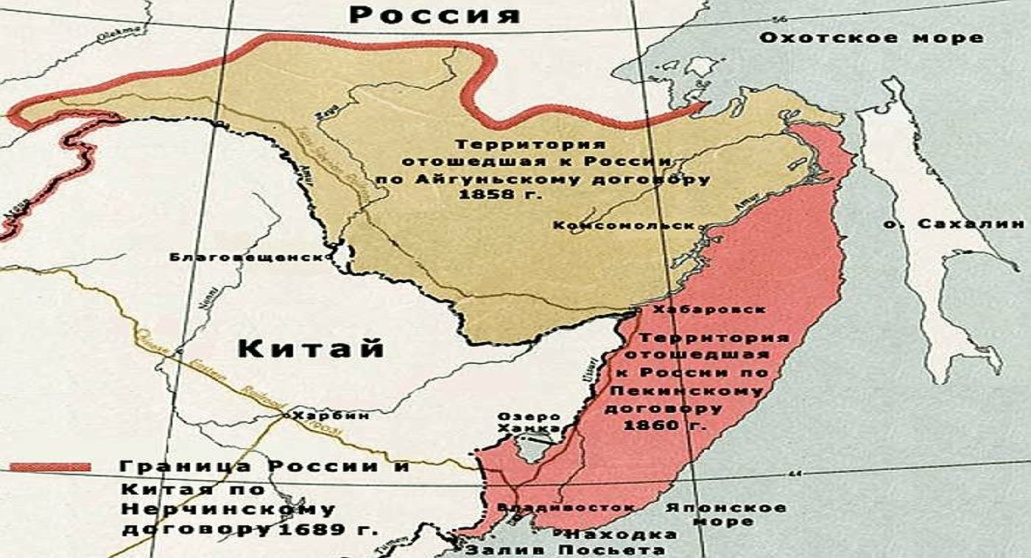 Айгунский договор 1858 года между Россией и Китаем, подписан 16(28) мая в городе Айгуни уполномоченным Российского государства генерал-губернатором Н.Н. Муравьевым и уполномоченным Дайцинского государства Хэйлунцзянским  главнокомандующим И. Шанем.    2. История семьи Н.Н. Муравьева-АмурскогоОтец Николай Назарьевич Муравьев, был сенатаром, статс-секретарем в правлении Николая I. Ия Алексеевна Панова, мать Николая Муравьева, была весьма образованной, религиозной женщиной, любила природу, деревню, умерла, когда Николаю шел шестой год.Известно, что личная жизни графа Амурского была освещена светом и согрета душевным теплом жены и друга Екатерины Николаевны. Прожили вместе они 35 лет; бракосочетание свершилось в Тульской губернии 19 января 1847 года, где жених был губернатором, Екатерине тогда было 29 лет - она была французская подданная Елизавета Буржуа де Ришемон, а Николаю - 37. Графиня пережила своего супруга на 16 лет, ей было за 80 лет.
Василий Сергеевич Муравьев-Амурский - правнук родного брата Николая Николаевича Муравьева-Амурского. Родился в Ленинграде 23 апреля 1940 года. Его отец был внучатым племянником Н. Н. Муравьева-Амурского, мать - правнучкой декабриста. Василий Сергеевич окончил Ленинградское художественно-промышленное училище им. В. М. Мухиной, работает заведующим кафедрой графического дизайна в Санкт-Петербургской государственной художественно-промышленной академии им А. Л. Штиглица.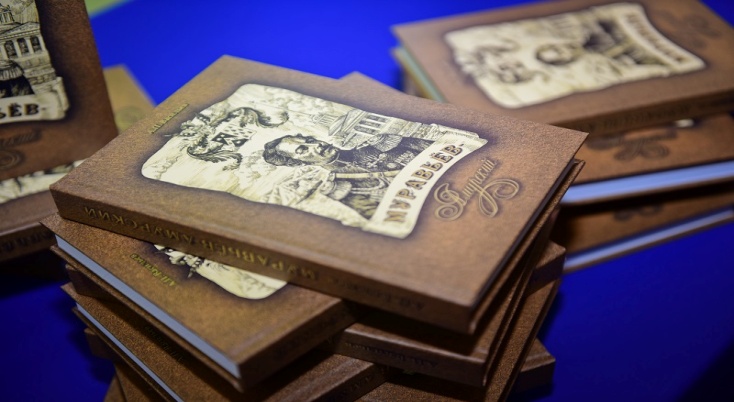 3. История назначения Н.Н. Муравьева на пост генерал-губернатора Восточной СибириН.Н. Муравьев был назначен генерал-губернатором Восточной Сибири в сентябре 1847г. И в Сибири, и в Петербурге это назначение вызвало множество толков. Пересуды и разговоры были вызваны двумя небывалыми обстоятельствами.Во-первых, новый генерал-губернатор происходил из опальной фамилии Муравьевых. Муравьевы принимали столь активное участие в восстание декабристов, что после 14 декабря 1825 года Николай избегал назначать кого-либо из них на заметные посты. Будущему же графу помогло покровительство великой княгини Елены Павловны,- в юности Муравьев был её камер-пажом. Благожелательное отношение либерально настроенной великой княгини, могло объясняться и тем, что за короткое время своего пребывания на посту тульского губернатора Н.Н. Муравьев утверждал, что «крепостное состояние, постыдное и унизительное для человечества, не должно существовать в России, ставшей в один ряд с европейскими государствами».Вторым обстоятельством, был возраст нового сановника - ему было 38 лет. Назначение на такую ответственную должность в этом возрасте было неслыханным делом в те годы. Главным условием развития Восточной Сибири Муравьев считал выход России к Тихому океану, тесное сотрудничество с восточными соседями Китаем, Японией, Америкой.4. Главная цель, маршрут следования и основные результаты поездки Н.Н. Муравьева в мае-декабре 1849 годаГлавная цель: экспедиция на КамчаткуПутешествие началось 15  мая 1849 года. Он выехал из Иркутска по реке Лене в Якутск и дальше через хребты на Тихоокеанское побережье в русский порт Охотск. Путь в 1100 вёрст по хребтам, болотам и прочим нехоженым местам был совершен Н.Н. Муравьевым вместе с женой.Поход планировался на целых полгода. Прибыв в Охотск 25 июня, 1849 г. И ознакомившись с этим городом, Муравьев признал, что место для порта выбрано неудачно.4 июля 1849 г. На транспорте «Иртыш» он отбыл на Камчатку в Петропавловск. Здесь, Муравьев принял решение о переносе Охотского порта в Петропавловск – на - Камчатке, в бухту, которая как бы самой природой была предназначена для обороны севера окраины. Он конкретно указал, где и в  каком количестве расставить из Петропавловска Н.Н. Муравьев проследовал через Аян к северной оконечности Сахалина, а оттуда снова в Аян, где встретился с Г.И. Невельским.Радоствую весть сообщил капитан Невельской, исследовавший устье Амура, о пригодности устья реки для морских судов и открытии пролива за полуостров. Амур приобретал особое значение, он оказывался наилучшим путем к Тихому океану, восточные рубежи России становились легко доступными для центральной России. Генерал-губернатор возвращался в Иркутск окрыленный, его надежды оправдались: важность приобретения реи Амур для России Результаты этой экспедиции были доложены императору лично самим Муравьевым, и было принято высочайшее решение о дальнейшем изучении Амура.5. Сподвижники Н.Н. Муравьева – Амурского по освоению Амура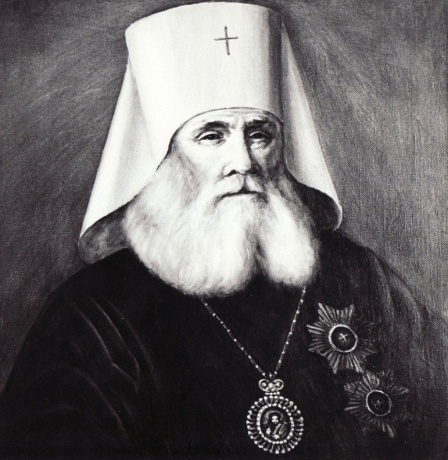   Иннокентий (Вениаминов) (1797-1879), митрополит Московский и Коломенский, святитель, апостол Америки и Сибири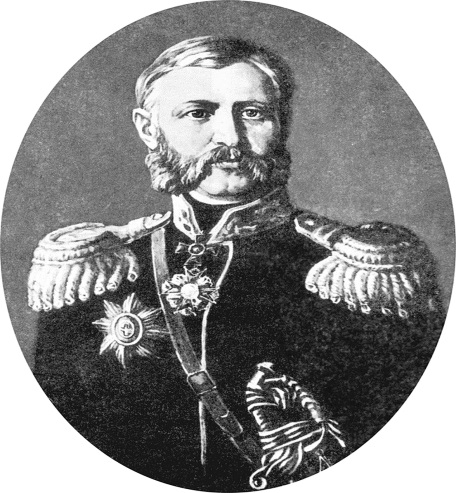 Михаил Семёнович Корсаков(1826-1871)- русский государственный деятель,  наказной атаман Забайкальского казачьего войска.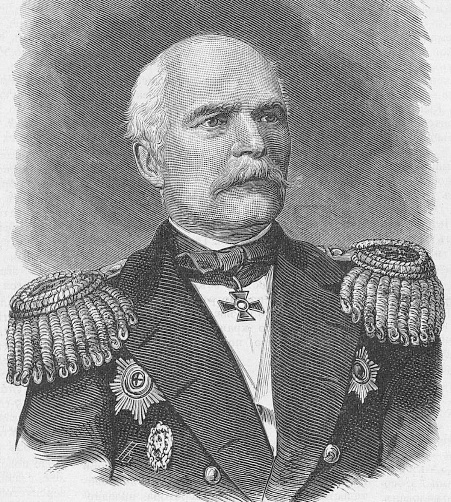 Геннадий Иванович Невельской (23 ноября (5 декабря) 1813, - 17 (29) апреля 1876,)- российский адмирал (1874 год), исследователь Дальнего Востока, основатель города Николаевск-на-Амуре. Доказал, что устье Амура доступно для входа  морских судов и что Сахалин-остров.6.  Роль Н.Н. Муравьева в решении «Амурского вопроса»В XVIIв. по линии Амура впервые столкнулись государственные интересы России и Китая. Русско-китайские отношения с самого начала развивались драматично. Правители Маньчжурии (северо-восточного района Поднебесной), считавшие русских северными варварами, не собирались вступать с ними в переговоры и сразу использовали военный козырь.Решение Амурского вопроса в 40-50-х гг. XIX в. выпало на долю генерал- губернатора Восточной Сибири Николая Николаевича Муравьева. Он написал в связи с этим:« Сибирью владеет тот, у кого в руках левый берег и устье Амура».К середине XIX в. Россия и Китай находились уже в дружественных отношениях. Это благоприятствовало успеху дела. Однако царское правительство в Петербурге выказывало нерешительность. Не было точно известно – судоходно ли устье Амура для морских судов? Стоило ли включаться в напряженные переговоры из-за реки, изначально непригодной для морского судоходства?Эта проблема горячо обсуждалась в конце 40-х гг. Окончательно разрешил ее морской офицер Геннадий Иванович Невельской, который в 1849 г. на транспорте «Байкал» достиг устья Амура и доказал, что оно судоходно. Он же в августе 1850 г. основал недалеко от устья Николаевский военный пост (будущий город Николаевск – на - Амуре).Поднятие там российского флага символизировало включение приамурских земель в состав России.7. Роль Н.Н. Муравьева-Амурского в истории основания г.ХабаровскаИстория основания и развития Хабаровска напрямую связаны с именем Г.И. Невельского. Именно он первым определил это место как наилучшее для города. Заселение амурских берегов проходило мирно, а солдаты использовались исключительно в качестве рабочей силы.Непосредственную помощь ему в этом оказывал известный исследователь Амура и Уссури М.И. Венюков.Уже в первые годы после основания Хабаровкупосещают путешественники, известные учёные и писатели. Мемориальными досками и памятными знаками отмечено пребывание в Хабаровске В.П. Чкалова, В.К. Арсеньева, В.К. Блюхера, А.П. Гайдара, А.А. Фадеева и многих других выдающихся людей. 10 февраля Муравьев выехал в Иркутск и прибыл туда 13 марта. Началась энергичная подготовка к сплаву.19 апреля Муравьев со свитой выехал из Иркутска и 7 мая прибыл на Шилкинский завод, где сосредотачивалась непосредственная подготовка к операции. 18 мая флотилия вышла на Амур. Громовое «ура!» огласило живописные, но пустынные берега.5 июня флотилия пришла к устью Уссури. Муравьеву казалось, что где-то близко Мариинский пост. К тому же на беду налетевший 9 июня неожиданный штормовой ветер нарушил ритмичное продвижение экспедиции. Муравьев был раздосадован.Проплывая дальше, Муравьев наметил место будущего города. На месте слияния Уссури с Амуром он увидел правый берег. «Вот где будет город», - сказал он. И действительно в 1858 году тут был заложен город Хабаровск.8. Как увековечена память о Н.Н. Муравьеве - Амурском в Хабаровском крае?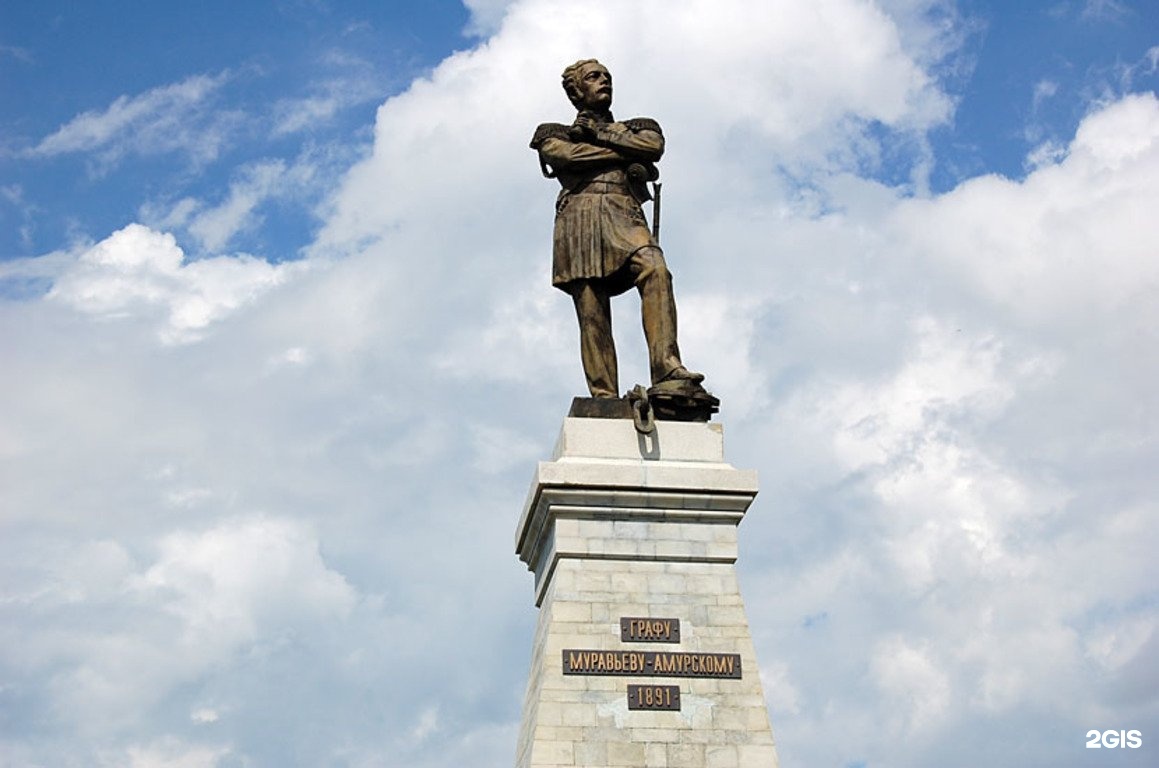 В городе Хабаровск на Амурском берегу в районе Утёса на высоком пьедестале, поставлена в горделивой, но вполне естественной позе фигура графа Н.Н. Муравьёва – Амурского. Непокрытая голова повёрнута влево, лицо, дышащее энергией и смелым взглядом. Руки скрещены на груди, в правой руке зрительная труба, а в левой свиток с хартией мирного договора. Левая нога выдвинута вперед и опирается на верхушку вбитой сваи в ознаменование того, что графом Муравьёвым – Амурским положена твёрдое основание устройству Амурского края. Сваю в несколько рядов обвивает цепь от лежащего у ног якоря. Фигура великого гражданина России стоит на своём законном месте, отлиты подписи, бронзовые мемориальные доски, на которых перечислены имена участников великого Амурского дела: Невельской Г.И., Бошняк Н.К., Казакевич П.В., Венюков М.И., Чихачёв Н.М., Муравьёва Е.Н. и другие.9.  История первого памятника Н.Н. Муравьеву – Амурскому, установленному в г. ХабаровскеНа утёсе городского сада в 1891-м году на пожертвования жителей. На ней были высечены имена участников всех сплавов Амурской экспедиции: Г. Невельского, Н. Бошняка, М. Венюкова, К. Будогосского, Л. Шренка, Р. Маака, К. Максимовича и др.Сооружался памятник по проекту академика А. М. Опекушина, автора памятников Пушкину в Москве (1880 г.) и Лермонтову в Пятигорске (1889 г.). Памятник отливался в тогда ещё столице государства, Петербурге, в художественной мастерской Гаврилова.В январе 1891 г. статуя была выставлена в Михайловском дворце для ознакомления жителей столицы и получила одобрение самого императора. В течение года через Одессу и Владивосток по частям она была доставлена в Хабаровск, где её уже ждал пьедестал с прикреплёнными к нему бронзовыми досками с именами соратников Муравьёва- Амурского.30 мая состоялось торжественное открытие и освящение памятника в присутствие наследника – цесаревича. В 1925 году памятник снесли, а в 1992 году был восстановлен в Петербурге и вернулся на землю Хабаровска. Памятник Муравьёву – Амурскому – выдающееся произведение русского монументального искусства. Все работы по возведению пьедестала и установке памятника, а также постройки инвалидного дома произведены по поручению генерал – губернатора начальником инженерной дистанции, военным инженер – полковником Александровым.Список источниковБачурин А.М. Сказание о Муравьеве – Амурском.Гончаров И.А. По Восточной Сибири: в Якутске и Иркутске.В очерке писатель упоминает о своих встречах с генерал – губернатором Восточной Сибири Н.Н. Муравьевым.Гурылев Ю. Два портрета Муравьева – Амурского.О портретах художника К.Е. Маковского. Первый создан в 1863 году, второй – несколько позднее.Игнатенко И. Д. Предтечи: стихи/И.Д. Игнатенко// Мой город: стихи и песни. – Благовещенск.Кандауров И. Память о доблести и славе. О портрете Н.Н. Муравьева - Амурского хабаровских художников М. Татьяниной и Р. Юрьянова.Максимов А. Путь к Амуру. Главы романа «Сын Отечества» о Н.Н. Муравьеве – Амурском.  Н.Н. Муравьеву – Амурскому: стихи, «Земля и люди».Стихотворение   было прочитано в мое 1898 года в день 40-летия подписания Айгунского договора у монумента, установленного на месте первой ставки Н.Н. Муравьева. Автор не указан.Чиж Г.П. Жизнь за Амур. Повесть о Н.Н. Муравьеве – Амурском и Г.И. Невельском.Яганов В. Баллада о Муравьеве-Амурском.http://www.libamur.ru/page/778.html#произведенияхЗабытый герой Н.К. БошнякИонов Илья АнатольевичБеркисов Дамир Павловичстуденты КГБ ПОУ ХКОТСОТюняев Максим Вячеславовичпреподаватель КГБ ПОУ ХКОТСОАннотация В статье рассматривается жизнь и деятельность сподвижника Невельского Н.К. Бошняка первооткрывателя Императорской Гавани.The article examines the life and work of Nevelsky's associate N.K. Boshnyak, the discoverer of the Imperial Harbor.Ключеваые слова:Н.К. Бошняк, Амурская экспедиция, Императорская гаваньKeywords:N.K. Boshnyak, Amur Expedition, Imperial HarborНиколай Константинович Бошняк родился 3 (15) сентября 1830 года в селе Ушакова Костромской губернии в семье отставного майора, участника Отечественной войны 1812 года. Когда Невельскому, также костромичу, стало точно известно об организации Амурской экспедиции, он предложил своему старому Константину Карловичу Бошняку просить морские власти о назначении его сына Николая, которого он также знал, к себе в Амурскую экспедицию.Николай Бошняк как раз завершил свое образование, которое он начал в 1842 году в Морском кадетском корпусе в Петербурге. В 1846 году Бошняк был произведен в унтер-офицеры, а в  1847 году стал гардемарином. Летние каникулы этих лет он проводил на практике в Финском заливе. 1 июня 1849 года Николай Бошняк стал офицером – мичманом флота. И шел ему девятнадцатый год. За отличные успехи он был оставлен для продолжения учебы в Офицерском классе (из которого впоследствии образовалась Морская академия), по окончанию которого 28 марта 1851 года был произведен в лейтенанты с назначением на службу в только что организованную Амурскую экспедицию.Через два года Бошняк в письме к Невельскому рассказывает о том, как напутствовал его отец при отправлении на Дальний Восток: «Я помню, когда прощался с отцом, что он, провожая меня со слезами на глазах, сказал мне: «Будь правдив и лучше сам поплачь, нежели чтобы из-за тебя плакали другие!» И, конечно, имя подобного отца, правда и самопожертвования должны быть девизами Бошняков».Николай Константинович Бошняк навечно  вошел в историю исследования Дальнего Востока. Он стал одним из активных участников Амурской экспедиции. В июле 1851 года он был уже в Охотск, откуда вместе с первым составом Амурской экспедиции на транспорте «Байкал» и барке «Шеликов» направился в основанное в 1850 году Невельским Петровское. Оттуда – к мысу Куегда, в устье Амура, где 5 августа 1851 года был поднят русский флаг и основан Николаевский порт. Бошняк стал его начальником. Он встречал и провожал своих товарищей Н.М. Чихачева, Д.И. Орлова, А.И. Воронина, П. Попова, А.П. Березина, направлявшихся в разные концы Приамурья. Все они не миновали Николаевска, все они ждали того момента, когда могут снова увидеть Бошняка.А Бошняк ждал своего часа, ждал, когда Невельской доверит и ему самостоятельную экспедицию,- командировку, как принято, было говорить  тогда. Невельской же очень надеялся на Бошняка и поручал ему и Чихачеву самое ответственное и самое трудное. Ответственным и нелегким было основание поселения в устье Амура. Он стал форпостом русской жизни на Амуре. И этот форпост Невельской доверил Бошняку.А когда нивхи своими каменноугольными пуговицами и рассказами принесли в Петровское весть о каменном угле на Сахалине, Невельской отправил туда Бошняка. Труднейшее испытание молодой офицер выдержал с честью. Он установил и разведал залежи этого полезного ископаемого, и он совершил путешествие по Сахалину - от татарского пролива до Охотского моря. Едва успев отдохнуть от трудного похода, после окончания которого  пришлось некоторое время пользоваться костылями, молодой путешественник в этом же году весной отправился наблюдать за вскрытием льда на Амуре – необходимо было изучить режим этой огромной реки.С прибытием в июле 1825 г. на Амур мичманов А.И. Петрова и Г.Д. Разгарского у Бошняка появилось больше возможностей бывать в экспедициях. Хозяйственный и практичный А.И. Петров сразу показал себя рачительным хозяином Николаевского поста, в котором он с успехом развернул строительство.Осенью 1852 г. Бошняк снова в пути. На этот раз – по Приамурью. По Амуру до устья Амгуни, затем по ней до истоков, откуда через перевал к истокам реки Горина и к озерам Эворон и Чукчагирскому, и снова по Амгуни и Амуру в Николаевск – таковы вехи этого многотрудного и длительного путешествия Бошняка. Николай Константинович и его предшественник Чихачев стали первыми исследователями озерного района    левобережья Амура, первыми доставили сведения о географии и гидрографии этого района, стали и первыми исследователями одного из регионов современного восточного участка трассы Байкало-Амурской магистрали.Когда Чихачевым были привезены из залива Нангмар (Де-Кастри,  теперь –Чихачева) известия о заливе Хаджи, лежащем к югу от Нангмара на побережье Татарского пролива, Невельской поручил Бошняку найти и описать залив. 23(4 июня) 1853 г. Бошняк со своими славными спутниками Семеном Парфентьевым, Киром Белохвостовым и Иваном Моисеевым открыл залив Хаджи, который и назвал  гаванью Императора Николая Первого.  Позже она стала называться Императорской гаванью, а в советское время была переименована в Советскую гавань, на берегах которой раскинулся крупный город и порт Советская гавань. Недалеко находится порт Ванино – конечный пункт Байкало-Амурской магистрали. Необходимо отметить, что первым в бухту Ванино пришел также Бошняк, так сказать, по пути в Советскую Гавань.Зимой 1853-1854 года Бошняк стал первым начальником Константиновского поста,  выставленного Невельским в бухте Постовой Императорской гавани. Трагедия, разыгравшаяся во время зимовки, когда из-за незапланированного прибытия двух судов – «Николая» и «Иртыша» - умерли 29 человек из 90, стала и личной трагедией, приведшей его в дом умалишенных…Ведь из команды самого Бошняка, оставленной на зимовку в Константиновском посту, из 12 человек умерли только двое. Все остальные – из команд судов, оставшихся тут зимовать по стечению обстоятельств. И больше всего – с «Иртыша», где до прихода в гавань было много больных. А отвечать за исход всех событий зимовки пришлось Бошняку, которому в начале зимовки исполнилось только 23 года. Отвечать больше всего морально, перед самим собой. А ведь если бы не суда, Бошняку удалось бы, возможно, обойтись без жертв и исполнить распоряжения Невельского об исследованиях района Императорской гавани о походе к реке Самарга.И вот результаты. В то время как Н.В. Буссе зимовавший по соседству на Сахалине в несравненно лучших условиях, получил за зимовку внеочередной чин и благодарность, на Бошняка свалились все беды. И конечно же, бесконечные просьбы и представления Невельского о внеочередном чине для Бошняка не имели успеха. А у Бошняка, пержившего столько смертей, снова горе. В заливе Счастья, на рейде Петровского, когда, казалось все позади, в туман в прибрежных бурунах утонули верные спутники Парфентьев и Белохвостов. Сам он чудом уцелел. Бошняк не роптал, он сердцем переживал случившееся.Он имел право позже опубликовать следующие слова: « Кому случалось видеть смерть честного русского солдата, тот поймет меня, если я скажу: безбожно и грешно жертвовать их жизнью для личных видов! Но видеть эти святые кончины и не иметь средств протянуть руку помощи несчастному, невольному и бедному страдальцу вдвое ужаснее – я это испытал на самом себе. С тех пор во мне более развивалось презрение к людям, если они на подчиненных смотрят как на машину для получения крестов, чинов и прочих благ мира сего». Бошняку не помог и отпуск в милую сердцу Кострому. И хотя он смог возвратиться на Дальний Восток, где был зачислен в свиту генерал-губернатора Н.Н. Муравьева и принял участие в сплаве по Амуру, до конца восстановить свое здоровье оказалось невозможно. К физическим недугам постепенно прибавлялись страдания нравственные. Но все это сказалось несколько лет  спустя…С Дальнего Востока Бошняк уходил на корвете «Оливуца», которым командовал В.А. Римский-Корсаков. Прибыл он в Кронштадт 16 сентября 1857 г. Много лет провел моряк в непрерывной борьбе с суровой природой Дальнего Востока Много энергии, сил, здоровья было оставлено там. Казалось бы, теперь предстоял заслуженный отдых, спокойная жизнь. Но не так все сложилось в его дальнейшей судьбе.Он был оставлен на Балтийском флоте. За Амурскую экспедицию ему дали пожизненную пенсию в размере 350 рублей в год и следующий по выслуге орден. Во время своего последнего плавания на фрегате «Илья Муромец» Бошняк заболел и 6 февраля 1860 г. попал в госпиталь порта Киль, в котором провел почти полгода. По прибытии в Кронштадт он 7 ноября 1860 г. был  «уволен в отпуск для излечения болезни внутри империи на одиннадцать месяцев».На родине Бошняка избрали мировым посредником по Нерехтскому уезду Костромской губернии. В связи с этим он 27 мая 1861 г. был зачислен в резерв флота и 19 июня того же года произведен, ровно через десять лет, в капитан-лейтенанты. Здоровье его между тем ухудшилось, врачи предписывали  лечение в Италии, но он отказался   и решил перебраться на жительство к своим дальним родственникам в Херсонскую губернию, в город  Елисаветград. Летом 1862 г. он переселился туда в имение Катериновку.В начале 1863 г. он стал проситься в бессрочный отпуск, но в этом ему было отказано: 15 мая 1863 г. его зачислили в 3-й флотский экипаж в Кронштадте. Здоровье не позволяло Бошняку выехать на службу, и он попросил перевести его на Черноморский флот, в чем ему опять-таки было отказано. Тогда Бошняк решил уйти в отставку, которую получил 15 марта 1865 г. вместе с чином капитана второго ранга и положенной за выслугу пенсией.За это время, в 1863 г., у Бошняка умер отец, и он снова переехал в Костромскую губернию, где и поселился в селе Ушаково. Несмотря на свое болезненное состояние, он продолжал принимать  активное участие в земской работе в качестве члена управы Костромского губернского земства.Сумев разглядеть в действиях  своего начальства стремление удовлетворить собственные корыстные цели, Бошняк 27 июня 1867 г. подал в земскую управу обширную докладную записку, в которой высказал свое разочарование в работе земства и заявил о сложении с себя звания члена земской управы.«Принявши на себя это звание,- писал он,- я рассчитывал на борьбу за известные идеи, но вовсе   не в борьбу в угоду личным интересам кого бы то ни было».Резкие высказывания Бошняка в адрес губернских властей дажности и взяточничества местной администрации привели его в конце концов к острому конфликту как с губернатором, так и с крестьянами  села Ушаково, его бывшими крепостными, а теперь «временно обязанными». Это конфликт вскоре перерос в личную стычку Бошняка с губернатором Дорогобужиновым, в результате чего явилось распоряжение об аресте Бошняка, который в это время выезжал в Петербург. 5 ноября 1869 г. он был там арестован и 7 ноября под конвоем двух жандармов доставлен в Кострому, где помещен в гарнизонную гауптвахту. Вскоре однако, по заключению врачей он был освобожден с гауптвахты и помещен в больницу в отдельную палату, у дверей которой круглосуточно стоял полицейский.А тем временем велось следствие, закончившееся высылкой Бошняка в апреле 1870 г. в Астрахань с запрещением в дальнейшем проживанием на своей родине. С большим трудом удалось  Бошняку с помощью   друзей и родственников получить разрешение на выезд за границу для лечения. Оказал в этом содействие и Г.И. Невельской.20 июля 1870 г. Бошняк отправился за границу. Уже некоторое время перед этим у него стали замечаться признаки тяжелой болезни, превратившейся затем в манию преследования. Намериваясь ехать в Германию, Бошняк примерно в октябре 1870 г. оказался в Комо на севере Италии и остановился здесь в гостинице «Кавур». Ему казалось, что и здесь царские сыщики найдут его. Приступы болезни стали повторяться чаще. Бошняк сходил с ума. После одного из острейших припадков его доставили 22 февраля 1871 г. в дом для умалишенных в Комо, откуда 22 сентября 1871 г. перевели в лечебницу для душевнобольных   доктора Битффи в Монце близ Милана. Здесь он провел долгих 28 лет, и здесь он скончался 15 (27) декабря 1899 г.Вот так закончилась жизнь амурского героя. Теперь не существует даже его могилы. Родные не сумели воспользоваться разрешением поставить ему памятник на могиле, и по истечении срока этого разрешения, в 1916 г., останки Бошняка были перенесены в общее хранилище костей …Трагичная судьба одного из лучших представителей русского народа, талантливого исследователя, мореплавателя и географа, активного участника Амурской экспедиции, первооткрывателя каменного угля на Сахалине и залива Советская гавань, сподвижника адмирала Г.И.Невельского, обаятельного человека Николая Константиновича Бошняка!  В Советской Гавани ему установлен памятник.Список источников           Алексеев А.И. Сподвижники Г.И. Невельского. - Ю.-Сахалинск, 1967Алексеев А.И. Н.К. Бошняк и открытие Советской Гавани. Хабаровск, 1955Алексеев А.И. Дело всей жизни. Книга о подвиге адмирала Г.И. Невельского. Хабаровск. Книжное издательство, 1972Невельской Г. И. Подвиги русских морских офицеров на крайнем востоке России (1849-1855 г.)Понамарев С. Книга об адмирале Невельском  Южно-Сахалинск 20152. «Культурное наследие» - живопись, литература, музыка на Дальнем ВостокеПАМЯТНИК ЕРОФЕЮ ХАБАРОВУ: ВОПРОСЫ БЕЗ ОТВЕТОВРябова Ксения Александровнастудентка КГБ ПОУ «Хабаровский педагогический колледж имени Героя Советского Союза Д.Л. Калараша»Чикишева Анастасия СергеевнаПреподаватель КГБ ПОУ «Хабаровский педагогический колледж имени Героя Советского Союза Д.Л. Калараша»Статья посвящена изучению историчности художественного образа Ерофея Хабарова, созданного автором знаменитого памятника. В работе проводится сравнение между двумя образами разных авторов. Рассматриваются исследования о деятельности Хабарова, ее значении для развития страны и региона, рассматриваются неоднозначные вопросы создания и существования памятника. Ключевые слова: Ерофей Павлович Хабаров, памятник, история, Мильчин, образ Хабарова. Ерофей Павлович Хабаров известен как землепроходец Дальнего Востока и Сибири.Егопоходы на Амур положили начало включению приамурских земель в состав России.Однако, мало кто знает, что Ерофей Павлович был и успешным промышленником и предпринимателем.По месту рождения его звали Святицким, но одновременно он получил прозвище Хабар, что означало удачу, поживу, добычу. По производной от этого прозвища «фамилии» он и вошёл в историю. Известно, что в 1629 году Хабаров занимал пост таможенного целовальника. И не всегда соблюдал закон. Они с братом Никифором из 320 собранных братом шкурок, как сначала было указано, вывезли на продажу около 800. Более того, исследователи пишут, что Ерофей был уличен в «нецелевом использовании» казенных товаров. В итоге он был отстранен от должности.А в 1639 году Хабаров начал промышлять добычей соли в районе современного Усть-Кута. Спустя два года он устроил мельницу в районе нынешнего Киренска. Но предпринимательство на Руси, особенно внеприметныхдеревнях, всегда сталкивалось с произволом властей, которые хотели нажиться на труде своих подданных. Якутский воевода Пётр Головин облагал Хабарова всё более непосильными поборами, а когда тот уже не мог их заплатить, отнял у него имущество и посадил в темницу. Хабарова оправдали, а воеводу отстранили, но из тюрьмы он вышел ни с чем.Тем не менее, какой бы противоречивой не была бы личность Хабарова, он внес большой вклад в развитие России. Это благодаря его инициативе, труду, мужеству и настойчивости обширное и богатое Приамурье вошло в состав Русского государства еще в середине XVII века, а в долине Верхней Лены были подняты первые десятины целины и построены первые соляные варницы.В ознаменование его заслуг во многих городах России–от Москвы и Оренбурга до Владивостока– его имя носят улицы, спортивные соревнования, общественные учреждения и множество транспортных средств. На карте Амурской области есть поселок Ерофей Павлович. А административный центр одного из крупнейших субъектов нашей страны, когда-то с лёгкой руки графа Муравьева-Амурского названный Хабаровкой, по сей день с гордостью носит имя Хабарова. И не случайно всех гостей города, прибывающих в город по железной дороге, гостеприимно встречает памятник Ерофею Хабарову, установленный 65 лет назад. Памятник давно стал городской легендой, вызвав множество вопросов, ответы на которые получить не всегда возможно. Первый из них: почему в городе, названном в честь Хабаровска, памятник был установлен только спустя долгие сто дет со дня его основания?Идея почтить первооткрывателей новых земель возникла достаточно давно. И в мае 1908 года на территории городского парка даже состоялась торжественная закладка памятника первопроходцу - Семёну Дежнёву. Но памятник так и не был водружён.Установить же памятник Ерофею Павловичу было решено только к столетию Хабаровска. Его автором стал Абрам-Янкель Юдка-Пейсахович Мильчин, который под влиянием своего знакомого, декана исторического факультета Хабаровского государственного педагогического института Николая Ивановича Рябова, решил обратиться к фигурам первопроходцев. Первой стала скульптура Семёна Дежнёва, которая в 1950 году была отправлена на Всесоюзную выставку в Москву. Работу сразу приобрели несколько музеев страны, в том числе и хабаровский краеведческий музей, из которого она вскоре исчезла.А вот второй работе повезло больше! Окрылённый успехом, Мильчин почти сразу приступил к своему главному труду – скульптуре Ерофея Павловича Хабарова, работа над которой заняла у него 5 лет. В 1953 году Мильчин привёз метровую фигуру первопроходца в Москву, где она сразу была приобретена Государственной закупочной комиссией. А вскоре подошёл и 100-летний юбилей Хабаровска, к которому был объявлен специальный конкурс на памятник первопроходцу. Не удивительно, что победителем стал представленный в 1955 году проект Мильчина. Создавалась скульптура в цехе судоремонтного завода, так как в Хабаровске тогда не было мастерских, способных справиться с монументом высотой 11 метров. Из глиняного макета была снята форма, которую отправили в Мытищи под Москвой. Именно там отлили памятник.29 мая 1958 года на привокзальной площади монумент был установлен, но, памятник долгое время оставался безымянным. Имя автора указано не было в связи с так называемым национальным вопросом. Современники утверждали, что Мильчина это сильно угнетало. Он всегда щепетильно относился к вопросу соблюдения своих авторских прав. И лишь в 2008 году, после реконструкции, на памятнике Хабарову появилась табличка с указанием автора. Жаль только, что сам Абрам Пейсахович не дожил до этого дня.20 октября 2009 года в основание памятника Ерофею Хабарову заложена Капсула с землей с погоста Свято-Троицкого монастыря в городе Киренске Иркутской области, где захоронен Ерофей Хабаров. Долгое время место кончины Хабарова оставалось неизвестным и лишь недавно был найден документ, который пролил свет на последнюю страницу жизни великого землепроходца. В месте закладки капсулы была установлена памятная доска.На данный момент памятник Ерофею Павловичу Хабарову является объектом культурного наследия (памятник ом истории и монументального искусства) федерального значения и поставлен на государственную охрану.Однако самый большой интерес вызывает вопрос об историчности образа, легшего в основу скульптуры Мильчина. Дело в том, что портретного сходства с Ерофеем Хабаровым здесь нет – это чистой воды авторский вымысел, так как ни изображений, ни словесного портрета Ерофея Павловича в архивах не имеется.Между прочим, некоторые черты первопроходца Мильчин взял по одной версии со своего друга, дальневосточного писателя Эммануила Казакевича, по другой обликом Хабаров напоминает дальневосточного художника Алексея Васильевича Шишкина. Но почему автор решил представить Хабарова именно в таком образе, в котором мы сейчас его видим, а не в каком-либо другом? Начнем с того, что сам Хабаров родом с казацких земель. Точного места рождения землепроходца мы не знаем, но М. И. Белов пришел к выводу, что «на данном этапе изучения вопроса предпочтительнее считать деревню Дмитриево родиной Ерофея Хабарова». Также не отрицается, что Хабаров проживал в Святица. Но в 1626 году деревню смыло наводнением, и семья переселилась в Дмитриево.Деревня эта существует и входит в состав Нюксенского района Вологодской области.Казачество в XVII веке имело отличные черты: это был часто военный народ, поэтому они имели крепкое телосложение, грубые черты лица. Борода в ХVII отражала хорошую породу человека, а образ казака не обходился без усов. Обусловлено и одеяние казачьим происхождением и суровостью климата: поверх легких пластинчатых доспехов затянут широкий кушак, а на плечо накинута шуба до пят. На голове овчинная казацкая шапка. Ноги обуты в остроносые кожаные сапоги - остроги. В левой руке зажат свиток, вероятно,одна из самых значимых своих работ «Чертеж реки Амур», а правой рукой он поддерживает шубу, соскальзывающую с плеча из-за грозных ветров. И взгляд его устремлен на освоенные земли. Примечательно, что большинство землепроходцев и путешественников эпохи великих географических открытий носили бороду и имели грубые черты лица. Освоения также чаще происходили в суровом климате. Можно считать, что образ получился собирательным.Удивительно, но оказывается в 2015 году был открыт ещё один памятник Хабарову уже на малой родине землепроходца. Автором стал скульптор, заслуженный художник РоссииАлександрШебунин. Памятник установлен вКомсомольском сквересреди храмов ХVII века – ровесников знаменитого открывателя амурских краев. По замыслу автора, архитектурные элементы памятника подчеркивают взаимосвязь с храмовой архитектурой ХVII века и соединяют весь ансамбль в единое целое. По периметру стелы расположены рельефы, иллюстрирующие путешествия землепроходца по реке Амур. Он имеет черты сходства с хабаровским Хабаровым, но и отличий тоже немало:рост и крепкость телосложения явно меньше, одежда осталась также казачья, но шубу сменил более легкий зипун; в руках свиток, но уже с какими-то путеводительными записками; на поясе кошель, видно для побора с покоренных жителей. Дополняет скульптуру меч. Может показывает его суровость и смелость в завоеваниях? Крайне удивительно, но сопровождает его собака, оглядывающая его преданными глазами. Третий же, тревожный, вопрос о состоянии памятника и его дальнейшей судьбе. Внимательные горожане заметили трещину на постаменте. Неужели памятник разрушается? Организация Всероссийского общества охраны памятников истории и культуры направила письма в госструктуры с просьбой разобраться, насколько обнаруженные поврежденияопасны для памятника и представляют ли угрозу проходящим рядом с ним людям.Между тем, в краевом центре охраны памятников истории и культуры факт частичного разрушения постамента подтвердили. Специалисты считают, что самому памятнику это не угрожает, но куски бетона могут упасть на случайных прохожих, поэтому постамент необходимо огородить. Однако никаких реальных действий по устранению повреждений пока не предпринято. Ерофей Павлович Хабаров занимает видное место в истории. Имя его не забыто. И живет оно, в первую очередь, не в исторических документах, трудах исследователей и писателей, названиях населенных пунктов и улиц, а в памяти народа. Нет, не основывал Хабаровск русский крестьянин-землепроходец Ерофей Павлович Хабаров, по город и край носят его имя.И это не случайно. Так народная память воздала должное одному из выдающихся деятелей эпохи великих русских географических открытий. За признание их подвига боролось не одно поколение передовых людей старой России.И даже без упоминаний внешности удалось увековечить память великого человека не просто словами, но и в тонком мастерстве скульптуры, которая по сей век дополняется памятью о первопроходце. Как скульпторы, так и историки сходятся в одном и том же образе, взаимодополняя важность и историчность образа, созданного автором знаменитого памятника.Список источниковСафронов,Ф.Г. Ерофей Хабаров: рассказ о судьбе русского землепроходца / Ф. Г. Сафронов. – Хабаровск: Кн. изд-во, 1983. –112 с.Белов, М.И. Летопись Севера: Ерофей Хабаров в Мангазее и на Таймыре/ М.И. Белов. –Москва : Изд-во Мысль, 1975. – 222 с. Прокофьев, Андрей «Ермак» Дальнего Востока Ерофей Хабаров: почему он пропал без вести / Андрей Прокофьев // dzen.ru : [сайт]. – 2021. – 10 июля. – URL: https://dzen.ru/a/YOiyeoi8jFEG-N3Q (дата обращения: 10.10.2023).Кузьмин,Василий Абрам и Ерофей: скульптор и памятник краевого значения // ХабИнфо. – 2018. – 25 мая. – С. 5. Бессолицына,Тамара Два памятника Дежнёву, и ни одного нет // Приамурские ведомости.– 2021. – 28 марта. – С. 6. Бессолицына, Тамара Ерофей Хабаров // Хабар. вести. – 1998. – 9 июня. – С. 2.Бессолицына,Тамара Он памятник воздвиг землепроходцу // Хабар. вести. – 2007. – 21 ноября– С. 15.Волков,Кирилл Капсулу с землей с места захоронения Ерофея Хабарова заложат в Хабаровске // Российскоеинформационноеагентство«РИА Новости» :Сетевое издание РИА Новости/– URL: https://ria.ru/20091020/189710858.html (дата обращения: 10.10.2023).Крадин, Н. П. Охраняется государством. Памятники архитектуры и скульптуры общероссийского значения в Хабаровске : курс лекций / Н.П. Крадин. –Хабаровск :[б.и.], 1999. - 192 с.Иголинский,Дмитрий Образ Ерофея Хабарова получился собирательный // Тихоокеанская Звезда – 2023. – 26 мая. – С. 3.Более двух лет шла работа над памятником первопроходцу из Великого Устюга Ерофею Хабарову // Cultinfo :Информационный портал о культуре Вологодской области– 2015 – 5 августа./– URL: https://cultinfo.ru/news/2015/8/monument-to-erofey-khabarov(дата обращения: 10.10.2023).Малышев, Михаил Под памятником Хабарову образовалась трещина// Хабаровские вести. – 2021. – 8 апреля.– С. 5. МУЗЫКАЛЬНЫЕ СИМВОЛЫ ДАЛЬНЕГО ВОСТОКАЦехмистро Елизавета Дмитриевна,Студентка ДВГУПС Хабаровский техникум железнодорожного транспортаТриколич Валентина Борисовна,Преподаватель ДВГУПС Хабаровский техникум железнодорожного транспорта	В статье рассматриваются музыкальные символы Дальнего Востока и история их создания. Проведено социологическое исследование среди жителей Хабаровска. Рассмотрена краткая биография авторов известных музыкальных произведений.	The article discusses the musical symbols of the Far East and the history of their creation. A sociological study was conducted among the residents of Khabarovsk. A brief biography of the authors of famous musical works is considered.	Ключевые слова: музыка, музыкальный символ Дальнего востока, Амурские волны, на сопках манчжурии, Шатров, Кюсс.	Keywords: music, musical symbol of the Far East, Amur waves, on the hills of Manchuria, Tents, Kyuss.Дальний Восток имеет долгую и интересную историю. Здесь проживали народы, говорившие на разных языках, поклонявшиеся разным божествам, обладавшие колоритной культурой, в том числе музыкальной. Музыка является источником вдохновения, средством самовыражения и каналом коммуникации. Она передает нашу самобытность, отражает взгляды и ценности народа, его историю и верования. Музыкальная культура родного края выступает как проводник культурного наследия и позволяет нам глубже понять исторический контекст и культурные обычаи своего народа.Живя на Дальнем востоке и изучая историю родного края мы знаем не мало его символов. Например: Амурский мост, бурый медведь, тигр и другие. Занимаясь в музыкальной школе, я заинтересовалась, а есть ли музыкальные символы Дальнего востока.Актуальность моего исследования заключается в том, что в современных условиях музыкальное искусство, открывая огромные возможности для познания душевного мира человека, развивает способность понимать людей, сопереживать и сочувствовать им. А если эта музыка становится символом огромной территории, то и познание, понимание культуры данного региона становится более понятным и интересным.Целью моего исследования  стало изучение музыкальных символов Дальнего Востока и создание рейтинга песен-символов Дальнего Востока.Практическая значимость работы: материал может быть использован на уроках истории родного края и других мероприятиях, посвященных символике Дальнего Востока. История развития музыкальной культуры на Дальнем Востоке ведет свое начало с периода освоения и заселения обширной территории, т. е. с середины 19 века. Первые военные музыканты прошлись по Амуру в 1854 году в составе Амурского сплава. Духовой оркестр сопровождал русскую делегацию при подписании Айгунского договора в мае 1858 года. И в последующем в каждом значительном празднике или гулянии непременно участвовали военные духовые полковые оркестры Амурского Казачьего Войска. Особый факт, связанный с зарождением музыкального искусства на Дальнем Востоке, - появление флотских оркестров.   В 1860 г. в Николаевске-на-Амуре был учрежден первый военный оркестр. В 80-е гг. XIX в. в Благовещенске, Владивостоке, Чите, Хабаровске появляются музыкальные кружки, которые стали играть значительную роль в культурной жизни дальневосточных городов.В начале ХХ века и в последующие годы наибольший интерес в композиторской практике вызывает отражение местной дальневосточной тематики. Вальсы «На сопках Маньчжурии» И.А. Шатрова, «Амурские волны» М. Кюсса являются своего рода музыкальными символами Дальнего Востока России.Я заинтересовалась вопросом почему эти композиции звучат на каждом городском празднике? Был проведен опрос жителей Дальневосточного региона, в котором приняло участие 65 человек.  Возраст респондентов от 16 до 50 лет. Интересно, что произведения Шатрова и Кюсса всем знакомы, но большинство опрошенных не знают как называются эти произведения и кто их автор. По результатам опроса, я выяснила, что у каждой возрастной категории современных дальневосточников, свой музыкальный символ. Так, молодые люди, в категории 16-25 лет называли «Владивосток 2000», люди более старшего возраста назвали: вальсы «Амурские волны», «На сопках Маньчжурии», «Три танкиста», «Прощание славянки». Также среди респондентов встречались ассоциации с классической музыкой, звуками природы и  этнической музыкой малочисленных народов Дальнего Востока.Интересно, что песня «Владивосток-2000» известной группы «Мумий Тролль» была записана ещё в 1996 году в столице Великобритании. Британские маэстро сначала долго спорили об аранжировке, затем не могли понять, какой вообще должна быть песня, а после по-английски тактично отметили, что если и существует понятие «русский рок», то это творение – ярчайший его образец. По словам самого  Ильи Лагутенко, песня написана о некоем «мифологическом» городе Владивостоке, существующем в параллельной Вселенной и наполненным символами и знаками, понятными только самим его жителям и автору текста. При написании строк будущего хита Илья создавал странную смесь из существующих городских реалий, выдуманного символизма и собственных эмоций.Авторами  других главных музыкальных символов Дальнего Востока стали военные капельмейстеры, т.е. дирижеры военного оркестра. В XIX веке слово «капельмейстер» употреблялось даже чаще, чем дирижёр. Музыканты вместе с армией переносили все тяготы войны, принимали непосредственное участие в боях. О героизме музыкантов свидетельствовали списки награжденных. Капельмейстеры русской армии не имели офицерских чинов, большинство из них были вольнонаемными, и, по уставу, награждались медалями. Но, в виде исключения за служебные или боевые заслуги, некоторые из них были пожалованы гражданскими чинами, соответствующими офицерским, и награждены орденами. Как правило, их авторами были военные музыканты и капельмейстеры, хорошо знавшие армейскую жизнь изнутри, и судьба их творений подчас была просто удивительной. Яркий тому пример – история русского военного марша «Прощание славянки». Родился марш очень красиво, на волне славянского патриотизма. Марш был написан в 1912 году  в Тамбове, штабс-трубачом 7-го запасного кавалерийского полка, Василием Ивановичем Агапкиным. Интересно, что не очень давно появилось мнение, что автор марша — на самом деле Яков Богорад.  В реальности Агапкин отвез в Симферополь капельмейстеру и издателю Богораду своё произведение, и тот сделал инструментовку,  то есть переложил музыку с фортепианного варианта на оркестр. И помог придумать название – «Прощание славянки». Этот марш порой называется перронным, потому что под него прощаются на вокзале. Теперь и в мирной жизни. Сегодня под звуки марша отправляются теплоходы на Волге  и поезда во многих городах страны. Например, фирменный поезд «Татарстан» (Казань – Москва), фирменный поезд «Кама» (Пермь – Москва), фирменный поезд «Сура» (Пенза—Москва), фирменный поезд Воронеж—Москва и многие другие. «Марш «Прощание славянки» сегодня крепко связан с проводами в армию и с демобилизацией. Его исполнение — ритуал проводов и встреч кораблей, подводных лодок. Видимо, эта  мелодия никого не оставляет равнодушными.Популярный вальс «На сопках Маньчжурии» написан во время Русско-японской войны 1904–1905 гг. Его автор - Илья Алексеевич Шатров. Будучи капельмейстером Мокшанского стрелкового полка, Шатров вместе с музыкантами принял участие в битве под Мукденом. Свой вальс он посвятил памяти погибших товарищей и назвал его «Мокшанский полк на сопках Маньчжурии».С самого рождения вальсу сопутствовал небывалый успех. В 1907 г. начали издаваться ноты, а с 1910 г. выходить грампластинки с записью вальса в исполнении главным образом военных оркестров. Затем его запели и певцы – к музыке стали сочинять различные варианты текста по вкусу исполнителей.Новый пик популярности вальса пришелся на годы Великой Отечественной войны, когда его в 1945 году перед бойцами Дальневосточного фронта его исполнял Иван Козловский, и включали в свои репертуары многие фронтовые концертные бригады.Вальс облетел весь мир. За рубежом он назывался «Русским национальным вальсом». В России же имя его автора начали потихоньку забывать.  Сначала из названия вальса исчезло посвящение Мокшанскому полку. Осталось просто «На сопках Маньчжурии». Потом исчезло и имя автора. На  советских пластинках писали, что вальс стал просто «старинным». По своей популярности вальс «На сопках Маньчжурии» долгое время практически не имел себе равных, а соперничать с ним могли только «Амурские волны», автор которых Макс АвелевичКюсс, как и Шатров, полковым капельмейстером прошел японскую войну.Жизнь композитора, создавшего вальс «Амурские волны», с одной стороны, описана строгими документами военных архивов, а с другой, две легенды освещают ее.  Легенда о вальсе, созданном безнадёжно влюбленным человеком, и легенда о музыканте, не пожелавшем продать свой дар даже, когда за это ему пообещали сохранить жизнь.  Легенды, не потому что неправда, а потому, что его реальная биография, может быть, и забудется, а эти прекрасные истории никогда. Семья Кюсса была бедной, будущий композитор подрабатывал, помогая жестянщику, и, во многом себе отказывая, откладывал деньги, чтобы купить кларнет и оплатить уроки обучения игры на нем.  Окончив школу, поступил в Одесское музыкальное училище и уже в 18 лет опубликовал свое первое произведение — вальс «Грезы любви». Вальс «Амурские волны» был посвящен Вере Яковлевне Кириленко. Произведение являлось благодарностью за то, что Вера Яковлевна всю душу отдаёт работе в обществе и много делает для нуждающихся людей.После премьеры в Офицерском собрании ноты вальса выпрашивали друг у друга, чтобы переписать от руки, и вот он уже звучит в переложении для фортепиано на всех вечерах и во всех домах Владивостока, а на парадах и по вечерам и праздникам в парках его играли военные духовые оркестры. Так как местная типография не могла печатать ноты – не было соответствующей техники, Вера Яковлевна, используя свои связи, организовала издание нот вальса в Санкт-Петербурге. Правда, там немного сократили название, назвав вальс «Амурские волны».«Три танкиста» – песня из довоенной (1939) музыкальной кинокомедии режиссёра-постановщика Ивана Александровича Пырьева «Трактористы». Эта песня с другими словами впервые прозвучала в одном из выпусков боевогокиносборника № 1 «Победа – за нами!». В довоенной музыкальной кинокомедии «Трактористы» с самых первых кадров звучала песня про трёх танкистов – «Экипаж машины боевой». Задорная, зажигательная и очень мелодичная песня стала лейтмотивом картины. Инициатором создания такой именно песни, по свидетельству её авторов – поэта Ласкина и композиторов братьев Покрасс, был режиссёр-постановщик фильма Пырьев.Тревожный 1938 год накануне грозных событий. Германский фашизм, подталкиваемый англосаксами, начал свои агрессивные действия с оккупации Австрии. На Востоке Япония, захватив Центральный Китай и Маньчжурию, сделала пробное провокационное нападение на границе нашей Родины. Самураи были жестоко наказаны. Советские танкисты разгромили и полностью уничтожили несколько японских дивизий.Экипаж из песни имеет реальный прототип — это танк БТ-7, участвовавший в боях у озера Хасан. Командиром экипажа был Василий Михайлович Агарков, механиком-водителем Николай Сергеевич Житенёв, башенным стрелком Сергей Михайлович Румянцев. 29 июля 1938 года ночью все военнослужащие на Дальнем Востоке были подняты по боевой тревоге: японские войска внезапно вторглись на территорию СССР у высоты Безымянной.  Утром нескольким экипажам, в том числе и Василия Агаркова, предписывалось остаться в военном городке и нести караульную службу. Оставшиеся были расстроены невозможностью участвовать в бою.Агарков предложил отправить в штаб рапорт с просьбой отправиться на фронт. На следующий день экипаж принял участие в боевых действиях и до самого конца участвовал в хасанских событиях. Рапорт был зачитан на XVIII съезде партии как пример безграничного патриотизма. Это вдохновило присутствующих на съезде композиторов братьев Покрасс и поэта Бориса Ласкина написать песню об экипаже. В фильме песню исполнил герой Николая Крючкова Клим Ярко.В дни Великой Отечественной войны, в короткие и редкие минуты солдатских привалов песня поднимала дух советских солдат. Песня эта живёт и сегодня.Рейтинг песен-символов Дальнего Востока моего исследования выглядит следующим образом:1. Владивосток – 2000 (Группа «Мумий Тролль)2. Вальс «Амурские волны» (М.А.Кюсс)3. Классическая музыка4. Звуки природы5. Гимн Хабаровска (З.Савин)6. «На сопках Манчжурии» (И.А.Шатров)7. «Три Танкиста» (Братья Покрасс)8. Марш9. Марш «Прощание славянки» (В.И.Агапкин)10. Песни В.ВысоцкогоТаким образом, вальсы, песни, композиции, которые исполняют духовые оркестры, прошли через века и ценятся в наше время, как любимые музыкальные шедевры. Поэты, композиторы и исполнители получали творческое вдохновение в период значимых событий на Дальнем Востоке. Стоит отметить, многие произведения связаны с военной тематикой. Музыкальные символы Дальнего Востока – это не только «визитная карточка» нашего края, говорящая о ее неповторимости, но и своеобразный памятник истории и культуры, отражающий основную направленность развития нашей малой Родины. Музыка Дальневосточных музыкальных символов знакома всем жителям, однако мало кто знает имена авторов и историю их создания.  В процессе исследования  я поняла, что мои сверстники, да и поколение старше, мало знают песен о родном крае.На уроках литературы и искусства мы изучаем творчество всемирно известных поэтов, которые пишут о Родине, о своей любви к ней, но мы мало знаем тех авторов и исполнителей и их произведения, которые воспевают именно наш родной край. Даже Гимн Хабаровского края и история его создания мало знаком коренным дальневосточникам. Знакомство с творчеством таких замечательных людей поможет мне и моим сверстникам сохранить культуру нашего народа, помнить и знать прошлое и настоящее своего края, гордиться им. Ведь у поколения, не знающего истории, нет будущего!Список источников1. Калабухов, К. Песни дорог войны. Три танкиста : электронный ресурс – URL: https://proza.ru/2020/02/08/7732. Мамедова, К. Музыкальная символика как носитель человеческих ценностей: электронный ресурс – URL:   http://konservatoriya.az/?p=34253. Маренков, Р. Зарождение музыкального искусства на Дальнем Востоке России: электронный ресурс – URL:  https://na-journal.ru/6-2022-kultura-iskusstvo/4000-zarozhdenie-muzykalnogo-iskusstva-na-dalnem-vostoke-rossii4. «Музыкальные символы Дальнего Востока» : электронный ресурс – URL:http://pobedanews.ru/article/muzyikalnyie-simvolyi-dalnego-vostoka.5. Правмир: – URL:  https://www.pravmir.ru/11-interesnyx-faktov-o-marshe-proshhanie-slavyanki/6. Чванина, Г. «Амурские волны» любви: электронный ресурс – URL:  https://kazanocheka.livejournal.com/605957.htmlГРАФФИТИ НА УЛИЦАХ ХАБАРОВСКА: ИСКУССТВО ИЛИ ВАНДАЛИЗМПопелкова Виктория Андреевна,Студентка ДВГУПС Хабаровский техникум железнодорожного транспортаТриколич Валентина Борисовна,Преподаватель ДВГУПС Хабаровский техникум железнодорожного транспорта	В статье рассматривается граффити на улицах Хабаровска, история его создания. Проведено социологическое исследование среди жителей Хабаровска.	The article discusses graffiti on the streets of Khabarovsk, the history of its creation. A sociological study was conducted among the residents of Khabarovsk.	Ключевые слова: стрит-арт, граффити, искусство, вандализм, уличное искусство.	Keywords: street art, graffiti, art, vandalism.Каждый из нас хотя бы раз обращал внимание на то, как среди блеклых одноцветных построек сталкивались с яркими, вызывающими надписями и рисунками на стенах, которые одни считают искусством,    хобби, а другие – хулиганством. И наверняка всем знакомо слово граффити (от итальянского «царапать»), а автор этого искусства величается райтером. Современный толковый словарь даёт два объяснения слову граффити. С одной стороны, это надписи, рисунки, и знаки, процарапанные или нанесённые краской на стены, символического, магического, религиозного, политического или бытового характера. С другой стороны, это направление в авангардном искусстве последней четверти XX века, характерной особенностью которого является ориентация на самодеятельные уличные росписи молодёжных групп, яркость, эмоциональность, стремление выйти за рамки общепринятых понятий, профессиональную основу.В наши дни граффити— это искусство улиц, это картины, нарисованные на стенах, среди которых можно найти по-настоящему прекрасные.Сегодня нет такой улицы в Хабаровске, где бы не отметились любители уличного искусства. Если прогуляться по городу и заглянуть в незнакомые дворы, то в них можно увидеть много интересного.Некоторые изображения на стенах, гаражах или на асфальте отражают внутренний мир художника. Пусть это будет любовное послание или просто красочное полотно, но на фоне серых домов стрит-арт смотрится живописно. Во многих своих работах художники-граффитисты закладывают особый смысл, но каждый из нас воспринимает это по-своему.Так, мною было проведено социологическое исследование, в котором приняло участие 50 человек. Возраст респондентов 16-50 лет. Примечательно, что 80% респондентов женщины. Участникам опроса был задан вопрос: знакомы ли Вам известные изображения граффити Хабаровска и каким событиям они посвящены. Самыми узнаваемыми оказались граффити под номером 3 и 4. Это изображения «Фортепиано», который хабаровские художники изобразили на торце дома №43 по улице Ленина и граффити под названием «Из Хабаровска в космос» с изображением хабаровчанина Петра Дуброва, который так же находится на одном их домов по улице Ленина. Эти изображения знакомы 46% респондентов. Петр Дубров – космонавт из Хабаровска, которому принадлежит рекорд по продолжительности космического полета. Хабаровчанин пробыл в космосе 355 суток. На граффити Дубров держит в руках всю планету Земля. Граффити пономером 1 знакомо 30% респондентов, это «Граффити Победы», где изображены сразу две девушки-юнармейца.Его нарисовали в рамках всероссийской акции «Дорога памяти» на стене, которая граничит со зданием штаба 11-й армии ВВС ПВО на пересечении улиц Ленина и Волочаевской. Граффити видно всем, кто проходит или проезжает мимо: легендарный советский летчик трижды Герой Советского Союза Иван Кожедуб смотрит со стены на мирный город, а рядом юные хабаровчанки Вика Грузинцева и Даша Цапок. Граффити под номером 2 знакомо 18% респондентов. Это граффити  в поддержку российской армии. На «полотне» неизвестный автор изобразил девочку, повязывающую белую ленту на плечо русского солдата. К слову, такие ленты российские военные, участвующие в спецоперации на Украине, используют в качестве отличительных знаков.Второй вопрос, который был задан хабаровчанам: Что для Вас граффити: искусство или вандализм. Так 88% опрошенных считают граффити искусством, а 12 % вандализмом.Для того, чтобы определить является ли граффити в Хабаровске искусством или вандализмом, необходимо обратиться к истории этого явления.Развитие граффити началось в США и пришлось на 70-80-е годы. Это связано с увеличением производства аэрозольных красок и, соответственно, доступа к ним. В это же развивающееся время, массовая культура вселяла в наиболее восприимчивую аудиторию – подростков – желание проявить себя, бросить вызов устоявшимся общественным нормам. Это и привело к распространению стрит-арта в целом и граффити в частности стало для многих любимым хобби. Начинающие художники часто использовали для создания своих шедевров уголь, простые аэрозоли и маркеры. Рабочие инструменты частенько изготавливались самостоятельно. Даже специальные составы для подкраски обуви и штемпельная краска становились материалами для работы. Граффити имеет много стилей и направлений. Одно из них носит название тэггинг. Такие изображения похожи на таинственные сообщения. Кроме того, путем нанесения тэгов изображаются инициалы художника. Еще один вид граффити — это бомбинг. Такие изображения характеризуются тем, что содержат всего лишь два или три цвета. Они очень быстро наносятся, от чего страдает качество рисунка. В основном граффити этого вида состоят из буквенных символов, выполненных в оригинальной манере. Цель таких граффити — покрыть большой размер поверхности. Поэтому его можно отнести к хулиганским рисункам. Wildstyle (дикий стиль) — это наиболее сложный стиль граффити. Основной характеристикой таких изображений является сплетения букв и заостренные углы. Почему назвали этот тип граффити именно так? Потому что рисунок включает дикие, взрывные элементы. Буквы становятся нечитаемыми, так как художник часто вносит какие-то оригинальные дополнения, что приводит к отсутствию понимания написанного. FX (или 3D style, «объемный стиль»).  Этот стиль отличается абсолютным объёмом букв. Придумать такой рисунок очень сложно. Надо обладать неординарной фантазией и незаурядным мышлением, чтобы нарисовать слово в объёме. При этом надо, чтобы все буквы сочетались друг с другом, и было довольно-таки понятно, что написано. Далеко не каждый райтер на это способен, и для этого нужны долгие годы тренировок. Сфера отношения к граффити широка и спорна и граффити может считаться отдельным видом изобразительного искусства при одном условии. Нанесение таких изображений не должно носить хулиганский характер. Человечество всегда стремилось создать что-то новое и оригинальное, однако граффитисты должны понимать, что их искусство получит истинное признание только тогда, когда перестанет быть уделом уличных хулиганов. Эстетика и приёмы граффити используются в рекламе, дизайне, видео и т. п. Выставки граффити регулярно проводятся в официальных учреждениях культуры. Однако во многих случаях деятельность художников улицы рассматривается как хулиганство и проявление вандализма и преследуется законом. В чем связь вандализма и граффити? Согласно Большой Российской энциклопедии «вандализм — это бессмысленное уничтожение культурных и материальных ценностей». Но в более широком смысле вандализм означает вредительство, асоциальное поведение. Некоторые считают, что граффити — это своеобразная форма девиантного поведения, очень распространенная среди подростков и молодежи. С этим можно поспорить. Во-первых, феномен граффити в России никто не изучал и никаких исследований никто не проводил. Во-вторых, граффити — это способ коммуникации в обществе, способ выразить свое мнение или донести какую-либо информацию, и при этом сделать это инкогнито. Граффити — самое свободное (если так можно выразиться) из средств самовыражения.Также все «настоящие» граффитчики соблюдают кодекс, который гласит: «Не расписывай дома, представляющие культурную ценность, и вообще, не рисуй на жилых домах — не навязывай людям свое мировоззрение, не пиши на именах других райтеров, тем более на чужих работах, на надгробиях: роспись мемориальных стен и машин — это смерть! Те, кто пишет на чужих работах, заслуживают презрения.Сегодня в Хабаровске есть свое небольшое сообщество граффити-художников, но легальных площадок для их работ нет уже несколько лет. Райтерам приходится находить заброшенные места или площадки, за которыми не следят. Между тем иногда власти сами выступают инициатором для рисунков на фасадах зданий, а прокуратура борется с уличным искусством.  Популярные точки для граффити это стены у теннисных кортов в парке «Динамо», подземный переход у «Платинум Арены» и относительно новое место – плиты у дамбы в Южном микрорайоне.  Как отмечают художники, помочь движению могли бы согласованные арт-фестивали, но для них нужна помощь спонсоров или властей.Итак, понятие граффити воспринимается по-разному: для одних — это искусство и модный стрит-арт объект, для других — вандализм. Граффити, в принципе, невозможно контролировать или искоренить путем наложения на него запретов. Поэтому как форма искусства и средство выражения взглядов оно гибко, всеохватывающе и свободно от цензуры. Это своего рода анонимный визуальный диалог автора с другими членами общества.Подводя итог выше сказанному, можно утверждать, что граффити является культурным феноменом, в той или иной форме встречаемым в любом обществе. Граффити можно рассматривать как конкретный манифест персональной и общественной идеологии, очень эффективный в плане визуального воздействия на людей. Поэтому граффити является искусством, если служит для достижения благородных целей, в другом случае – это вандализм. Список источников
	1. Граффити в Хабаровске: хулиганская выходка или искусство? электронный ресурс – URL: https://habinfo.ru/neobychnoe-ryadom-strit-art-v-habarovske 2. Стена, ты просто космос: гигантский портрет космонавта Петра Дуброва нарисовали на фасаде дома в Хабаровске:электронный ресурс – URL:   https://www.hab.kp.ru/daily/2489/4747118/3. В Хабаровске появилось граффити в поддержку российских военных:электронный ресурс – URL:  https://www.todaykhv.ru/news/culture/54691/4. Бортникова, Е. Подруги в красных беретах / Хабаровские вести/ электронная газета, выпуск 299.10.2021г. URL: https://khab-vesti.ru/news/temy_nomera/podrugi_v_krasnykh_beretakh5. Как хабаровский стрит-арт выживает в Хабаровске – городе без легальных площадок для граффити // Электронный ресурс – URL: https://gubernia.com/kak-habarovskij-strit-art-vyzhivaet-v-habarovske-gorode-bez-legalnyh-ploshhadok-dlja-graffiti/АНАЛИЗ СКАЗОК Н.Ю ЯРКИНОЙ: «КАПРИЗНАЯ РЫБКА», «ТРИ КОЗЫ. О ТОМ, КАК КОЗЫ НА ВОЛКА ОХОТИЛИСЬ», «КАК ЛИСИЧКА СЕБЯ ОБМАНУЛА».Трухина Камилла Владимировна,студентка КГБ ПОУ «Хабаровскийпромышленно - экономический техникум»Кононова Кристина Олеговна,преподаватель КГБ ПОУ «Хабаровскийпромышленно - экономический техникум»Аннотация: В статье анализируются сказки Н.Ю. Яркиной. Исследуются сказочные сюжеты, система персонажей. Проводится сравнение персонажей авторской сказки с классической интерпретацией образцов лисы, волка, рыбки, козы.Abstract: The article analyzes the fairy tales of N.Y. Yarkina. The fairytale plots and the character system are explored. The author compares the characters of the author's fairy tale with the classical interpretation of the samples of fox, wolf, fish, goat.Ключевыетермины:литературнаясказка, системаперсонажей, сказкиоживотных, дальневосточнаялитература, Н.Ю. Яркина.Key terms: a literary fairy tale, Character system, Fairy tales about animals, far Eastern literature, N.Y. Yarkina.В настоящее время большое внимания уделяется особенностям национальных культур. На Дальнем Востоке есть множество талантливых литераторов, однако их творчество мало изучено, что обуславливает актуальность настоящего исследования. Статья посвящена творчеству Н.Ю. Яркиной, а именно её сказкам: «Капризная рыбка», «Как лисичка себя обманула», «О том, как козы на волка охотились».Цель исследования состоит в выявлении авторских художественных особенностей Н.Ю. Яркиной.Для достижения цели необходимо выполнить следующие задачи:Дать определение жанру «сказка».Проанализировать отличительные черты сказок о животных.Проанализировать сказки Н.Ю. Яркиной.Сказка – это жанр, с которого начинается знакомство ребёнка с литературой. Именно сказка пробуждает все самое доброе в душе человека и способствует формированию нравственных ценностей. Сказка способна привить любовь к чтению. Она учит правильному общению, развивает эмоциональный интеллект и речь юных читателей.В словаре литературоведческих терминов под редакцией Л.И. Тимофеева и С.В. Тураева даётся следующее определение жанру сказки: «Сказка – один из основных жанров народного устно-поэтического творчества. Сказка – преимущественно прозаический художественный устный рассказ фантастического, авантюрного или бытового характера» [1, с.356].Выделяется несколько видов сказок:Волшебные (для которых характерны наличие волшебных предметов, волшебные помощники, превращения).Социально – бытовые (герой таких сказок – обычный человек, часто крестьянин или солдат; для данного вида сказок характерен оптимизм и близость их к анекдоту; все превращения объясняются реалистически).Сказки о животных (героями данных сказок являются животные).Кумулятивные (сказки, объясняющие явления природы).Анализируемые сказки относятся к типу сказок о животных. «Животные – центральные персонажи повествования – это ведущий и основной признак животного эпоса (или сказок о животных). В этих сказках животные выступают в
качестве носителей определенных черт человеческого характера. За каждым персонажем закрепляются те или иные особенности поведения, взаимодействия с другими, что оказывает психологическое воздействие навосприятие героя и вырабатывает определенные установки у людей. Такоеявление становится своего рода аллегорией некоторых видов положительного или отрицательного поведения» [2, стр.42]. Так, в сказке «Как лисичка себя обманула» единственным персонажем сказки является лиса. В сказке «Три козы. Как козы на волка охотились» героями сказки являются волк, три козы и медведь. В сказке «Капризная рыбка» помимо самой рыбки упоминаются лиса, ёжик, оленёнок и циплёнок.Н.Ю. Яркина, в отличие от привычных нам традиционных сюжетов сказок (например, о том, как серый волк охотится на козлят или же, как хитрая лисица кого-то обманывает), переосмысливает действия персонажей итем самым дает новую трактовку событий, меняя смысл сказки.Так, в сказке «Как лисичка себя обманула» вместо того, чтобы обхитрить кого-то другого, она обманывает сама себя, тем самым попадая в свою же ловушку: «Встала утром лисичка, пироги печь. Глядит, а яблок нет! -Кто взял мои яблоки? Закричала лисичка. А потом вспомнила, что сама ночью их и съела. Стыдно стало лисичке. Уж так она привыкла хитрить да других обманывать, что и не заметила, как сама себя обманула» [3, стр. 9].Тем самым лисица попалась в свою же ловушку, хотя до этого привыкла обманывать только других.В сказке «Три козы. О том, как козы на волка охотились» главными героями являются три козы, серый волк, и медведь. Вместо того, чтобы волк охотился на коз, козы сами охотятся на волка: «Услыхал их волк испугался, заметался. Бросился к себе домой, глядь, а козы уже там: по дому рыщут - волка ищут» [4, стр. 3]Характер у волка очень трусливый, видно, что он боится коз и всячески пытается от них спрятаться, при этом прося помощи у медведя. В то же время характер коз очень суровый, видно, что они решительно настроены на охоту за волком.В сказке «Капризная рыбка» вместо доброй и дружелюбной рыбки читатель видит злую и недовольную рыбку, которая готова дружить лишь с теми, кто угостит её чем-то вкусным: «Какая ты красивая, рыбка! Давай с тобой дружить? - Давай, ответила рыбка. - А чем ты меня угостишь? - Я тебе принесу самую вкусную травку, сказал оленёнок. - Фи, - отвернулась рыбка, - я не ем травку, - Не хочу с тобой дружить» [5, стр. 3].Анализ сказок Н.Ю. Яркиной показал, что автор, используя в своих сказках классических персонажей русских сказок о животных (лису, волка, коз, рыбку), переосмысляет их и наделяет чертами, противоположными традиционным образам: хитрость лисы оборачивается против неё самой и она остаётся обманутой («Как лисичка себя обманула»); волк из злодея превращается в жертву, вынужденную бежать и прятаться от коз («Три козы. О том, как козы на волка охотились»); рыбка, вместо привычной для данного сказочного образа щедрости проявляет свою капризность и подкупность, требуя «что-нибудь вкусное» как плату за дружбу с ней («Капризная рыбка»). Можно сделать вывод о том, что отличительной чертой творчества Н.Ю. Яркиной является обман читательских ожиданий как следствие нестандартного переосмысления традиционных сказочных образов.Список источников:Тимофеев Л.И., Тураев С.В. Словарь литературоведческих терминов. – М., «Просвещение», 1974. – 509 с.Манерко К.В., Тарасова И.И. Фольклорные сказки о животных. Характеристика лисы и волка в системе образов сказок о животных // Евразийская интеграция. Материалы XV Международной научно-практической конференции. – Армавир: Армавирский государственный педагогический университет., 2019. – С. 41-46.Яркина Н.Ю. Как лисичка себя обманула. – Хабаровск, 2010. – 10 с.Яркина Н.Ю. Три козы. О том, как козы на волка охотились. – Хабаровск, 2011. – 10 с.Яркина Н.Ю. Капризная рыбка. – Хабаровск, 2010. – 10 с.Пушкинский бал как отражение культурного наследия черезТворчество А. С. Пушкина в г. АмурскеМазанко МаринаРуководитель:Коскина Елена Валерьевнапреподаватель АПТВведениеКультурное наследие – это совокупность материальных и духовных ценностей, созданных прошлым поколением и выдержанных временем. Культурное наследие включает в себя традиции, язык, обычаи, религию, фольклор, художественное и литературное творчество, национальную кухню и многое другое. Культурное наследие оказывает огромное влияние на формирование личности, мировоззрение человека и ценности народа. Его сохранение и изучение позволяют лучше понять себя и своих предков, сохранить культуру и продолжить ее развитие сегодня. Надо сказать, что культурное наследие является источником вдохновения и творчества не только для одного человека, но и общества в целом. Так в нашем городе зародилась новая традиция – проводить Пушкинские балы и Пушкинские вечера. Почему вызван интерес к наследию именно пушкинской эпохи? Потому что А. С. Пушкин – гений русской словесности, и он совершенно незаслуженно многими забыт. Так, например, ополчился на русскую культуру Запад, а на Украине Александр Сергеевич вычеркнут из учебной программы.  Все это подтверждает актуальность нашей темы. Объектом моего исследования является проявление интереса студентов техникума к пушкинской эпохи.Предмет исследования – влияние Пушкинских фестивалей на сознание и поведение молодежи.Я выдвинула гипотезу, что студенты нашего техникума не испытывают интереса к культурному наследию Хабаровского края и города Амурска.Целью моего исследования является – выявить, имеют ли студенты техникума Пушкинскую карту, как ею распоряжаются, исследовать их спектр культурных предпочтений и оценить уровень интереса к традициям пушкинской эпохи.Задачи моего исследования – выявить, как культурное наследие влияет на сознание и поведение молодежи, изучить, важность сохранения культурных  традиций, провести анкетирование на исследование уровня интереса к пушкинской эпохи и сделать выводы по полученным результатам.Для этого мне необходимо провести исследование среди студентов, проанализировать полученные данные и ознакомить слушателей с результатами исследования.Решение задач моего исследования связано с использованием следующих методик - это теоретический метод (анализ информации) и эмпирический (тест-опрос).Создание проекта «Мой Пушкин»В нашем городе с недавнего времени зародилась новая традиция -  проводить Пушкинские вечера и Пушкинские балы. С чего же все началось? С этим вопросом мы обратились к главному библиотекарю Центральной Амурской библиотеки Марине Николаевне Евстифиевой. И вот что она нам рассказала.Началось все с заведующей центром детского чтения Людмилы  Михайловны Кочневой, которая очень любит посещать в Санкт-Петербурге Пушкинский музей. После возвращения из поездки, она заразила нас идеей провести в нашем городе Пушкинский бал, с использованием бального этикета времен XIX века, литературы, культурных традиций, кухни, танцев, быта. Проект заключался в полном погружении в эпоху писателя. Этот проект поддержал завод «Полиметалл» и оказал финансовую помощь в виде 200 тысяч рублей.И началась тщательная подготовка реализации этого проекта. В 2021 году прошли 12 культурно-просветительских мероприятий в рамках литературного фестиваля «Мой Пушкин». В День молодежи 27 июня на Набережной города прошел литературный фестиваль, где каждый желающий мог попробовать написать чернилами и пером поздравление Пушкину, узнать о моде пушкинской эпохи, побывать в таборе у цыган и погадать на старинных картах, окунуться в эпоху Пушкина, посетив Магический салон Пиковой Дамы. Завершился праздник дефиле костюмов XIX века и красивым Пушкинским балом, где элегантные кавалеры и дамы танцевали полонез, вальс, котильон и цыганскую польку.4 июня 2022 года накануне дня рождения великого поэта Александра Сергеевича Пушкина, впервые в нашем городе прошел яркий Пушкинский бал, где каждый присутствующий мог почувствовать обаяние прошлого, погрузиться в эпоху кринолинов, корсетов, шелков и бальных танцев.Зал украшен и в него входит сам Александр Сергеевич – роль Пушкина сыграл Вячеслав Евстифиев – наш преподаватель танцев. Дамы и кавалеры в исторических костюмах с прическами XIX века, встреча с музами великого поэта – Анной Керн, Анной Олениной, Елизаветой Воронцовой, Натальей Гончаровой и стихи в их честь, а также исполнение романсов. Танцы – это особая история – торжественный полонез, вальс, полька, котильон, к ним участники готовились не один месяц. Проводились бальные игры. Каждый желающий мог принять участие в мастер–классах, например,  создание бальной книжечки карне – это дамский аксессуар или миниатюрная книжка, в которую дама записывала номер танца и имена своих кавалеров. Или смастерить порт-букет фиалки – аксессуар, который прикреплялся обычно к корсажу, украшая, тем самым, наряд. Погадать в магическом салоне Пиковой дамы, угадать тайны черновиков Пушкина, а также поиграть в игры – фанты и «Героев Пушкинских страниц». Завершился вечер дегустацией любимых блюд Александра Пушкина и роскошным вальсом. Праздник удался на славу. Пушкин был бы в восторге от увиденного им.В 2023 году идейные вдохновители проекта «Мой Пушкин» организовали Пушкинские встречи с оживлением картин. Во времена, когда не было ни телевидения, ни интернета, ни даже электричества, популярным досугом для аристократов считались карточные, настольные и подвижные игры. Такие, как буриме, лото, ручеек, снежный ком и другие. Наличие хороших манер и нравственную утонченность дамы и кавалеры демонстрировали знанием сочинений новейших авторов, умением судить о их достоинствах и анализировать играемые театральные пьесы. Поэтому на светских приемах эпохи XIX века особое место занимало развлечение под названием «Живые картины». Суть игры сводится к тому, что группе людей предлагали изобразить какую-нибудь известную картину из произведений. Кавалеры и дамы занимали нужные позы и использовали необходимый реквизит. А дальше дело было за зрителями: они должны были отгадать, что за картина представлена и чьей великой рукой создан этот шедевр. На амурском балу данную забаву представили в виде небольших театральных сценок. В игре актеров гости узнавали отрывки популярных произведений А. С. Пушкина — «Выстрел», «Дубровский», «Капитанская дочка», «Пиковая дама», «Метель» и «Барышня-крестьянка». На балах существовал определенный танцевальный порядок. После полонеза следовал вальс, а за ним шли энергичные, а затем романтичные танцы. Например, мазурка и котильон считались душой бала. Особенно эти танцы с нетерпением ждали незамужние девушки, потому что для исполнения котильона кавалеры выбирали себе в качестве партнерши понравившуюся им даму. Пары могли танцевать несколько часов, общаться, знакомиться ближе, флиртовать и даже признаваться в любви. Иногда такие вечера становились судьбоносными и нередко заканчивались помолвкой.Исследовательская часть Для того, чтобы выяснить,  испытывают ли интерес наши студенты к пушкинской эпохе, я провела тест-опрос в группах с первого по четвёртый курс. Тест состоит из 8 вопросов. В анкетировании приняли участие 111 человек. И вот какой результат мы получили.57,77% студентов имеют пушкинские карты. 27,03% студентов  пользуются пушкинской картой, из них активными пользователями являются 7,21%. 69%  предпочитают ходить в кинотеатр.   Спектакли, фестивали,  концерты посещают 17% опрошенных.  Квесты и тематические викторины посетили 14%.  49% предпочитают смотреть комедии, а отечественные фильмы только 9%. Самыми популярными по просмотру  отечественных фильмов оказались «Чебурашка» и «Т-34». Эти фильмы посмотрели 68%. Такие фильмы как «Вызов» и «Движение вверх» посмотрели 33% студентов. Самыми известными объектами культурного наследия Хабаровского края для наших студентов оказались Амурский мост, озеро Амут, Болонский заповедник и петроглифы Сикачи-Аляна.Как известно, культурные традиции являются источником вдохновения и творчества человека. В нашем городе в рамках культурно-просветительских мероприятий проводится цикл фестивалей, посвященных пушкинской эпохи. И мы спросили студентов техникума, что им об этом известно. Выяснилось, что 33%  знают и слышали о традиции проведения пушкинских вечеров в нашем городе, а  4% являлись активными участниками этих мероприятий.Таким образом, наша гипотеза, что студенты нашего техникума не испытывают интереса к культурному наследию Хабаровского края не подтвердилась.ЗаключениеДелая вывод, можно сказать, что культурное наследие пушкинской эпохи играет важную роль в сохранении культурных традиций и ценностей нашего города. Оно предоставляет знания о музыке и танцах, искусстве и литературе, народных обычаях и культурных формах. Культурное наследие служит связующим звеном между поколениями и позволяет передавать ценности, знания и навыки от старшего поколения к младшему.Сохранение исторического и культурного наследия требует соответствующих мер и усилий, поскольку играет важную роль в формировании личности и мировоззрении молодого поколения. Создание цикла культурно-просветительских мероприятий в нашем городе, посвященных пушкинской эпохи, помогают молодежи познать свою историю, сохранить ценности и обычаи своего народа. Поэтому очень важно сохранять и уважать наследие прошлого, чтобы сохранить благополучие будущего.Источники:https://www.mcbamk.ru/2022/06/04/pushkinskij-bal-2/https://rutube.ru/video/660eafe38be143e1a185a2b4fb987b7c/https://proamursk.ru/reports/393/http://opkhv.ru/news/7907https://amurzori.ru/?module=articles&action=view&id=3448РОЛЬ ЖУРНАЛА «ДАЛЬНИЙ ВОСТОК» В РАЗВИИ РУССКОЙ ЛИТЕРАТУРЫ XX-XXIВЕКАШмакова Алина Романовна, студентка КГБ ПОУ ХКОТСО,Пирюткина Юлия Владимировна,преподаватель русского языка и литературы КГБ ПОУ ХКОТСОСтатья посвящена российскому литературно-художественному журналу «Дальний Восток». Автором рассматривается история развития журнала как одного из значимых «толстых» журналов на русском языке.Также выявляются особенности содержания, жанровое разнообразие публикуемых текстов. Особое значение в статье уделяется значению журнала «Дальний Восток» для развития русской литературы XX-XXIвека. «Толстый» литературный журнал, российский литературно-художественный журнал «Дальний Восток».The article is devoted to the Russian literary and artistic magazine “Far East”. The author examines the history of the development of the magazine as one of the significant “thick” magazines in the Russian language. Features of the content and genre diversity of published texts are also identified. The article pays special attention to the significance of the journal “Far East” for the development of Russian literature of the 20th-21st centuries."Thick" literary magazine, Russian literary and artistic magazine "Far East".В Российской культуре толстые журналы (периодические издания, значительные по объему) занимают особое место. В России они включают в себя литературно-художественные, литературно-политические, критико-библиографические, историко-литературные, сатирические, юмористические журналы. Первым русским толстым журналом стали «Ежемесячные сочинения, к пользе и увеселению служащие» (1755–1764), издававшиеся Академией Наук: здесь иногда печатались оригинальные и переводные стихотворения, но преобладали научные труды и академические отчеты.Первый собственно литературный и в то же время первый частный журнал в России – «Трудолюбивая пчела» (1759) А.П. Сумарокова большую часть материалов которого составляли сочинения самого издателя. С этого времени началась история развития толстых журналов. Они были очень популярны в 19 и 20 веке: сложно даже перечислить названия этих периодических изданий. К наиболее известным журналам 19 века относятся «Московский журнал», «Вестник Европы», «Современник», «Отечественные записки», «Современник», «Москвитянин», «Будильник», 20 века – «Мир искусства», «Новый мир»,  «Звезда», «Октябрь», «Иностранная литература», «Юность».Литературно-художественный журнал «Дальний Восток» – одно из старейших периодических изданий Хабаровского края, уникальная энциклопедия зарождения и развития литературы в огромном российском регионе от Тихого океана до Байкала. В 2023 году 18 октября исполнилось 90 лет со дня выхода первого номера.  Для периодического издания – это солидный возраст.В начале журнал имел название «На рубеже», и вышел он в октябре 1933 года. Тираж первого выпуска журнала, в 1933 году был 10.000 экземпляров. Редакция находилась в Хабаровске, а печаталась книга (так тогда назывались номера альманаха) в издательстве Дальгиз, во Владивостоке.Первым редактором журнала был собкор ТОЗа, переводчик Иосиф Шацкий (Гольдин). После него ответственным редактором стал Александр Фадеев. В 1937 году его сменил М. Алексеев.В 1937-м году журнал стал по формату почти карманным. Многие писатели – члены редколлегии «На рубеже» – тогда были уже репрессированы. Вскоре журнал был закрыт.В 1939 году, журнал возобновил свое издание по просьбам литературного актива и председателя бюро Хабаровского отделения Союза советских писателей Семена Бытового. В годы Великой Отечественной войны журнал-альманах «На рубеже» продолжал выходить.В сентябре 1945 года вышел последний номер журнала под этим названием. Уже на следующий год, 20 мая 1946 года, журнал получил новое название – «Дальний Восток», а редактором стал Анатолий Гай.Особое место «Дальний Восток» уделял национальной литературе: на его страницах публиковались произведения писателей Д.Б. Кимонко, В.М. Санги, и др. В 1983 году, в связи с пятидесятилетием, журнал был награжден орденом Дружбы Народов. А в 2004 году журнал удостоен названия «Лучший провинциальный журнал России». Позже получил знаки отличия «Золотой фонд прессы России».В начале 90-х годов «Дальний Восток» вернулся к формату 1937-го года, а к 2000-му снова принял стандартный, большой журнальный формат. В издании появились и цветные рисунки, как в 1933-м. Также, многие его авторы из номера в номер стали поднимать проблемы охраны дальневосточной природы, экологии и семьи. А к 75-летию был выпущен сборник избранных и лучших отрывков произведений 48-ми писателей за 1933-2008 годы тиражом в 900 экземпляров.В журнале «Дальний Восток» в разное время работали и публиковались писатели и поэты, занявшие видное место в русской литературе. Перечислим некоторых из них.  Александр Фадеев родился 24 декабря 1901 года в городе под названием Кимры (в Тверской области). В детстве Александр рано научился читать и все свое свободное время проводил за томами Джека Лондона, Фенимора Купера, Жюля Верна. Уже в юности, Фадеев впервые опубликовал собственные пробы пера в студенческой газете и даже получал премии за рассказы и стихи. Также Александр подрабатывал репетитором, помогая ученикам в изучении грамоты. Знаковым событием для Александра стало написание его повести “Разгром”. Но самым значимым рассказом в жизни писателя, стал роман “Молодая гвардия”, к работе над которым Александр Александрович приступил сразу после окончания Великой Отечественной войны.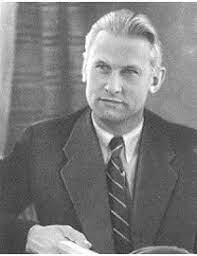 Николай Рогаль родился 27 июня 1909 г. на разъезде Кругликово Дальневосточной железной дороги (ныне район им. С. Лазо Хабаровского края) в семье путевого обходчика. Спустя время, отца Николая не стало и все заботы о семье упали на двенадцатилетнего мальчика. Повзрослев, Николай работал на лесозаводе. После травмы на производстве Рогаль лежа в гипсе перечитал множество книг, обдумывая происходящее; вскоре он начал писать. Тут ему пригодился опыт сотрудничества с газетой «Набат молодежи».В 1954 г. Н. М. Рогалем была написана пьеса «Июнь-Корань» – одно из первых драматургических произведений о Волочаевской эпопее. Пьеса была поставлена Хабаровским и Комсомольским-на-Амуре драматическими театрами.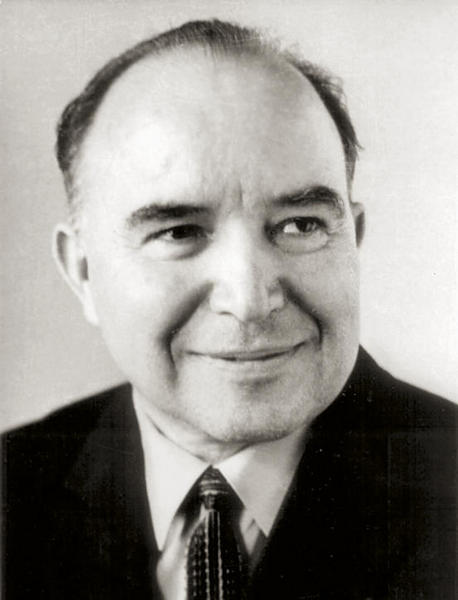 Николай Наволочкинродился 5 января 1923 г. в п. Николаевка Еврейской автономной области. В 1941 году Николай был призван в Красную Армию, а после демобилизовался из армии и поступил в Хабаровский пединститут. С 1951 года работал в Хабаровском книжном издательстве, сначала редактором. Наряду с основной работой Николай Дмитриевич был членом редколлегии журнала «Дальний Восток», членом Хабаровского отделения Союза советских писателей. Николай Наволочкин выпустил целый сборник, в котором были рассказы о тружениках села, о сплаве леса и др.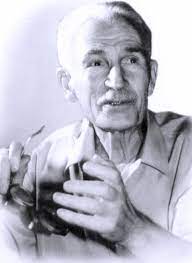 Василий Ажаевродился 12 февраля 1915 года в деревне Соцкое Московской области. В годы своей рабочей юности Ажаев начинает учиться в литературном институте им. Горького.В 1934 г. в журнале «Смена» был напечатан первый его рассказ «Пять лет жизни». В предисловии к роману В. Ажаева «Вагон» К. М. Симонов вспоминает о работе писателя над переработкой своего первого романа для журнала «Новый мир»: «В 1948 году … мне довелось прочесть роман Василия Ажаева «Далеко от Москвы». … когда Ажаев принес рукопись в «Новый мир», роман в первом варианте уже был напечатан в журнале «Дальний Восток».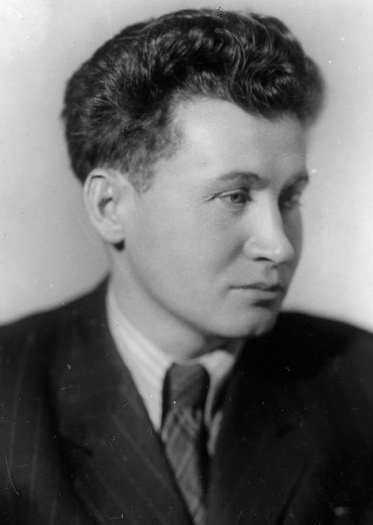 Степан Смоляков родился 18 июня 1916 года в крестьянской семье в селе Георгиевка района им. Лазо Хабаровского края. Сменил много профессий. В 1941 году окончил Хабаровский пединститут. В годы Великой Отечественной войны служил с Советской Армии, а после демобилизации в 1948 году работал в Хабаровском книжном издательстве, с 1952 года руководил отделом поэзии журнала «Дальний Восток». Первые стихи Смолякова были опубликованы в 1932 году в газете «Амурская правда». И с тех пор их печатали многие центральные и местные газеты, журналы, альманахи; с ними знакомились читатели коллективных сборников, радиослушатели и телезрители. В 1946 году вышел первый сборник «В родном краю», в 1949 году – «Рассвет». За ними последовали «Приамурье моё» (1953), «Встреча в Заречье» (1957). Много и плодотворно работал С. А. Смоляков в области перевода. Им переведены на русский язык стихи якутских, нанайских, бурятских, белорусских, вьетнамских поэтов.Уже после смерти автора вышли его сборники «Перевал» (1968) и «Край мой любимый» (1970).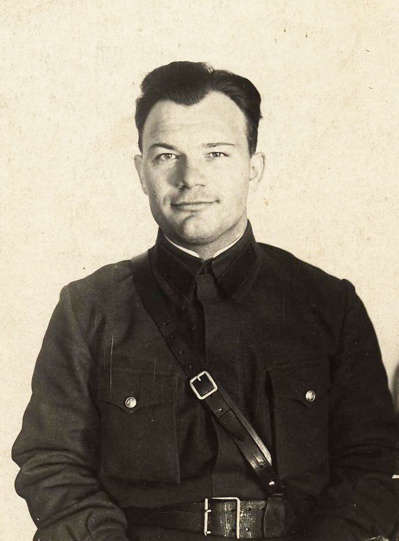 Андрей Пассарродился 25 марта 1925 года в Нанайском районе. Повзрослев, пять лет служил на дальневосточной границе. Никогда не мечтал он стать поэтом. Но встреча с лингвистами, приехавшими в с. Найхин собирать амурские сказки и легенды, изменила его жизнь. Работая заведующим клубом, он помогал ученым, диктовал для них сказки, переводил и пояснял незнакомые слова, термины. Они-то и обратили внимание на его неординарность, творческую одаренность.  Уже в 1952 г. в Хабаровском книжном издательстве вышел первый сборник стихов молодого поэта на нанайском языке «Солнечный свет», вскоре он был издан в переводе на русский язык. Стихи стали появляться на страницах газет «Тихоокеанская звезда» и «Молодой дальневосточник», литературно-художественного журнала «Дальний Восток». Уже 1955 г. он был принят в члены Союза писателей СССР, а через год поступил в Московский литературный институт им. М. Горького. В Москве, Ленинграде, Хабаровске начали выходить его книги на нанайском и русском языках: «Мокона» (1958, 1961), «Нанайские приметы» (1960), «Кто хитрее?» (1963).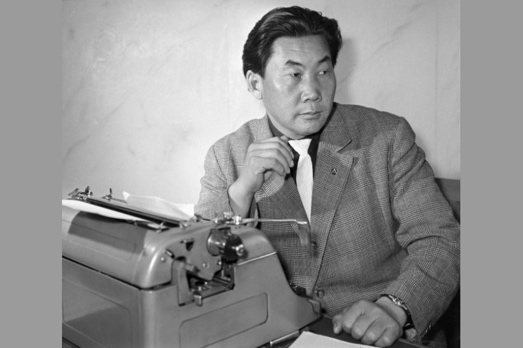 Людмила Миланичродилась 8 сентября 1934 г. в Хабаровске. С серебряной медалью окончила среднюю школу. Мечтая заниматься журналистикой, поступила на филологический факультет Хабаровского педагогического института. Работала литературным сотрудником в редакции газеты «Молодой дальневосточник». Затем Людмила уехала, а позже вернулась и была приглашена в журнал «Дальний Восток» на должность старшего литературного сотрудника. К этому времени она уже была автором нескольких поэтических сборников. 1966 г. в Хабаровском книжном издательстве вышла первая поэтическая книга Л.И. Миланич «Солнце в ладонях». За ней последовали другие: «Разговор с землей» (1969 г.), «Слово» (1972 г.).     В 1978 г. в Хабаровском книжном издательстве вышел сборник «Люблю».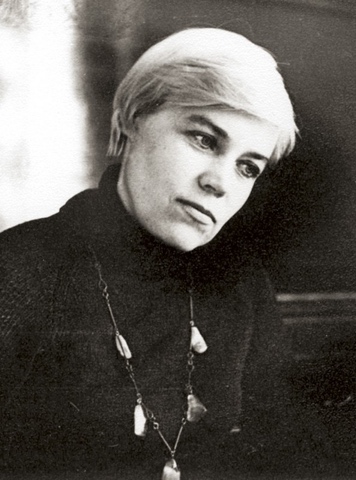 Римма Казакова родилась 27 января 1932 года в Крыму, в городе Севастополь. Детство поэтессы проходит в Беларуси; после окончания учёбы её распределяют на работу на Дальний Восток. Местом её работы стал Хабаровск, в котором она прожила семь лет. Свою трудовую деятельность Римма Фёдоровна начала в должности лектора в Доме офицеров. Позднее она занимала должность редактора в одной из Дальневосточных киностудий, работала в газете. В 1958 году выходит первая книга с её стихотворениями, под названием «Встретимся на Востоке». В 1959 году после выхода в свет её первого сборника она становится членом Союза писателей СССР.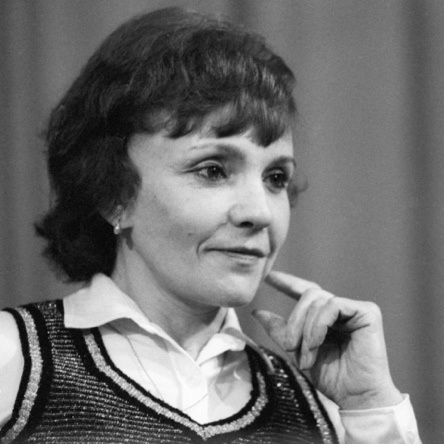 Виктор Еращенкородился 17 января 1947 года в порту Маго Тахтинского района Нижнеамурской области (ныне Николаевский район Хабаровского края). Писать стихи начал еще в юности, первые публикации появились в местных газетах в 1963 году. В 1973 году окончил заочное отделение Литературного института им. Горького. В 1979 году был принят в Союз писателей СССР. Стихи Виктора Еращенко печатались в коллективных сборниках Хабаровска, Владивостока, Москвы, в альманахе «День поэзии», в центральных и периферийных журналах. Первый самостоятельный сборник «Стихи» вышел в 1975 году. Далее выходили такие сборники стихов, как «Лепестки в колодезной воде» (1977), «Отраженья» (1980), «Мир просторен» (1985). Последним прижизненным сборником Еращенко была «Купель», вышедшая в 1986 году.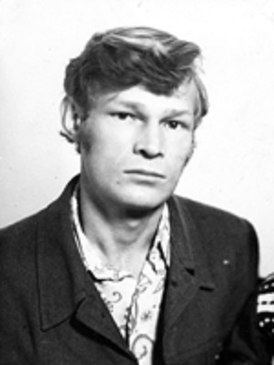 Игорь Царёв родился 11 ноября 1955 году на Дальнем Востоке в небольшом посёлке Гродеково, расположенном на границе с Китаем (ныне поселок Пограничный).  Игорь окончил специализированную математическую школу в городе Хабаровске, а затем ушёл в журналистику, работал в «Московском комсомольце», «Труде», «Российской газете». С 2002 года его стихи регулярно появлялись на портале Стихи.ру и Поэзия.ру, публиковались в литературных журналах, отмечались литературными премиями, дипломами и наградами. После смерти Игоря появилось много публикаций с соболезнованиями и воспоминаниями о событиях, в той или иной мере связанных с Царёвым-поэтом, Царёвым-журналистом и Царёвым-человеком.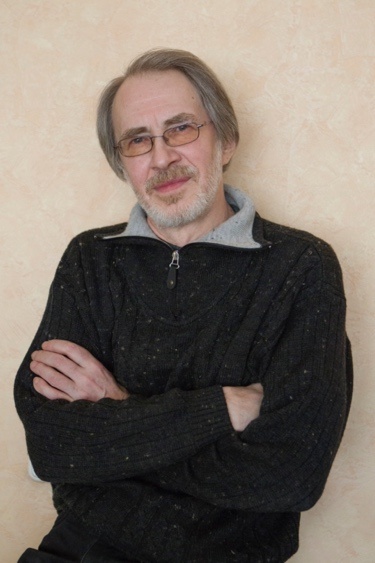 Сегодня журнал «Дальний Восток» выходит тиражом 500 экземпляров, шесть раз в год (1 раз в 2 месяца), как и 90 лет тому назад. На данный момент, редакторами журнала «Дальний Восток» являются: А.В. Николашина (главный редактор), Т.Н. Савельева (редактор прозы), Е.Р. Добровенская (редактор поэзии), Л.И. Гарднер (редактор публицистики).Журнал по-прежнему продолжает обеспечивать выход автора к определенному кругу читателей. По словам редакторов, публикация в «толстом» литературном журнале считается престижной. В некоторых случаях публикация приводит к установлению связей с издательствами, выходу книги, обращает на себя внимание критиков. К примеру, книга Татьяны Троценко «Мамба и Ёнка» вышла после сотрудничества с «Дальним Востоком».  Татьяна продолжает издаваться в журнале: рассказ хабаровской писательницы «Анна по дороге домой» опубликован в последнем, пятом номере.В качестве поощрения авторов, журнал десять лет назад открыл конкурс имени Петра Комарова, который проводится среди литераторов, опубликовавших свои произведения в различных изданиях Хабаровского края.Несмотря на свой возраст, журнал и сегодня живет полноценной жизнью, готовит очередные номера, ищет и ждет новых талантливых авторов.Список источниковАнна Вичкитова. Роль «толстых» журналов в современном русском литературном процессе. –https://cyberleninka.ru/article/n/rol-tolstyh-zhurnalov-v-sovremennom-russkom-literaturnom-protsesse/viewer(дата обращения –03.10.2023)В.И. Капустина. «Толстые журналы»: прошлое, настоящее, будущее. –https://cyberleninka.ru/article/n/tolstye-zhurnaly-proshloe-nastoyaschee-i-buduschee/viewer(дата обращения –10.10.2023);Владимир Коровин. Литературные журналы в России. –https://www.krugosvet.ru/enc/kultura_i_obrazovanie/literatura/LITERATURNIE_ZHURNALI_V_ROSSII.html(дата обращения –05.10.2023);Константин Пронякин. У журнала, как у человека, –своя судьба // Дальний Восток. – 2023. – №5. – С.5–8. Сайт литературно-художественного журнала «Дальний Восток». - http://litjournaldv.ru(дата обращения –24.09.2023)Сайт Дальневосточной государственной научной библиотеки. https://www.fessl.ru/component/search/?searchword=рогаль&searchphrase=all&Itemid=552(дата обращения – 12.10.2023)«Летопись родного края»(на английском языке)AMUR TIGER
Khristich Ivan VladimirovichStudent of Khabarovsk College of Industrial Technologies and ServicesPolishchuk Nataliya KuzminichnaTutor of Khabarovsk College of Industrial Technologies and ServicesTheAmur tiger, is a population of the tiger subspecies Panthera tigristigris native to the Russian Far East, Northeast China and possibly North Korea. It once ranged throughout the Korean Peninsula, but currently inhabits mainly the Sikhote-Alin mountain region in southwest Primorye Province in the Russian Far East. In 2005, there were 331–393 adult and subadult Amur tigers in this region, with a breeding adult population of about 250 individuals. The population had been stable for more than a decade because of intensive conservation efforts, but partial surveys conducted after 2005 indicate that the Russian tiger population was declining. An initial census held in 2015 indicated that the Amur tiger population had increased to 480–540 individuals in the Russian Far East, including 100 cubs. This was followed up by a more detailed census which revealed there was a total population of 562 wild Siberian tigers in Russia. As of 2014, about 35 individuals were estimated to range in the international border area between Russia and China.The Siberian tiger is genetically close to the now-extinct Caspian tiger. Results of a phylogeographic study comparing mitochondrial DNA from Caspian tigers and living tiger populations indicate that the common ancestor of the Siberian and Caspian tigers colonized Central Asia from eastern China, via the Gansu−Silk Road corridor, and then subsequently traversed Siberia eastward to establish the Amur tiger population in the Russian Far East.  The Caspian and Amur tiger populations were the northernmost in mainland Asia. The Amur tiger was also called "Siberiantiger", "Manchurian tiger", "Korean tiger", and "Ussurian tiger", depending on the region where individuals were observed.The Amur tiger is genetically close to the now-extinct Caspian tiger. Results of a phylogeographic study comparing mitochondrial DNA from Caspian tigers and living tiger populations indicate that the common ancestor of the Siberian and Caspian tigers colonized Central Asia from eastern China, via the Gansu−Silk Road corridor, and then subsequently traversed Siberia eastward to establish the Siberian tiger population in the Russian Far East. The Caspian and Siberian tiger populations were the northernmost in mainland Asia.The Siberian tiger was also called "Amur tiger", "Manchurian tiger", "Korean tiger", and "Ussurian tiger", depending on the region where individuals were observed.Characteristics:The tiger is reddish-rusty, or rusty-yellow in colour, with narrow black transverse stripes. The body length is not less than 150 cm, condylobasal length of skull 250 mm, zygomatic width 180 mm, and length of upper carnassial tooth over 26 mm (1.0 in) long. It has an extended supple body standing on rather short legs with a fairly long tail.Ecology and behavior:Amur tigers are known to travel up to 1,000 km (620 mi) over ecologically unbroken country. In 1992 and 1993, the maximum total population density of the Sikhote-Alin tiger population was estimated at 0.62 tigers in 100 km2 (39 sq mi). The maximum adult population estimated in 1993 reached 0.3 tigers in 100 km2 (39 sq mi), with a sex ratio of averaging 2.4 females per male. These density values were much lower than what had been reported for other subspecies at the time. In 2004, dramatic changes in land tenure, population density, and reproductive output in the core area of the Sikhote-Alin Zapovednik Siberian Tiger Project were detected, suggesting that when tigers are well protected from human-induced mortality for long periods, the adult female population density increases significantly. When more adult females survived, the mothers shared their home ranges with their daughters once the daughters reached maturity. By 2007, population density of tigers was estimated at 0.8±0.4 tigers in 100 km2 (39 sq mi) in the southern part of Sikhote-Alin Zapovednik, and 0.6±0.3 tigers in 100 km2 (39 sq mi) in the central part of the protected area.Amur tigers share habitat with Amur leopards (P. pardus orientalis), but in the Changbai Mountains have been recorded more often in lower elevations than leopards.Hunting and Diet:Prey species of the tiger include ungulates such as Manchurian wapiti, Siberian musk deer, long-tailed goral moose, Siberian roe deer and sika deer, wild boar, and even sometimes small size Asiatic black bears and brown bears. Siberian tigers also take smaller prey like hares, rabbits, pikas and even salmon. Scat was collected along the international border between Russia and China between November 2014 and April 2015; 115 scat samples of nine tigers contained foremost remains of wild boar, sika deer and roe deer.Between January 1992 and November 1994, 11 tigers were captured, fitted with radio-collars and monitored for more than 15 months in the eastern slopes of the Sikhote-Alin mountain range. Results of this study indicate that their distribution is closely associated with distribution of Manchurian wapiti, while distribution of wild boar was not such a strong predictor for tiger distribution. Although they prey on both Siberian roe deer and sika deer, overlap of these ungulates with tigers was low. Distribution of moose was poorly associated with tiger distribution. The distribution of preferred habitat of key prey species was an accurate predictor of tiger distribution.Results of a three-year study on Siberian tigers indicate that the mean interval between their kills and estimated prey consumption varied across seasons: during 2009 to 2012, three adult tigers killed prey every 7.4 days in summer and consumed a daily average of 7.89 kg (17.4 lb); in winter they killed more large-bodied prey, made kills every 5.7 days and consumed a daily average of 10.3 kg (23 lb)Reproduction and Life Cycle:Siberian tigers mate at any time of the year. A female signals her receptiveness by leaving urine deposits and scratch marks on trees. She will spend 5 or 6 days with the male, during which she is receptive for three days. Gestation lasts from 3 to 3½ months. Litter size is normally two or four cubs but there can be as many as six. The cubs are born blind in a sheltered den and are left alone when the female leaves to hunt for food. Cubs are divided equally between sexes at birth. However, by adulthood there are usually two to four females for every male. The female cubs remain with their mothers longer, and later they establish territories close to their original ranges. Males, on the other hand, travel unaccompanied and range farther earlier in their lives, making them more vulnerable to poachers and other tigers.A Siberian tiger family comprising an adult male, a female and three cubs were recorded in 2015.At 35 months of age, tigers are sub-adults. Males reach sexual maturity at the age of 48 to 60 months.The average lifespan for Siberian tigers ranges from 16–18 years. Wild individuals tend to live between 10–15 years, while in captivity individuals may live up to 25 years.Threats:Results of genetic analysis of 95 wild Amur tiger samples from Russia revealed that genetic diversity is low, only 27–35 individuals contributed to their genes. Further exacerbating the problem is that more than 90% of the population occurred in the Sikhote Alin mountain region. Tigers rarely move across the development corridor, which separates this sub-population from the much smaller sub-population in southwest Primorye province.The winter of 2006–2007 was marked by heavy poaching. Poaching of tigers and their wild prey species is considered to be driving the decline, although heavy snows in the winter of 2009 could have biased the data. In northern China’s Huang Ni He National Nature Reserve, poachers set up foremost snare traps, but there is not sufficient personnel to patrol this 75 km2 (29 sq mi) area throughout the year. In Hunchun National Nature Reserve, poaching of ungulate species impedes recovery of the tiger population.In the past:After the dissolution of the Soviet Union, illegal deforestation and bribery of park rangers facilitated poaching of Amur tigers. Local hunters had access to a formerly sealed off lucrative Chinese market, and this once again put the region's tiger population at risk of extinction. While improvement in the local economy has led to greater resources being invested in conservation efforts, an increase in economic activity has led to an increased rate of development and deforestation. The major obstacle in preserving the tiger is the enormous territory individual tigers require; up to 450 km2 (170 sq mi) is needed by a single female and more for a single male.The Amur tiger was once common in the Korean Peninsula. It was eradicated during the period of Korea under Japanese rule between 1910 and 1945.Conclusion:There are more than 150 tigers in Khabarovskiy Krai. And they are living in river Kyr and Urmiof Khabarovsk municipal district, Komsomolsk Sanctuary. Alsolisted in Red Book of Khabarovskiy Krai
THE KHABAROVSK TERRITORYSlavgorodsiy Vladimir DmitrievichStudent of Khabarovsk Colledge of Industrial Tecknologies and ServisesPolishchuk Nataliya KuzminichnaTutor of Khabarovsk Colledge of Industrial Tecknologies and ServisesArea of the region: 788.6 thousand km2Regional center: KhabarovskThe population of the regional center: 611,160 thousand people. The distance from the regional center to Moscow: by rail – 8533 km, by air – 6075 km, by car – 8385 km. The Khabarovsk Territory is located in the central part of the Russian Far East and is one of the largest regions of the Russian Federation, in area exceeding the size of the territories of the largest European states – France, Spain, Germany.Geographical locationThe Khabarovsk Territory is located in the center of the Russian Far East. Through its territory there are land, water and air routes connecting the interior of Russia with Pacific ports, and the CIS and Western European countries with the states of the Asia-Pacific region.The Khabarovsk Territory is one of the largest regions of the Russian Federation. Its area is 4.5 percent of the territory of Russia and 12.7 percent of the Far Eastern Economic Region. The territory of the region stretches from north to south for almost 1800 kilometers and from west to east for 125 - 750 kilometers.Water resourcesThe region is washed by the waters of the Okhotsk and the Japanese (Tatar Strait) seas. The length of the coastline (including the islands, the largest of which are the Shantar Islands) is 3390 kilometers.In the Khabarovsk Territory there are more than 200 thousand rivers (including the smallest) with a total length of more than 550 thousand km and more than 56 thousand lakes with a water mirror area of more than 4 thousand square kilometers.The main waterway of the region is the Amur River – one of the largest rivers in Russia, occupying the fourth place among the rivers of Russia in terms of basin area (1,855 thousand km2) (after the Yenisei, the Ob and the Lena) and the tenth place among the rivers of the world. The Amur River passes through the territory of the Khabarovsk Territory 970 km in its lower course, crossing six municipal districts (Khabarovsk, Nanai, Amur, Komsomolsky, Ulchsky and Nikolaevsky), and flows into the Tatar Strait. The main cities of the region are located on the river (Khabarovsk, Komsomolsk-on-the Amur, Amursk, Nikolaevsk-on-the Amur). The width of the river is 1.5 — 2.5 km, at the mouth – up to 45 km.ClimateClimatic conditions in the Khabarovsk Territory change when moving from north to south, they also depend on proximity to the sea and on the shape and nature of the relief. The annual precipitation ranges from 400-600 mm in the north and up to 600-800 mm on the plains and eastern slopes of the ridges. In the south of the region, up to 90% of precipitation falls from April to October, especially in July and August.The seasons in the region have pronounced seasonal differences. Winter in the region is long, little snow, severe. The average temperature in January is from -22°C in the south and up to -40 °C in the north, on the coast from -18 °C to -24 °C. Spring in most of the territory begins in March, it is characterized by unstable weather: warm sunny days are quickly and often replaced by cold and rainy. Summer is very hot (+28°C - +33 °C) and humid. The average temperature of July in the south is +25 °C, in the north +15 °C.FloraThe flora of the Khabarovsk Territory is extremely rich and diverse. The vegetation of the region is distinguished not only by species diversity, but also by a completely unique composition due to the deep mixing of southern and northern vegetation types. The flora of the region is also distinguished by the antiquity and abundance of relict forms of various geological periods.Even the first researchers of the Khabarovsk Territory were amazed by the unique neighborhood, on the banks of the Amur and the Khekhtsir ridge, of northern and southern vegetation types. Here birch and larch trees grow next to Manchurian walnut and velvet tree, vine or lemongrass twine spruce or cedar.The vast expanses of the region are the place of convergence of three floral areas. The most widely represented of them is the Amur (Manchurian), which includes many plant species, similar species of which live in the subtropics.FaunaMost of the Khabarovsk Territory is occupied by forests, mainly coniferous. Other trees here include oak, elm, ash, maple. The coniferous taiga of the Khabarovsk Territory is inhabited by hoofed animals: elk, deer, wild boar, Siberian roe deer, musk deer. From fur–bearing animals live here: sable, fox, Siberian weasel, squirrel, muskrat, river otter; from predators - wolf, bear, lynx, Amur tiger (listed in the Red Book as an endangered species). Of the birds in the taiga, you can meet capercaillie, grouse, pipit, cedar, etc.Mixed forests are the habitat of the izyubr, roe deer, East Asian wild boar, Manchurian hare, etc. Of the birds common here: Ussuri pheasant, black grouse, Indian cuckoo, stone and blue thrushes, blue flycatcher, etc.; a lot of waterfowl.Lakes and rivers of the Khabarovsk Territory are inhabited by more than 100 species of fish. Among them: Amur pike, white amur, chebak, brown carp, grayling, catfish, taimen, lenok, bream, carp, aukha, sturgeon.ConclusionThe Khabarovsk Territory is of great importance for the Russian economy, it is rich in minerals, forest resources, water resources of the Amur River and many lakes. There is very beautiful nature and a unique monsoon climate. I love my native land and city, I’m proud to live here.Sourses:1.https://ru.wikipedia.org/wiki/%D0%A5%D0%B0%D0%B1%D0%B0%D1%80%D0%BE%D0%B2%D1%81%D0%BA%D0%B8%D0%B9_%D0%BA%D1%80%D0%B0%D0%B92.https://nbcrs.org/regions/khabarovskiy-kray/general-informХАБАРОВСКИЙ КРАЙ СКВОЗЬ ВРЕМЯErmakova Anastasiya Nikolaevna,Student of «Hero of the Soviet Union Dmitrii Kalarash Regional State Budgetary Professional Educational Institution Khabarovsk Pedagogical College»Марфина Татьяна Евгеньевна,Teacher of «Hero of the Soviet Union Dmitrii Kalarash Regional State Budgetary Professional Educational Institution Khabarovsk Pedagogical College»Annotation: the project tells about how the Khabarovsk Territory had been changingfor the 19th and 20th centuries. They were these periods that influenced the formation of the region as part of the Russian Empire and later the USSR.Keywords:Khabarovsky Krai, history, the formation of Khabarovsky Krai, V.K. Blyukher, N.N. Muravyov-Amursky, E.P. Khabarov, G.I. Nevelskoy.October 20, 1938 – the date of foundation of the Khabarovsk Territory. Today it is one of the largest economic and cultural entities in the Far Eastern Federal District. In 2023, our region turned 85 years old. The history of the formation and development of the Far Eastern lands was long and difficult. Military conflicts were constantly going on for the territory of the Amur region.FROM THE WILD LAND TO CIVILIZATION. If you look very far into the past, the settlement of the lands of the future Khabarovsk Territory began in the Mesolithic era 12300 – 13000 years ago. Before the arrival of the Russian pioneers in the XVII century, the indigenous tribes of the Daurians, Evenks, Natks, Gilyaks and others lived here. But in general, the vast territory of the entire Far East was wild and very sparsely populated [1].The campaigns of V.D. Poyarkov (1643-1646) and E.P. Khabarovsk (1649-1653) marked the beginning of the annexation of the left-bank Amur region to the Russian state, the settlement of vast, almost deserted territories. However, the process of developing the region was interrupted by the military actions of the Qing Empire. Unable to transfer large military forces to the Amur region, Russia was forced to sign the Treaty of Nerchinsk (1689), according to which the Russians left the left bank of the Amur region for almost a century and a half. However, the development of the coast of the Sea of Okhotsk continued. In the XVII century Okhotsk was the main Pacific port of the country.Energetic steps to return the Amur region to Russia were taken by the middle of the XIX century. An outstanding role in this was played by the Governor-General of Eastern Siberia N.N. Muravyev, G.I. Nevelskoy, who founded in 1850 a military post at the mouth of the Amur River (Nikolaevsk-on-Amur). In 1858, according to the agreement in Aigun, the entire left-bank Amur region was recognized as the possession of Russia [2].The first independent administrative-territorial entity, including the territory of the krai, was the Primorsky Region with its center in the city of Nikolaevsk-on-Amur, created in 1856. Khabarovsk was founded in 1858 (originally the village of Khabarovsk, which received the status of a city in 1893) [3].In 1860, a new region was established – Amur, with the center in Blagoveshchensk. In 1884, the Amur Governor-General was formed with a residence in Khabarovsk, which included the Amur, Primorsky and Trans-Baikal regions. In 1909, the Primorsky Region was divided into 3 regions: Sakhalin Kamchatka and Primorsky (the center is Vladivostok), which included Khabarovsk County. In 1920, a new Amur Region was allocated from the Primorsky Region with the center in Khabarovsk, then transformed into a province that was part of the Far Eastern Republic [4].FROM THE REPUBLIC TO THE REGION AND THEN TO THE REGION. In 1920, the Far Eastern Republic appeared, formally an independent state, but in fact the Far Eastern Federal Republic was a "bone of contention" between the RSFSR, China and Japan. In 1922, already under the USSR, it was renamed the Far Eastern Region, and in 1926 to the Far Eastern Region [1]. It included the Amur, Vladivostok, Zey, Kamchatka, Mykolaiv, Sakhalin, Sretensky, Khabarovsk, Chita districts. The final formation of the Khabarovsk Territory was influenced precisely by the international situation in the Far East, and specifically by the threat of a military invasion and the seizure of Russian territories, which at that time did not really have border military fortifications.Meanwhile, the year 1932 came. As a result of the bombing of the railway near the Chinese city of Mukden, the Japanese Kwantung army attacked the territory of Northeast China and captured Manchuria. As a result, the Japanese came close to the borders of the USSR. This happened six years before the founding of the Khabarovsk Territory.After the Japanese captured Manchuria in 1932, the Kwantung army was distributed along the Soviet-Chinese border at a distance of an artillery shot from us. If Japan wanted to, it could easily bombard Khabarovsk. As a result, it was in 1932 that the strengthening of the Red Army in the Far East began. Vasily Konstantinovich Blucher, a Soviet military, state and party figure, played a big role in this. He headed first the Far Eastern Army, and since 1938 the Far Eastern Front.In the fall of 1938, Blucher was repressed, and he died in prison. As a result, by 1938, a network of fortified areas was being created on the Far Eastern borders of the USSR, which stretched from south to north, along the Pacific coast – Vladivostok, Nikolaevsky, De-Kastri, Soviet-Havana, Olginsky and others. In 1938, it became clear that the Far Eastern Region was too big and difficult to manage. Therefore, it was decided to divide it into several administrative units. This is how the Primorsky and Khabarovsk Territories appeared [5].The Khabarovsk Territory includes the Amur, Jewish, Lower Amur, Kamchatka, Sakhalin Regions, Chukotka and Koryak National districts, and the Kolyma River districts. In 1947, the Sakhalin Region was separated from the Khabarovsk Territory, in 1948 – the Amur Region. In 1953, an independent Magadan Region with the Chukotka National District was formed from the districts of the Kolyma River, in 1956 the Kamchatka Region became independent. At the same time, the Lower Amur Region was abolished, and the districts that were part of it were transferred to the direct subordination of the Khabarovsk Territory. Since 1991, the Jewish Autonomous Region has been an independent subject of the Russian Federation [2].Currently, the Khabarovsk Territory includes 236 municipalities: 29 urban settlements, 188 rural settlements, 2 urban districts (Khabarovsk and Komsomolsk-on-Amur), 17 municipal districts. KHABAROVSK KRAI TODAY. Khabarovsk Krai today is an area of 787.6 thousand square kilometers with a large number of natural resources, ranging from minerals to a variety of flora and fauna. Approximately three-quarters of the region is occupied by mountains and plateaus with heights from 500 to 2,500 meters. The territory also includes several islands, among them the largest – Shantarsky.There are 584 monuments of history, architecture, monumental art and 728 – archeology in the region. Among them are monuments to N.N. Muravyov-Amursky and E.P. Khabarovsk, monuments to the heroes who fell for the liberation of the Far East, and the first builders of Komsomolsk-on-Amur, Petroglyphs of the Lower Amur and Ussuri, a memorial complex to Komsomol members who fell in battles for their homeland during the Great Patriotic War, etc. The largest cities of the region are Khabarovsk, Komsomolsk-on-Amur, Amursk, Nikolaevsk-on-Amur, Sovetskaya Gavan. Wonderful people who create the history of our region live here. And I hope that my region will continue to flourish!Список источников1.Комсомольская правда. От Невельского до СССР: главные факты о становлении Хабаровского края// URL: https://www.hab.kp.ru/daily/28345/4491342/ (дата обращения: 24.10.2023).2. Энциклопедия Хабаровского края и Еврейской автономной области. – Хабаровск, «Издание Приамурского географического Общества». – 1995 г. – 327 с.3. История Хабаровского края// URL:https://dosaaf-khab.ru/istoriya-habarovskogo-kraya.html(дата обращения: 26.10.2023).4. Информационно-имиджевый портал Хабаровского края «Ерофей-ДВ»// URL:http://erofeydv.ru/o-regione/naselenie/(дата обращения: 25.10.2023).5. Краткая история образования Хабаровского края. История освоения Хабаровского края// URL:https://mmostar.ru/other-diseases-of-the-liver/kratkaya-istoriya-obrazovaniya-habarovskogo-kraya-istoriya/(дата обращения: 26.10.2023).Seven wonders of the Khabarovsk TerritoryPetroglyphs of Sikachi-Alyan.ThepetroglyphsofSikachi-AlyanarethemostfamousrockcarvingsintheKhabarovskTerritory. Theyareappliedtothesurfaceofbasaltboulders, hicharelocatedontherightbankoftheAmurbetweenthevillagesofSikachi-AlyanandMalyshevo, 60 kilometersfromKhabarovsk.Intotal, about 300 scientificdescriptionsofindividualrockcarvingshavebeenmade. Currently, thereareabout 200 petroglyphsavailableforinspectionnearthewater’sedge. The rest were carried away by ice floes floating in the spring and are located at the bottom of the river.Itisassumedthatsomeofthepetroglyphsarenotvisibleduetothefactthattheboulderisturnedupsidedown.2.Amur tiger.TheAmur, orUssuri, tigerisoneofthesmallestrepresentativesofthecatfamily. It is also called the northernmost tiger.ItshabitatislocatedinthesoutheastofRussia, alongthebanksoftheAmurandUssuriintheKhabarovskandPrimorskyTerritories. Approximately 10% oftigersliveinChina. Listed in the Red Book.An international forum on problems related to the conservation of tigers on Earth will be held in St. Petersburg on November 21-24.TheUssuritigeris a large, exoticallycoloredcat, unrivaledinstrengthandpowerinalltheworld'sfauna. This is one of the largest land predators on our planet and at the same time an easily vulnerable animal, despite its large size and enormous physical strength.Thestrengthof a tigerissuchthatitcandrag a horsecarcassonthegroundformorethan 500 m. Inthesnow, itcanreachspeedsofupto 80 km/h. Itissecondonlytothecheetahinspeed.TheUssuritigerisdepictedontheflagandcoatofarmsofthePrimorskyTerritory, aswellasonmanyheraldicsymbolsofcitiesandregionsoftheregion. He is the object of worship of many peoples of the Far East.In 1988, Hodori (theKoreannamefortheSiberiantiger) wastheofficialmascotoftheSummerOlympicsinSeoul. InChina, killinganAmurtigercarriesthedeathpenalty.3.Komarov's Lotus.Komarova'slotusis a relictplant, a representativeofthemostancientfloweringplants. Similar plants existed 100 million years ago, back in the Mesozoic era.Lotusseedsareunusuallytenacious; therehavebeencaseswhenseedsthathadbeenstoredin a museumformorethan a hundredyearsgerminate. Butthefloweritselfisverydelicateandshort-lived - ifyoupickit, itwillwitherin a coupleofhours, and a cut, unopenedbudwillneveropen.A representativeofthemostancientfloweringplants, ithasscientificvalueas a relicoftheTertiaryperiod. TheFarEasternlotuswasdescribedin 1940 bytheSovietbotanist A.A. Grosheimnamedthespeciesinhonorofthegreatestbotanist, Academician V.L. Komarova. ProtectedintheKhankaisky (PrimorskyTerritory) andKhingansky (AmurRegion) naturereserves.4.Amur Bridge“Amur Miracle”, “Alekseevsky Bridge” is a bridge spanning the Amur River in the city of Khabarovsk, a true “engineering miracle” that is more than a hundred years old, the largest on the Trans-Siberian Railway and in all of Russia. ThebridgeisincludedinthelistofthelongestcrossingsinRussia. The overpass was awarded several names: “Khabarovsky”, “Amursky”, “Alekseevsky” (until 1917).Twotiersofthestructureallowcarsandtrainstomovesimultaneously. At a conferenceinParis (1908), thebridgereceived a goldmedalalongwiththeEiffelTower. Theimageoftheoverpassisusedonthe 5,000 dollarbill.Thebuildinghasitsownhistorymuseum.Theuppertwo-laneroadisintendedforpassengercarsandtrucks. Thelowertierwasbuiltlike a railwaywithtrafficinonedirection (foroncomingtraffic, a tunnelwasduplicatedundertheriver).5.Gassie LakeLakeGassiislocatedintheNanaiskydistrictoftheKhabarovskTerritory, neartherightbankoftheAmur. Thelakehas a uniqueichthyofauna, themostprominentrepresentativeofwhichistheFarEasternturtle-trionics. LakeGussieisthenorthernmosthabitatofthisrepresentativeoftropicalfauna.Thelakeis a popularfishingandeco-tourismdestinationintheKhabarovskTerritory.Thenaturalmonument “LakeGassi” slocatedinthefloodplainofthelowerreachesoftheAmurRiverwithintheboundariesoftheNanaiskydistrict. The unique natural area includes one of the most important habitats for a species that is declining in numbers – the Far Eastern leatherback turtle. Thisreptileis a uniquespeciesoffreshwatersoft-bodiedturtles, includedintheRedBooksoftheRussianFederationandKhabarovskTerritory.6. ShantarIslandsTheShantarIslandsareanidealplacetoshootincredibleadventurefilms. Heretherocksshimmerwithallshadesoftherainbow. Thewaterglowsinthedarkwith a fantasticbluelight. And bowhead whales cut through salt water with their huge tails.ShantaryisanarchipelagointhewesternpartoftheSeaof ​​Okhotsk, whichconsistsof 15 islandswith a totalareaof ​​morethan 2.5 thousandsquarekilometers. The main attraction of Shantar is the bowhead whales.Theseseagiantsfeelverycomfortablehere, arenotafraidofboatsandoftenswimclosetotheshore, sothattheycanbeobservedliterallyatarm'slength. The rightful ruler of the archipelago is the brown bear, which is also called the “Shantar panda”.Thelivingconditionsforbearshereareclosetoideal: thecoastalwatersaboundwithfish, theislandsarefullofberrybushes, andonnumerousrocks, sealswarmtheirsidesinthesun, whicharethefavoritefoodofclubfoothunters.7. Dusse-AlinmountainrangeThe Dusse-Alin mountain range is located in the very center of the Khabarovsk Territory and is unique in its beauty, unusual relief and variety of unique natural monuments.Duetotheinaccessibilityandprotectedstatusofpartoftheridge, theseplacesarealsocalledthe “LostWorld”. Only a few, well-prepared tourists can boast of conquering this kingdom of rocks, lakes and waterfalls.TheDusse-Alinmountainrangeextends 150 kminlengthanditsheightreaches 2325 meters. Theridgeiscomposedofshales, sandstones, gneisses, andintrudedgranites. Thetopsoftheridgearedome-shapedwithcharterraces, andinthehighestpartstherearealpineforms.The slopes are covered with spruce-fir and larch forests, and the peaks are covered with thickets of dwarf cedar, rocky placers, and mountain tundra vegetation. The wildlife of the ridge is extremely diverse - from the bug-eyed lenok, a unique inhabitant of Lake Korbokhon, to the owner of these places, the brown bear.The Dusse-Alin ridge is very interesting in terms of tourism, allowing you to become more familiar with the nature and features of the nature of the Far East. Inthespursoftheridgetherearemanylakessurroundedbypicturesquerockcirques. Therearealsowaterfallsandrapidsinthemountains. Thegentlyslopingmountainplateaumakesitpossibletoreachheightsof 1950 meters, fromwhere, ingoodweather, anamazingpanoramaopensupfortensofkilometersaround.KHABAROVSK PORTRAIT ON THE LITERATURE PAGESПролеева Ева Михеевна;Студентка КГБ ПОУ «Хабаровский техникум техносферной безопасности и промышленных технологий»;Данзанова Ирина Васильевна;Преподаватель КГБ ПОУ «Хабаровский техникум техносферной безопасности и промышленных технологий».Данная статья является исследовательской работой, в ходе которой изучается литературный портрет Хабаровска.Были рассмотрены произведения дальневосточных писателей (В.К. Арсеньева, Д.Д. Нагишкина, П. Комарова). Хабаровск представляется как город со своими переживаниями, проблемами и счастливыми моментами.This article is a research work in which Khabarovsk literature portrait is studied. There Far East writers’ compositions were  taken (such as “DersuUsals” by V.K. Arseniev, “The Constellation of Sagittarius” by D.D. Nagishkin, “My city” by P. Komarov). Khabarovsk is presented as a city with its own experiences, problems and happy moments. КлючевыесловаKeywordsЛитературныйпортретliteratureportraitВпечатленияimpressions«ДерсуУзала»   DersuUzala”«СозвездиеСтрельца»                               “The Constellation of Sagittarius”Лирический герой                                       lyrical heroRussian writers have paid their attention to Khabarovskin different historical periodsfor more than 150 years. Since its foundation, the cityhas become one of the most dynamicalldeveloping economic, political and culturalsettlements in the Russian Far East. The cityhas always attracted not only by its natural beauty and urban aesthetics, but also developing over many years  of cultural environment, unique features, combininggrandeur and slowness with powerfulinner energy.In literary works the image of Khabarovsk is ofteninextricably linked with the images of the heroes living in it,with their emotional state, thoughts and feelings. In the descriptions, the city can be gloomy and optimistic,sunny and rainy, joyful and capricious. One of the first mentions of Khabarovsk in literaturecan be found in the travel notes of a Russian writer Sergei Vasilyevich Maksimov's "In the East" (St.Petersburg, 1871), where the author shares his impressionsabout this place: "We should include Khabarovsk among the best, most beautiful places throughout the long stream Amur and are ready, perhaps, to recognize all the benefits andadvantages for him in order for this village to eventuallyturn into a city" [5].In the story "DersuUzala" (1923) by the famous scientistand writer Vladimir KlavdievichArsenievKhabarovsk  showed a kind of urban symbol and antagonist of free life outside the urban space. The author describes the Khabarovsk way of living  by hunter DersuUzala, the writer's companion for many years- field expeditions. Arseniev brought his half-blindfriend, accustomed to life in the forest, to a city house. The wholelife of the Khabarovsk inhabitants seems monstrouslyunfair to Dersu, restricting freedom, which is very burdensomefor him. The need to pay for the delivery of pure water andfirewood sincerely outrages the free son of the forests, who believedthat God gave these benefits to man for free. Dersu's conclusion is that "one can’t live in the city the way he want but how others want it,"it may become a reason for reflection for us today’s residents of cities [1].The literary anthem of Khabarovsk can be called Dmitry Nagishkin'snovel  "The Constellation of Sagittarius" (1957-1961). It’s unexpected that in the novel the author doesn’t call the name of the city, the reader can guess about it. This is one of the large-scale works of Soviet literature. The action takes place in Khabarovsk in the last months of the Great Patriotic War and the first post-war years. The narration is about the lives of ordinary people,the author does not divide them into positive and negative, does notgive categorical assessments of the actions of his characters, and he notices both in a person, which is not ha-characteristic for the principles of social realism in literature. Allthe characters,  there are several dozen of them in the novel, are warmed by a kind the author's attitude.”It’s no need to go far away to see them. They live around me and are met or on the street, or in the shop, or in the cinema, or on the river bank…They look like thousand other like you. But you  stop your gaze on them if I don’t show them - here are they, they are people! ”[2] But the main and favorite hero — Khabarovsk. Whole chapters, author's digressions, reflections, and individual mentions in the text are devoted to him. D. D. Nagishkin wrote about the city with warmth and admiration,describes in detail the architectural appearance: the building of the AmurShipping Company, the House of the Red Army, the scientific library, buildings on Cherdymovka and Plyusninka and much more. The entrepreneur cares about the problems of the city: he laments about the destroying of monument to Count Muravyov-Amursky andthe cathedral. A religious theme, that many Soviet writers avoided, found its development in the "Constellation of Sagittarius". One of the heroes of the novel is an Orthodox priest of Khabarovsk. The author mentions an episode of the return of the building of the Cathedral of the Nativity of Christ to believers during the war years near railway station [2]. Creating a portrait of Khabarovsk, D. D. Nagishkin describeseach street memorable for him in the city center, focusing on their history and names. Today this picture can be supplemented with a description of another street in the center of Khabarovsk, named after a wonderfulwriter — Dmitry DmitrievichNagishkin.Khabarovsk became one of the main characters of Vladimir Ruskov's novel "Amur Boulevard" (1984). The oldest boulevard of the city shows the lives of the novel's heroes: the old Khabarovsk intelligentsia, doctors who survived the war, artists andsculptors, students, journalists, as well as people of workingprofessions. Describing the fates of the heroes, sometimes dramatic, the author highlights moral and ethical problems, talks about devotion to his land and people, searching for himself in this world, cultivating love and compassion for his neighbor. The novel has an ideological component characteristic of that time: in epigraphs each chapter contains excerpts from newspaper articles denouncing the American arms race, the Western anti - Soviet propaganda, etc . At the same time these remarksabout the threat of war seem to emphasize the fragility andimportance of peaceful urban life. The characters of the novel love, they suffer, remain faithful to their duty, overcomethemselves, strive to find peace, conflict and reconcile,cry and laugh - all this is the usual course of life of an ordinarycity. And all this may not happen, the author warns,if a war suddenly happens. The book is imbued with love for to his hometown, to its inhabitants: "They live in my city, on Amur Boulevard, people..." [3].Khabarovsk is also a lyrical hero. Many poetsshow him special respect, dedicatingthe best lines to his beloved city. In this gallery, the most famous is thepoem by PyotrKomarov "My City" ("There isan ancient word — habar ...", 1944), in which the author, confessing to love for Khabarovsk, marks the feat of the people who stoodat the origins of its foundation and worked in it for two centuries. The final lines "Habar isluck in the old way, / And I live in Khabarovsk ..." have become in recent years a kind of refrain in the festive political pathos [4].As a conclusion I want to say that our native city is a real different colours place. It can be soft and cruel, far and close, creative and businesslike, but it always free and beautiful.It’s a reflection of the society with personal experiences as well as an example of the development of the country as a whole. Everyone who live here or be passing through perceives Khabarovsk as a city of warriors because people with a core within themselves who don’t betray their credo. I believe Khabarovsk is the place where one wants to come back again and again.Список использованной литературы:Арсеньев В.К., //«ДерсуУзала»Нагишкин Д.Д., //«Созвездие Стрельца»Комаров П., //Мой городМаксимов С.В., //«На Востоке»Рубан Н.А., /«Хабаровск в литературных произведениях»HISTORYOFKHABAROVSKНам Роман Витальевич;студент КГБ ПОУ «Хабаровского промышленно-экономический техникум»Раевская Оксана Викторовна;Преподаватель КГБ ПОУ «Хабаровский промышленно-экономический техникум»Каждый человек обязан знать историю своего родного города. Ведь именно здесь он родился, в этом месте его окружает семья и друзья – все то прекрасное место на Земле, где ему довелось жить. В работе затрагивается история города, а именно запоминающиеся, исторически важные периоды. Every person should know the history of his hometown, because he was born there, his family and friends live there, his life is connected to this wonderful place on Earth. Without knowing the history of your hometown, you cannot become a patriot of your homeland and a real citizen of your country.History, Khabarovsk, the center of the Far Eastern Federal District, Pacific Russia, the 13th Siberian Rifle Battalionand Captain J.V. Dyachenko.История, Хабаровск, центр Дальневосточного федерального округа, Тихоокеанский регион, 13-й Восточно-Сибирский линейный батальон и капитан Дьяченко Я.В.Almost a century and a half ago at the sharp bend of the Amur river on instructions of N.N. Myravyov-Amursky there was laid the Foundation of a military post under the name of Khabarovka.It was a well-chosen, high, and wooded location. The post was important both administratively and economically. It was being built by energetic people with barracks, officer's lodgings, offices and churches appearing in less than no time.A tribute of admiration should be paid to the men of the 13thSiberian Rifle Battalion and its commander CaptainJ.V. Dyachenko.In 1880 the Khabarovka military post was accorded a town status. In for years the Khabarovka town became an administrative center of the newly created Priamursky governorship.And in 1893 the town received its present name - Khabarovsk. Thus, another new town was growing and shining a firm holds in Pacific Russia. By that time red brick buildings were started to be created there.In contract tonumerous wooden huts, the Residence of the Governor-General,the Treasury,the Cathedral, the Officers' club, and the Military School seemed no less than imposing. In late 19thcentury those firstsolid red brick buildings of various architectural styles started to from downtown Khabarovsk.In early 20" century there started to appear merchants'manor houses,private residence of the nobility, trade, public, and entertainment places, the City Duma, the Trade houses of the Plyusnins, the Pyankas, the Arkhipovs, the Kunst and Albers Trade company, the Trade School, the Female Higs school and other. The Kunst and Albers Trade Company was erected according to the design by a German architect G.R.Junghendel in 1906. That is a two-storey building of the style characteristic of European grocery stores:a statueMercury - the God of Trade - still crownsthe roof of the building and is clearly visible from the main street of the city. In early 20th century it was the principal Trade Center of Muravyov-Amursky Street.Now it is a Central Provision Shop.The main street of Khabarovsk passed along the middle ridge. People used to call it a Big Street. The Big Street of Count Myravyov-Amursky. In 1923 the street was renamed in honor of the creator of the Marxist theory. In 1992 the original name of the street was restored at the old historic part of the city.In the Seryshev Street (formerly, Tikhmenevskaya street) is a building of the Khabarovsk Military school of a nameN. N. Muravjeva-Amurskogo's. That is one of the best brick buildings built at that time which belonged to the Engineers Corps, housing the Military District Staff and all its offices.From 1900 to 1920 it housed a Military School Which Trained officer for the Russian Imperial Army. There were many orphans of officers killed in action among the cadets of the Military School.In 1868 in Khabarovsk was wooden building Innokentyevsoy ofchurch isconstructed, and in 1897 the first stone of its new building has been incorporated. The church was erected according to the design of engineers V.G. Mooro and N Bykov.TheInnokentyevskayaChurchwasconsecrated in 1898.During the Soviet period the building housed a planetarium. By now the building was been returned to the Russian Orthodox Church and it is being restored.On 30 May, 1891 in the presence of deputationsfrom towns ofPriamyrsky Territory and the would be Emperor Nicholas II there in Khabarovsk was opened a bronze statue to CountN.N. Myravyov-Amursky. The statue, designed and created by Academician A.M. Opecushin, was erected at the Amur river cliff. where N.N. Myravyov once exclaimed: "It is here that the town will be built! ".The statue was standing there till1925. In that year the Far Easter Revolutionary Committee decreed to dismantle the statue as erected in honor of a Czar "satrap".On 31 May, 1992 the statue of Count N.N. Myravyov-Amursky was restored on the former foundation at the city park on people's donations similarly to the way it had been erected one hundred years ago. The restoration in the form of an exact copy of the statue by A.M. Opekushin was done by a Saint-Peterburg sculptor L.V. Aristov.In 1996, the first-ever mayoral elections were held in Khabarovsk. They were won by Pavel Dmitrievich Filippov, whose candidacy was supported by Governor Viktor IshaevIn 1998, the reconstruction of the central square of Khabarovsk was completed.In May 2000, in accordance with the decree of the President of Russia V. V. Putin, federal districts were formed in the Russian Federation. Khabarovsk became the center of the Far Eastern Federal District.In 2006, in accordance with the national project in the field of healthcare, construction of a center for high medical technologies — the center for cardiovascular surgery - began in Khabarovsk.In 2008, the railway station was completely renovated. The station forecourt was also reconstructed, where fountains and an underground passage were built.In 2009, the Russia—EU summit was held in Khabarovsk from May 21 to22.In 2010 , Khabarovsk was approved as the capital of the Ussuri Cossack Army at the Great Cossack CircleOn November 3, 2012, Khabarovsk was awarded the honorary title of "City of Military Glory"In 2018, by decree of President Vladimir Putin, the center of the Far Eastern Federal District was moved from Khabarovsk to Vladivostok.In 2019, the official opening of the shopping and entertainment center "Brosko Mall", the largest complex in the region, took place.In 2023, the Khabarovsk Territory will be 85 years oldСписок источников1https://en.wikipedia.org/wiki/Khabarovsk2https://dic.academic.ru/3https://nasledie.khabkrai.ru/4https://tourism.restexpert.com/russia/place/muravyov-amursky-street/5https://dokumen.pub/a-concise-history-of-imperial-russia.html4. Я – гражданин»  - социально-правовые проекты на Дальнем ВостокеГосударственная социальная политика как фактор поддержания жизнеспособности молодых семей на Дальнем ВостокеАннотация: тема государственной социальной политики как фактор поддержания жизнеспособности молодых семей по сей день актуальна Дальнем Востоке. В работе рассматриваются факторы, которые помогли бы молодой семье решить свои проблемы в разных отраслях жизнедеятельности.Ключевые слова: молодая семья, демографическая ситуация, программы помощи, жилищные условия, семейная политика.Abstract: the topic of state social policy as a factor in maintaining the viability of young families is still relevant in the Far East. The paper examines the factors that would help a young family to solve their problems in different sectors of life.Key words: young family, demographic situation, programs to help improve housing conditions for young families, Far East, state.На Дальнем Востоке насчитывается 156 тыс. семей с тремя или более детьми. Молодые семьи составляют порядка 26 тыс. Дальний Восток занимает второе место по рождаемости и является одним из многодетных регионов России.Молодая семья является одной из самых незащищенных групп населения и в первую очередь нуждается в поддержке со стороны государства. Таким образом, актуальность определяется: во-первых, необходимостью теоретического анализа состояния и тенденций развития молодой семьи; во-вторых, необходимостью выявления и изучения проблем, возникающих у молодой семьи; в-третьих, потребностью в разработке и обосновании мер социальной защиты молодой семьи, соответствующих современному периоду.Население заинтересованно в достаточном материальном и социальном обеспечении. Вопросы поддержки молодых семей являются одними из основных для социально ориентированного государства. Молодая семья – это особая категория, которая по-разному выделяется исследователями. В настоящее время существует много определений понятия «молодая семья», как в нормативно-правовых актах различных уровней, так и в научной литературе. Основной предмет дискуссии связан с продолжительностью совместной жизни, наличием или отсутствием детей, очередности и юридической оформлености брака.В данный момент легальное определение закреплено в статье 2 Федерального закона РФ от 30.12.2020 г. № 489-ФЗ «О молодежной политике в Российской Федерации», молодая семья – лица, состоящие в заключенном в установленном законодательством Российской Федерации порядке браке, в том числе воспитывающие ребенка (детей), либо лицо, являющееся единственным родителем (усыновителем) ребенка (детей), в возрасте до 35 лет включительно [2].В качестве основной проблемы необходимо выделить проблему жилищного обеспечения молодых семей. Ведь у современного общества мало возможностей получить бесплатное жилье, как это было ранее. А на свободном рынке обычной молодой семье сложно сразу же купить себе жилье.Под действие различных программ в жилищной сфере далеко не все категории молодых семей попадают. Только немногие имеют отдельные квартиры. Также молодые семьи испытывают напряженность, связанную с недостаточным уровнем материальной и финансовой обеспеченности, поскольку в своем большинстве молодые супруги еще не обладают высокой квалификацией и получают в этой связи сравнительно низкую зарплату. Около половины молодых семей живут за чертой бедности, что делает невозможной выполнение в полной мере ими репродуктивной и других социальных функций. В случае если, молодая семья имеет малолетних детей, то им необходима особая пища и одежда, забота об укреплении здоровья и своя система воспитания. Для обеспечения этих потребностей молодая семья нуждается в дополнительных мерах государственной социальной поддержки.Социологические исследования показывают, что с каждым годом все больше распространяется такая форма нелегитимного брака как сожительство. В данном случае пара лишается права на определенные меры государственной социальной поддержки, т.к. официально не является семьей. Единая правовая база государственной семейной политики в настоящее время отсутствует. Принимаемые государством меры в основном адресованы индивидууму и мало учитывают интересы семьи как социального института.Правовое обеспечение имеет большое значение как для создания и развития организационно-управленческих систем поддержки молодых семей, так и для формирования высокого качества социальной работы в целом.Нерешенность проблем молодых семей, слабая государственная поддержка зачастую приводят к семейным конфликтам и даже распаду семьи.Отсюда можно сделать вывод, что социально-экономическое положение российской дальневосточной молодой семьи требует повышения роли государства в создании нормальных условий для достижения ими необходимого уровня благополучия.При этом речь идет не о поддержке семейного иждивенчества, а о создании благоприятного пространства для функционирования семьи, условий для самореализации ее интересов. Большинство молодых семей нуждается в адресной государственной социальной поддержкеЦелью государственной политики по отношению к молодой семье является становление и развитие благополучной молодой семьи, создание необходимых условий для выполнения семьей ее функций, повышение качестваВ основу государственной политики Российской Федерации в отношении молодой семьи положены следующие принципы:– равенство семей и всех их членов в праве на поддержку независимо от социального положения, национальности, места жительства и религиозных убеждений;– ответственность каждой семьи за воспитание, образование и развитие личности ребенка (детей) и за сохранение его здоровья;– партнерство семьи и государства, а также сотрудничество с общественными объединениями, благотворительными организациями и предпринимателями;– дифференцированный подход к предоставлению гарантий по поддержанию уровня жизни для нетрудоспособных членов семьи и создание экономически активным членам семьи условий для обеспечения благосостояния на трудовой основе;– единство принципов и целей семейной политики на федеральном, региональном и муниципальном уровнях;– обеспечение доступности адресной, своевременной и эффективной помощи для нуждающихся в ней семей, в особенности отнесенных к группам социального риска, а также равного доступа к социальным услугам для всех семей;– целостность и непротиворечивость государственной политики в отношении молодой семьи; единство социально-экономического, образовательно-воспитательного и правового пространства;– открытость и равный доступ молодежи, молодых семей, молодежных общественных объединений к соответствующим мерам государственной поддержки;– приоритетность государственной поддержки социально незащищенных молодых граждан, молодых семей[6].Комплекс данных принципов определяет концептуальные основы государственной молодежной семейной политики, что позволяет сформулировать ее задачи и определить стратегические приоритеты.Задачами государственной семейной политики являются:1)обеспечение социальной защиты семей и детей, нуждающихся в особой заботе государства;2)развитие системы государственной социальной поддержки семей, в том числе при рождении и воспитании детей;3) создание механизмов поддержки семей, нуждающихся в улучшении жилищных условий;4) развитие экономической самостоятельности и обеспечение возможностей, молодой семье для достижения уровня доходов, достаточного для ее стабильного функционирования и полноценного выполнения социальных функций и репродуктивных установок; 5) укрепление института российской семьи на основе духовно-нравственных традиций в семейных отношениях и семейном воспитании;6) оказание молодым семьям необходимой информационной поддержки в ее становлении и стабильной жизнедеятельности;7) содействие в реализации воспитательного и культурно-образовательного потенциала семьи;8) развитие жизнеохранительной функции семьи и созданию условий для обеспечения здоровья ее членов [4].Именно для решения поставленных задач государство разрабатывает и принимает ряд мер, которые направлены на социальную защиту семьи. Это, сложная система преимущественно государственных мер по обеспечению минимальных социальных гарантий, прав, льгот и свобод нормально функционирующей семьи в ситуации риска в интересах гармоничного развития семьи, личности и общества.В Хабаровском крае проблема обеспечения жильем по-прежнему остается одной из основных для молодых семей.Нерешенность жилищной проблемы приводит к таким негативным последствиям, как:– формирование чувства социальной незащищенности;– угасание интереса к трудовой деятельности из-за трудностей, связанных с обеспечением жильем;– стремление выехать на постоянное место жительства в другие регионы Российской Федерации.По оценкам экспертов, одним из факторов ухудшения демографической ситуации является недостаточная обеспеченность жильем.Улучшение жилищных условий молодых семей - одно из направлений деятельности органов местного самоуправления.На территории Хабаровского края действуют две программы помощи в улучшении жилищных условий молодым семьям:– Городская подпрограмма «Жилье для молодых семей на 2021-2025 годы»;– Краевая программа «Развитие жилищного строительства в Хабаровском крае».По краевой программе можно приобрести новое жилье на первичном рынке в городе Хабаровске.По городской подпрограмме «Жилье для молодых семей2021-2025 годы» есть возможность приобрести жилье на вторичном рынке, первичном рынке или построить индивидуальный жилой дом на территории Хабаровского края.Подпрограмма реализуется в соответствии с постановлением Правительства Российской Федерации от 30.12.2017 г.№ 1710 «Об утверждении государственной программы Российской Федерации «Обеспечение доступным и комфортным жильем и коммунальными услугами граждан Российской Федерации» и постановлением Правительства Хабаровского края от 25.05.2011 г. № 149-пр «О предоставлении семьям социальных выплат на приобретение или строительство жилья в Хабаровском крае» [3].Целью подпрограммы является предоставление поддержки при приобретении и строительстве жилья молодым семьям, признанных в установленном порядке нуждающимися в улучшении жилищных условий.Подпрограмма предусматривает решение следующих задач:– улучшение жилищных условий молодых семей;–улучшение демографической ситуации в городском округе «Город Хабаровск»;– укрепление семейных отношений и снижение социальной напряженности в обществе.Реализация подпрограммы предполагает оказание поддержки молодым семьям в улучшении жилищных условий путем предоставления социальных выплатУчастником подпрограммы может быть молодая семья, в том числе молодая семья, имеющая одного ребенка и более, где один из супругов не является гражданином Российской Федерации, а также неполная молодая семья, состоящая из одного молодого родителя, являющегося гражданином Российской Федерации, и одного ребенка и более, соответствующие следующим требованиям:а) возраст каждого из супругов либо одного родителя в неполной семье на день принятия органом исполнительной власти субъекта Российской Федерации решения о включении молодой семьи - участницы подпрограммы в список претендентов на получение социальной выплаты в планируемом году не превышает 35 лет;б) молодая семья признана нуждающейся в жилом помещении в соответствии с требованиями подпрограммы;в) наличие у семьи доходов, позволяющих получить кредит, либо иных денежных средств, достаточных для оплаты расчетной (средней) стоимости жилья в части, превышающей размер предоставляемой социальной выплаты.При определении для молодой семьи уровня обеспеченности общей площадью жилого помещения учитывается суммарный размер общей площади всех пригодных для проживания жилых помещений, занимаемых членами молодой семьи по договорам социального найма, и (или) жилых помещений и (или) части жилого помещения (жилых помещений), принадлежащих членам молодой семьи на праве собственности.Реализация Подпрограммы осуществляется заказчиком - администрацией города с участием заинтересованных органов государственной власти, кредитных и иных организаций.Для получения социальной выплаты семьи в 2022 - 2025 годах до 01 октября соответствующего года подачи заявления, подают в городскую комиссию, следующие документы:а) заявление о предоставлении социальной выплаты в связи с рождением (усыновлением) одного ребенка с указанием назначения использования данной социальной выплаты (на погашение собственных расходов по приобретению (строительству) жилья и (или) части ипотечного жилищного кредита или займа) и банковских реквизитов счета (счетов), на который(ые) необходимо перечислить средства социальной выплаты. Заявление подписывается обоими супругами или родителем в неполной семье [5].б) копию свидетельства о рождении ребенка либо документы, подтверждающие факт усыновления (удочерения) ребенка;в) копии документов, удостоверяющих личность, на каждого члена семьи;г) копию свидетельства о браке (на неполные семьи не распространяется);д) копии документа, подтверждающего регистрацию в системе индивидуального (персонифицированного) учета заявителя и ребенка, указанного в заявлении о предоставлении социальной выплаты.Молодые семьи объективно нуждаются в большей государственной поддержке, поскольку, как правило, не располагают накоплениями и имеют текущие доходы ниже, чем у других возрастных групп.Именно они в основном решают столь актуальную задачу повышения рождаемости, задачу, реализация которой в значительной степени предопределяется условиями проживания этой категории граждан и перспективами улучшения этих условий. Молодежь является наиболее подвижной и динамичной группой населения, которая при соответствующем стимулировании со стороны государства склонна к трудовой миграции в поисках жилья и работы Таким образом, представление о государственной социальной политике как фактор поддержания жизнеспособности молодых семей на Дальнем Востоке говорит о там, что поддержка молодых семей при улучшении жилищных условий должна более полно соответствовать их материальным возможностям. Социально-демографическая политика должна быть ориентирована на молодые семьи. Стоит рассматривать молодые семьи как особую социальную категорию, со специфическими интересами и потребностями. Заслуживает внимания тезис автора статьи «Молодая семья: современные проблемы» Романова А. В.: «Молодая семья определяет будущее общества, демографическую перспективу страны, которая напрямую связана с расширением проблем социальной сферы и экономической».Список источниковКонституция Российской Федерации: принята всенародным голосованием 12 декабря 1993 г. (ред. от 01.07.2020). – М. : Юрист, 2020. – 32 с.О молодежной политике в РФ : федер. закон РФ от 30.12.2020 г. № 489-ФЗ // Собрание законодательства РФ. – 2021. – № 1 – Ст. 28.Обеспечение доступным и комфортным жильем и коммунальными услугами граждан Российской Федерации : постановление Правительства РФ от 30.12.2017 г. №1710 (ред. от 17.10.2023) // Собрание законодательства РФ. – 2018. – № 3. – Ст. 546.О предоставлении семьям социальных выплат на приобретение или строительство жилья в Хабаровском крае : постановление Правительства Хабаровского края от 25.05.2011 г. № 149-пр (ред. от 14.04.2023) // Собрание законодательства Хабаровского края. – 2011. – № 5. О Концепции государственной политики в отношении молодой семьи : Письмо Министерства образования и науки РФ от 08.05.2007 г. № АФ-163/06 // Минобрнауки России. – 2007. – № 17.Об утверждении Концепции государственной семейной политики в Российской Федерации на период до 2025 года : распоряжение Правительства РФ. от 25.08.2014 г. № 1618-р // Собрание законодательства РФ. – 2014. – № 35. – Ст. 4811.СОЦИАЛЬНАЯ РАБОТА С МОЛОДЕЖЬЮ В ХАБАРОВКОМ КРАЕКоткина Дарья АлексеевнаСтудентка КГБ ПОУ «Хабаровский колледж отраслевых технологий и сферы обслуживания»Могильникова Нина БорисовнаПреподаватель КГБ ПОУ«Хабаровский колледж отраслевых технологийИ сферы обслуживания»Аннотация: в статье раскрыты особенности молодежи как социально-демографической группы. Представлены основные социальные проблемы молодежи, которые являются наиболее актуальными в современном обществе. Приведен анализ социологического исследования по изучению особенностей социальной работы на региональном уровне в условиях комитета по делам молодежи администрации городского округа г. Хабаровска.Annotation: the article reveals the features of youth as a socio-demographic group. The main social problems of youth, which are the most relevant in modern society, are presented. The analysis of a sociological study on the study of the peculiarities of social work at the regional level in the conditions of the Youth Affairs Committee of the Khabarovsk City district administration is presented. Ключевые слова: молодежь, государственная молодежная политика, социальные проблемы молодежи, технологии социальной работы с молодежью.Молодежь является активным субъектом социального воспроизводства, основным инновационным потенциалом общества и существенным гарантом его развития. Именно молодое поколение выступает важным условием дальнейших социально-экономических перемен. Без учета этой важной роли молодежи общество обречено на деградацию и социальную патологию/6/.В Конституции Российской Федерации (статья 2) указывается, что человек, его права и свободы являются высшей ценностью. Признание, соблюдение и защита прав и свобод человека и гражданина - это обязанность государства. Данное конституционное положение полностью распространяется на представителей молодежи/1/.Карапухин О.И. считает, что одним из эффективных средств успешного решения проблем различных категорий подрастающего поколения является социальная работа с молодежью. Этот специфический вид социальной работы влияет на характер жизнеобеспечения подростков и молодежи и определяет в конечном итоге качественные характеристики молодого поколения россиян. В связи с этим социальная защита и поддержка молодого поколения должны стать одними из главных приоритетов государства, а дальнейшее повсеместное становление и совершенствование системы социального обслуживания молодежи – одной из основных его задач.На сегодняшний день понятие молодежи еще остается предметом различных толкований. На протяжении истории человечества, по мере развития общества и науки, понятие молодежи постепенно менялось и уточнялось/6/.Молодежь, с точки зрения правового регулирования, целесообразно определить, как группу молодых людей в возрасте от 14 до 35 лет, обладающих общей, а также специальной правосубъектностью, отличающуюся особыми социально-юридическими признаками, а также сравнительно невысоким общим уровнем экономической самостоятельности. В данной дефиниции возраст выделяется отдельно от других признаков в связи с его особой значимостью в определении понятия «молодежь». В нормативных актах законодатели обоснованно ограничиваются только возрастным критерием, однако, данный вопрос на сегодняшний день окончательно не решен, поскольку не выработан единый подход в мировой, а также российской практике/5/.Когда мы говорим о молодежи, а также ее правах и обязанностях, следует понимать, что молодежь, как совокупность индивидуумов, не может анализироваться как субъект прав и обязанностей. Именно поэтому понятие «молодежь» употребляется как собирательное, имеется в виду, что носителем надлежащих прав и обязанностей является лицо молодежного возраста/4/.Молодежь сегодня составляет 25,6 % населения Хабаровского края (всего 342983 человека). Большая часть молодых людей проживает в городах края (81,7%). Самой многочисленной возрастной когортой являются «молодые взрослые» (25 – 30 лет). Представителей этой возрастной когорты 147984 человека (43%). Самой малочисленной является возрастная когорта «ранняя юность» (14 – 19 лет). Ее представителей в крае 80221 человек (23,3%). Положительные демографические тенденции последних лет еще не сказались на молодежи. Более того, здесь негативный тренд продолжается. В младших возрастных группах людей меньше, чем в старших.Под социальной работой с молодежью понимают специфичный вид профессиональной деятельности, направленной на совершенствование качества молодежной популяции, осуществляемой государственными, муниципальными и коммерческими организациями, включающей в себя совокупность правовых, социальных, медицинских, экономических, а также психосоциальных, педагогических, организационно-профилактических, информационных и прочих мер предотвращения отрицательных тенденций в молодежной среде, а также формирования общественно значимых свойств и качеств у молодого поколения. Отличительная особенность социальной работы с молодыми служит активное привлечение в социальные мероприятия, направленные на преодоление возникающих у них кризисных ситуаций, саму молодежь.Специфические социальные проблемы молодежи заставляют говорить о необходимости формирования технологий социальной работы, пригодных для решения этих проблем. Из наиболее беспокоящих общество проблем к ним следует отнести проблему распространения наркомании, СПИДа, проституцию, повышение криминальной активности молодежи, в том числе несовершеннолетних. Проблема построения технологий социальной работы с молодежью усугубляется тем, что, как правило, молодые россияне являются недобровольными клиентами социальных служб. Культура обращения в социальную службу для решения своих проблем в среде российской молодежи еще не сформирована. Все это вместе взятое заставляет обратить особенное внимание на конструирование социальной работы с молодежью/8/.Изучение реальных потребностей молодежи в социальных услугах выступает ключевым элементом при формировании системы их социального обслуживания. Согласно исследованиям молодежь нуждается, прежде всего, в бирже труда, пунктах правовой защиты и юридического консультирования, работе телефона доверия и далее – в сексологической консультации, центре помощи молодой семье, общежитии – приюте для подростков, оказавшихся в конфликтной ситуации дома. При этом молодые рабочие отдают предпочтение пунктам правовой защиты и юридического консультирования, молодежной бирже труда, центру помощи молодой семье, а учащиеся– телефону доверия, сексологической консультации, бирже труда. Социальная работа с молодежью должна носить общественно-государственный характер и быть направлена на активизацию действий и развитие партнерства ее основных субъектов: органов государственной власти, местного самоуправления, институтов гражданского общества, коммерческих и некоммерческих организаций, самой молодежи по обеспечению эффективной реализации государственных и общественных интересов в процессе социального становления и самореализации молодежи.При организации социальной работы с молодежью на различных уровнях важно активно использовать накопленный опыт социальной помощи различным группам населения. Любая социальная деятельность (и социальная работа в том числе) обладает такими компонентами, как цель, средства, условия.Основными целями социальной работы с молодежью являются: а) создание системы социального обслуживания молодежи как государственно-общественной целостной системы социально-психологического сопровождения человека; б) выявление факторов, обусловливающих развитие асоциального поведения несовершеннолетних и молодежи; в) оказание экстренной помощи несовершеннолетним и молодежи, оказавшимся в тяжелой жизненной ситуации; г) увеличение степени самостоятельности клиентов, их способности контролировать свою жизнь и более эффективно разрешать возникающие проблемы; д) создание условий, при которых человек, несмотря на физическое увечье, душевный срыв или жизненных кризис, может сохранять чувство собственного достоинства и уважение к себе со стороны окружающих; е) достижение такого результата, когда у клиента отпадает необходимость в помощи социального работника (конечная цель)/3/.Система социальных служб в Хабаровском крае, представляет собой комплекс государственных, не государственных структур, а также специализированных институтов, направленных на оказание социальной помощи и социальной защиты молодым людям, на поддержку их инициатив, и включает обязательный минимум учреждений:а) центр социальной помощи семье и детям;б) социально-реабилитационный центр для несовершеннолетних;в) центр социального обслуживания (содержит отделения: социальной. помощи на. дому, дневного, временного пребывания, срочной. социальной помощи);г) социальный приют для детей и подростков.При всем этом включает: центры психолого-педагогической помощи; центры экстренной психологической помощи по телефону; реабилитационные центры для детей и подростков с ОВЗ (ограниченными возможностями здоровья), а также центры помощидетям, оставшихся без попечения родителей и другиеОсновными целями таких служб являются:– формирование системы социального обслуживания молодежи как единой государственно-общественной системы социально-психологического сопровождения молодого человека;– выявление условий, определяющих формирование асоциального поведения у молодежи;– предоставление срочной помощи молодежи, оказавшейся в трудной жизненной ситуации;– повышение степени самостоятельности молодых людей, их способность контролировать собственную жизнь и наиболее эффективно разрешать возникшие трудности;– формирование условий, в которых модой человек, невзирая на кризис жизни, сможет сохранить чувство собственного достоинства, уважения к себе со стороны общества; достигнуть такого результата, что у него отпадет потребность в помощи от социального работника (конечная цель).Говоря о бирже труда можно сказать, что уровень занятости молодежи в последние годы остается довольно высоким. В 2023 году регистрируемый рынок труда Хабаровского края имел следующие показатели:Обратились за содействием в поиске работы в органы службы занятости населения 8 285 граждан в возрасте 14 – 29 лет (в 2022 году – 11 824 человека). Их удельный вес в общей численности граждан, обратившихся в органы службы занятости населения, составил 32,0 %
(в 2022 году – 33,8 %).Численность несовершеннолетних граждан (14 – 17 лет), обратившихся в органы службы занятости населения, составила 3 020 человек или 8,6 % от общего числа обратившихся граждан (в 2022 году – 3 900 человек, а удельный вес составлял 11,2 %).Наибольшие трудности в поиске работы испытывала молодежь Верхнебуреинского, Солнечного, Ульчского, Тугуро-Чумиканского, Николаевского, Комсомольского, Аяно-Майского районов, где их удельный вес в общей численности граждан, обратившихся в органы службы занятости населения в поиске работы, в 2023 году составил 33,7 – 38,7 %.Трудоустроено 4 670 человек в возрасте 14 – 29 лет (в 2022 году – 6 846 человек).Из числа трудоустроенной молодежи в возрасте 14 – 29 лет удельный вес безработных граждан составил 19,0 % (в 2022 году – 33,7 %).Несовершеннолетних граждан (в возрасте 14 – 17 лет) трудоустроено 2 861 человек (в 2022 году – 3 756 человек).Данные результаты показывают, что вопрос трудоустройства является актуальным для современной молодежи.Сегодня социальные службы для молодежи осуществляют свою деятельность более чем по 20 направлениям. Наиболее распространенной услугой, оказываемой социальными службами, стало психолого-педагогическое консультирование подростков и молодежи: такую социальную помощь осуществляют 206 центров; 10% служб оказывают экстренную психологическую помощь по телефону; около 6% центров занимаются социальной реабилитацией; 19,5% предоставляют социокультурные услуги; 13,5% занимаются профориентацией и трудоустройством молодых людей; около 1% оказывают правовую и почти 5% информационную помощь молодежи/7/.Основными направлениями работы органов социального обслуживания молодежи стали:– воспитательно-профилактическое;– реабилитационное;– оздоровительное;– досуговое:– информационно-консультативное;– содействие занятости;– социальная поддержка молодого поколения.В воспитательно-профилактическом направлении содержание строится в логике содействия самореализации детей и молодежи, что означает помощь им в осознанном целесообразном раскрытии и использовании своих позитивных возможностей, направленном на свободный выбор возможностей нового ростаДля реализации этого направления должны решаться следующие задачи:1) получение и актуализация подростками важных социально-психологических знаний.2)раскрытие и воплощение подростками субъективных качеств в различных видах деятельности.3) развитие у подростков рефлексивной позиции и навыков обратной связи.Реабилитационное направление включает вопросы наркопрофилактики, последствий бродяжничества, самовольных уходов воспитанников учреждений интернатного типа (УИТ), прошедших лечение от наркомании и алкоголизма и находящихся в ремиссии и т.д.В работе используют следующие методы: беседа, наблюдение, интервьюирование, индивидуальное консультирование, индивидуальная психокоррекция, групповая психокоррекция, тренинг навыков.Цель направления – активизация неспецифических адаптационных реакций организма и достижение эмоционального равновесия и глубокой душевной релаксации.Оздоровительное направление включает оздоровление нации, формирование здорового, физически крепкого поколения, четко выделенную в Концепции развития физической культуры и спорта Российской Федерации.Важной причиной, обуславливающей необходимость использования всего арсенала средств и методов системы физической культуры и спорта для полноценного развития современного общества, является, в частности, насущная потребность укрепления здоровья, улучшения физической подготовленности и формирование здорового стиля жизни у подрастающего поколения. Сказанное во многом обусловлено тем, что именно молодое поколение выступает основным объектом физического воспитания и физического развития/4/.Таким образом, правовой инструментарий социальной работы с молодежью в нашей стране призван обеспечить более эффективную социальную защиту молодежи как особой социально-демографической группы.Комитет по делам молодёжи Хабаровского края ведет целенаправленную работу по поддержке молодежи. Современная молодежь нуждается в содействии решения проблем, связанных с трудоустройством, а также решения проблем, связанных с доступностью информации о программах поддержки молодежи на региональном уровне. Список источниковКонституция Российской Федерации: принята всенародным голосованием 12 декабря . (ред. от 14.03.2020). – М. : Юрист, 2023. – 92 с.О молодежной политике в РФ : федер. закон РФ от 30.12.2020. Собрание законодательства РФ. – 2020. – № 489.Веричева О.Н. Инновации в технологии социальной работы с молодежью / О.Н. Веричева // Успехи современной науки и образования. – 2015. - №2. – С. 165-167.Григорьева Н.А. Государственная молодежная политика в современной России: тенденции и противоречия / Н.А. Григорьева, М.А. Симонова // Журнал перспективы науки. -2014. -№ 8(56). –С.15-19.Денисова Н.С.Технологии социальной работы с молодежью / Н.С. Денисова, И.А. Гизатова // Педагогическое мастерство: материалы II Международной научно-практической конференции (г.Москва, декабрь, 2012г.). – М: Буки-Веди, 2012. – С.268-270.Карпухин О.И. Молодежь России: особенности социализации и самоопределения / О.И. Карпухин // Социс. – 2010. – № 3. – С. 47– 50.Официальный сайт МБУ «Центр содействия занятости молодежи» городского округа город Хабаровск [Электронный ресурс] Ж.О. Социальные проблемы молодежи и пути их решения / Ж.О. Жанбырбаев // Сборник материалов I Международной научно-практической конференции Жанбырбаев, «Global science – 2019». – 2019. – С. 147-151.ЗАЩИТА СОЦИАЛЬНЫХ ПРАВ ГРАЖДАН СУДАМИ ОБЩЕЙ ЮРИСДИКЦИИАфанасьев Максим АндреевичСтудент КГБ ПОУ «Хабаровский колледж отраслевых технологий и сферы обслуживания»Могильникова Нина БорисовнаПреподаватель КГБ ПОУ«Хабаровский колледж отраслевых технологийИ сферы обслуживания»Аннотация: В статье определяются способы защиты социальных прав граждан Российской Федерации, наиболее действенным из которых признается судебная защита. Основное внимание уделяется исследованию практики Конституционного Суда Российской Федерации по вопросам применения конституционных норм и принципов в связи с осуществлением защиты социальных прав граждан Российской Федерации.Annotation: The article defines the ways of protecting the social rights of citizens of the Russian Federation, the most effective of which is judicial protection. The main attention is paid to the study of the practice of the Constitutional Court of the Russian Federation on the application of constitutional norms and principles in connection with the protection of the social rights of citizens of the Russian Federation.Ключевые слова: социальные права, защита, правосудие, права гражданина, законный интерес, суды.Keywords: social rights, protection, justice, citizen's rights, legitimate interest, courts.В Конституции Российской Федерации, а в частности в статье 2 говорится, что человек, его права и свободы являются высшей ценностью. Признание, соблюдение и защита прав и свобод человека и гражданина - обязанность государства [1]. Провозглашаемые законные интересы, права и свободы человека и гражданина, признаются высшей ценностью, поэтому они обеспечиваются правосудием и на государство возлагается обязанность по признанию, соблюдению и их защите. Указанные предписания правого характера непосредственным образом связываются с государственной защитой в Российской Федерации прав и свобод человека и гражданина, которая, в свою очередь, является правильной правовой последовательностью в содержании конституционных норм. Несмотря на то, изъявил ли человек свое желание защитить свои права, конституционные положения уже в правовой норме предусмотрели их гарантированность путем судебной защиты, и эти положения относятся не только к естественным правам, но и к иным свободам, законным интересам и правам соответственно. Следовательно, судебная защита является не просто гарантией, а незыблемым конституционным постулатом, направленным на защиту прав и свобод человека и гражданина. Поэтому Конституционный Суд Российской Федерации, осуществляя разъяснение по такому понятию как «судебная защита», истолковывает его как основное, неотъемлемое право человека, неотчуждаемое, при этом отметив, что данное право имеет такое же первостепенное значение, как и любое другое право человека, включая и его свободы.  Данное содержание раскрывает особенность этой конституционной гарантии, это права человека, показывая его ценность, не только для самого человека, но и для государства.Все эти права закреплены не только на конституционном уровне, но и в иных нормативных правовых актах, они защищаются от посягательств со стороны иных субъектов, их защита гарантируется государством, а органы государства, в свою очередь, имеют право применять определенные санкции к субъектам, которые своими действиями или бездействиями создали нарушение прав, свобод и законных интересов другого человека. Такие санкции заключаются в применении юридической ответственности к нарушителям, самая серьезная из которых – уголовная ответственность. На основании конституционных положений права и свободы человека и гражданина можно классифицировать на следующие: личные права и свободы человека и гражданина, политические, экономические, социальные, культурные, права, связанные с защитой прав и свободСоциальные права человека и гражданина основываются на конституционных принципах, их реализация гарантируется на уровне высшего законодательного акта – Конституции Российской Федерации, а при их нарушении, предусматривается их защита. [1]Необходимо также отметить некоторые особенности социальных прав человека и гражданина в системе конституционных прав: основаны на международных принципах права социального обеспечения и конституционных принципах, рассматриваемые права направлены на конкретную область социальных взаимоотношений, данные права реализуются при наступлении конкретных условий, которые указаны в нормативных правовых актах: возраст, потеря кормильца, инвалидность, трудная жизненная ситуация, из предыдущей особенности можно сформулировать еще одну взаимосвязанную – субъектами социальных прав являются конкретные категории граждан, социальные права зависят от финансового благосостояния экономики государства, так как их реализация происходит при помощи выплат из федерального, регионального и муниципального бюджетов, поэтому социальные права нельзя отнести к категории постоянных прав, они могут видоизменяться, какие-то виды социальных прав могут отменяться, а также государством на определенном этапе развития государства и конкретных условий вводить новый вид социальных прав. Под конституционно-правовым механизмом реализации права на социальное обеспечение необходимо понимать систему средств и условий, гарантирующих предоставление социального обеспечения тем, кто в нем нуждается при достижении определенного возраста, в случае болезни, инвалидности, в связи с материнством и в иных случаях, установленных законодательными и иными правовыми актами. В качестве элементов реализации правового механизма необходимо назвать следующие: закрепление социальных прав в конституционных положениях, а также дальнейшая их интерпретация в нормативно-правовых актах Российской Федерации, разработка, формирование и закрепление социальной политики государства, конституционных гарантии реализации и защиты социальных прав, правомерная деятельность субъектов прав человека и гражданина; различные способы и процедуры, направленные на реализацию социальных правконтроль со стороны органов государственной власти, в том числе правоохранительных органов, ответственность субъектов права за нарушение социальных прав человека и гражданина, за препятствия их реализации и воплощению в жизнь. под реализацией прав и свобод человека и гражданина на социальное обеспечение необходимо понимать практическое непосредственное осуществление субъектами права действий, регламентированных конституционными положениями и нормами действующих правовых актов, направленных на удовлетворение потребностей субъектов в сфере социального обеспечения на основании установленного государством порядка. Для того, чтобы изучить содержание понятия права граждан на судебную защиту, его смысл и правовую природу, необходимо будет обратиться к нормативно-правовым актам международного уровня, национальному законодательству, а также изучить мнения, содержащиеся в исследованиях ученых, посвятивших свои научные труды исследуемому понятию – «права и свободы человека и гражданина». [2]Первый уровень международных актов включает положения Всеобщей Декларации прав человека, которая была принята 10 декабря 1948 года. Статья 2 международной декларации в своем содержании заключает положение о том, что любой человек должен обладать всеми правами и всеми свободами, которые провозглашены в декларации, вне зависимости от «расы, … национального или социального происхождения». [3]Из данного нормативного предписания усматривается такой смысл, что вне зависимости от происхождения человека, от того, к какой он принадлежит расе, какой у него цвет кожи, человек, в любом случае является личность, которая обладает определенным набором прав и свобод, дарованными ему начиная от самого рождения, то есть считаются первостепенными, естественными, неотчуждаемыми, в этом заключается их ценность и важность. [4]Соответственно, любое государство в мировом сообществе, включая и Российскую Федерацию, должно стремиться обеспечить для личности, для человека возможность реализовать свои права, свои свободы, свои законные интересы, гарантировать эту реализацию, защитить их, ведь от того, насколько будет достигнуть высокий уровень социальной защищенности личности, его права и свободы, в том числе и естественные, насколько будет обеспечен ему достойный уровень жизни, а также обеспечена и соблюдена их гарантированность, то только тогда можно говорить о том, что достигнуто благосостояние человека. Часть 1 статьи 46 Конституции Российской Федерации закрепляет за каждым гарантию судебной защиты прав и свобод [1]. Вместе с тем, необходимо отметить, что данное право совмещает в себе два составляющих аспекта. В первую очередь, это касается того, что для гражданина государство должно гарантировать право на судебное разбирательство по возникшему спорному вопросу, а также рассмотрение и разрешение дела по существу. Во-вторых, реализация права на защиту выступает только в тот момент, когда право гражданина в области социальных прав нарушено, то есть его нельзя рассматривать в качестве превентивной и предупредительной меры будущего нарушения прав.Часть 2 статьи 46 Конституции Российской Федерации отмечено, что решения и действия (или бездействие) органов государственной власти, органов местного самоуправления, общественных объединений и должностных лиц могут быть обжалованы в суд. [1]А в том случае, если все способы по защите прав гражданина использованы, в том числе по защите прав в области социального обеспечения, тогда гражданин имеет право обратиться в международный суд за защитой нарушенных прав, свобод и законных интересов, о чем подтверждает пункт 3 статьи 46 Конституции Российской Федерации. [1]Примером защиты социальных прав граждан судами общей юрисдикции является дело по исковому заявлению КГКУ «Государственный жилищный фонд Хабаровского края» к Боровиковой ФИО о признании договора найма специализированного жилого помещения продленным, истец КГКУ «Государственный жилищный фонд Хабаровского края» обратился в суд с исковым заявлением к Боровиковой Н.А. о признании договора найма специализированного жилого помещения продленным, ссылаясь на то, что истец в соответствии с пунктом 2.1. Устава осуществляет управление государственным жилищным фондом Хабаровского края, закрепленным за учреждением на праве оперативного управления. Одним из видов деятельности учреждения является заключение договоров найма жилых помещений с гражданами, отнесенными к категориям детей-сирот и детей, оставшихся без попечения родителей, лиц из числа детей-сирот и детей, оставшихся без попечения родителей. В государственной собственности Хабаровского края и оперативном управлении учреждения находится объект недвижимого имущества - однокомнатная квартира **** (далее - жилое помещение). Распоряжением министерства жилищно-коммунального хозяйства Хабаровского края от 05.12.2014 № ... жилое помещение включено в специализированный жилищный фонд. Распоряжением министерства жилищно-коммунального хозяйства Хабаровского края от 19.12.2014 № ... жилое помещение предоставлено гражданке Боровиковой Н.А. 22.12.2014 между учреждением (наймодатель) и Боровиковой Н.А. (наниматель) заключен договор найма жилого помещения для детей-сирот и детей, оставшихся без попечения родителей, лиц из числа детей-сирот и детей, оставшихся без попечения родителей № ... (далее - договор найма). Жилое помещение наймодателем передано нанимателю по акту приема- передачи от 22.12.2014 в состоянии, пригодном для проживания, с исправным санитарно-техническим и иным находящимся в квартире оборудованием. Срок действия договор составляет 5 лет (с 22.12.2014 по 21.12.2019). Согласно пункту 6 договора найма по окончании срока настоящего договора при наличии обстоятельств, свидетельствующих о необходимости оказания нанимателю содействия в преодолении трудной жизненной ситуации, договор найма специализированного жилого помещения может быть заключен с нанимателем однократно на новый 5-летний срок.Суд решил признать договор найма жилого помещения для детей-сирот и детей, оставшихся без попечения родителей, лиц из числа детей-сирот и детей, оставшихся без попечения родителей от 22.12.2014 № ... заключенный между КГКУ «Государственный жилищный фонд Хабаровского края» и Боровиковой ФИО7, продленным, на тех же условиях и на тот же пятилетний срок до 21.12.2024, с последующей пролонгацией, на тех же условиях и на тот же срок, при наличии трудной жизненной ситуации.Вместе с тем, несмотря на кажущуюся лаконичность и четкость конституционных положений о праве гражданина на судебную защиту, в научной и учебной литературе нет единого понимания, касающегося содержания данного права, чем обусловлена дифференциация рассматриваемой правовой категории. В конституционно-правовых исследованиях, в частности исследованиях кандидата юридических наук Грачева Н. А., судебная защита трактуется как многоаспектное социально-правовое явление, которое в зависимости от сферы применения может выступать как субъективное право, гарантия, функция государственной власти, правовой институт, элемент механизма реализации основных прав и свобод человека и представляет собой средство разрешения споров, восстановления и защиты прав и свобод личности.  [6]Кандидат юридических наук Ведерников А. Н. в своих научных работах рассматривает право на судебную защиту как многоаспектное и сложно-структурное правовое образование (феномен), гарантированное государством и предоставляющее личности возможность обратиться в суд за защитой своих прав, свобод и законных интересов, защищать их лично или путем привлечения к этому адвоката – представителя, и обязывающее государство восстановить нарушенное право в случае признания судом необоснованности его нарушения . [5]В качестве содержания конституционного права на защиту были добавлены и сформулированы следующие положения:во-первых, на основании закрепленного права, субъект имеет право получить процессуальный статус в любом виде судебного производства при рассмотрении и разрешении дела, соответственно приобрести связанные с этим процессуальные права и возможности; во-вторых, на основании гарантированного права, государство должно обеспечить действенную и эффективную работу судебных органов, обеспечить функциональную их систему, с учетом всех инстанций, осуществлять материально-техническое обеспечение судов;в-третьих, для обеспечения реализации права гражданина на судебную защиту, государством должны проводиться различные мероприятия, направленные на разработку и совершенствование нормативных-правовых актов, касающихся не только деятельности судебных органов, но и процессуального законодательства. Само заявление гражданина должно быть подано в суд:на бумажном носителе, в электронном виде, включая возможность отправки в форме электронного документа. Несмотря на достаточную проработанность нормативно-правовых актов в области социального обеспечения, конституционную гарантированность реализации социальных прав, на практике встречаются случаи, при которых происходит препятствие реализации прав человека и гражданина на социальное обеспечение, их нарушение, что несомненно влияет на формирование достойногоуровня жизни населения. Поэтому гражданам приходится использовать реализацию их права на судебную защиту судами общей юрисдикции, чтобы защитить нарушенные или оспариваемые права в области социального обеспечения.Решения, которые принимаются судами общей юрисдикции и сформулированные в них выводы, обобщение судебной практики и проблем правоприменения могут быть направлены на совершенствование нормативно-правового регулирования социальных прав граждан и на совершенствование деятельности органов государственной власти и органов местного самоуправления, в компетенцию которых входит осуществление деятельности в области реализации социальных прав граждан, в том числе социального обеспечения.Список источников:Конституция Российской Федерации: принята всенародным голосованием 12 декабря . (ред. от 21.07.2014). – М. : Юрист, 2020. – 48 с.Конвенция о защите прав человека и основных свобод: заключена в г. Риме 04.11.1950 (с изм. от 24.06.2013)  // Собрание законодательства РФ (08.01.2001), № 2.– С. 163.Всеобщая декларация прав человека: принята на третьей сессии Генеральной Ассамблеи ООН резолюцией 217 А (III) от 10 декабря 1948 г. // Российская  газета. - 1998. - 10 декабря (№ 245). – С. 3.Декларация о расе и расовых предрассудках: принята в г. Париже 27.11.1978 на 20-ой сессии Генеральной конференции ЮНЕСКО.- М.: Логос, 1993, С. 223 -  230.Ведерников А. Н. Конституционное право личности на судебную защиту в Российской Федерации и проблемы его реализации: автореф. дис. … д-ра. юрид. наук / А. Н. Ведерников. – М., 2012. – 15 с.Грачев Н. А. Судебная защита экономических прав и свобод личности (конституционный аспект): автореф. дисс. … канд. юрид. наук / Н. А. Грачев. – М., 2007. – 9 с.ЗАЩИТА СОЦИАЛЬНЫХ ПРАВ НЕСОВЕРШЕННОЛЕТНИХ В ХАБАРОВСКОМ КРАЕКуданкина Валерия Вадимовнастуденка  КГБ ПОУ «Хабаровский колледж отраслевых технологий и сферы обслуживания»;Могильникова Нина Борисовна;преподаватель КГБ ПОУ «Хабаровский колледж отраслевых технологий и сферы обслуживания»;Аннотация: В статье рассматривается проблема организации социально-правовой защиты несовершеннолетних. Современное общество глобализуется, и это выводит проблемы защиты детей на международный уровень. При этом права детей оказываются под большей угрозой, чем права взрослых людей, прежде всего потому, что ребенок просто не в силах самостоятельно защитить свои права. Речь идет о широкой гамме социальных и правовых средств, условий и способов, совокупность которых и является механизмом защиты прав ребенка.Ключевые слова: несовершеннолетний, социальная защита, права и интересы ребенка, родители.Abstract: The article deals with the problem of the organization of social and legal protection of minors. Modern society is globalizing, and this brings the problems of child protection to the international level. At the same time, the rights of children are under greater threat than the rights of adults, primarily because the child is simply unable to independently protect his rights. We are talking about a wide range of social and legal means, conditions and methods, the totality of which is the mechanism for protecting the rights of the child.Keywords: minor, social protection, rights and interests of the child, parents.Дети  являются высшей ценностью каждого государства. Сегодня ни у кого не вызывает сомнения, что критерием дееспособности и прозорливости власти является ее отношение к детям, уважение и защита их прав, свобод и законных интересов.В раннем возрасте дети особенно уязвимы и особенно подвержены разным влияниям, и поэтому ребенок должен пользоваться приоритетом в том, что касается наших забот и ресурсов. Постоянно прогрессирующий рост преступности несовершеннолетних, количество детей, лишившихся родительского попечения и находящихся в конфликте с законом, требуют поиска и применения срочных и далеко неординарных мер.Вместе с тем социальная защита несовершеннолетних граждан не может сводиться к решению проблем лишь чисто материального характера. Перед краем стоит задача разработки и реализации концептуальных основ новой правовой базы реального обеспечения прав,  свобод и законных интересов детей. Поэтому, целью данной работы является анализ социальной защиты несовершеннолетних по Хабаровскому краю.В российском законодательстве отсутствует легальное определение несовершеннолетнего. Поэтому мы обратимся к определениям, данным в отдельных отраслях права.Например, понятие несовершеннолетнего в уголовном законодательстве имеет специфическое содержание, определяемое особенностями общественных отношений, регулируемых данной отраслью права. Что касается общего юридического понятия несовершеннолетия, то оно содержит и общую демографическую характеристику лиц определенного возраста. В законодательстве чаще используется термин «несовершеннолетний», реже «несовершеннолетие». Это связано с тем, что акцент делается, прежде всего, на права, свободы и обязанности несовершеннолетних.В международных актах используется термин "несовершеннолетний" (малолетний, ребенок). Конвенция ООН о правах ребенка 1989 г.  в ст. 1 говорит о несовершеннолетнем как о человеческом существе до достижения им 18-летнего возраста, если по закону, применимому к данному ребенку, он не достиг совершеннолетия ранее [2].Гражданское законодательство, закрепляя права и обязанности ребенка, использует два термина: "малолетний" - в силу возраста им признается гражданин с момента рождения до достижения 14 лет - и «несовершеннолетний" - в возрасте от 14 до 18 лет.В социальные права ребенка входят такие, как право на социальное обеспечение и право на социальную защиту. Само же понятие «социальное обеспечение» включает в себя реализацию целого комплекса мер по осуществлению, в основе своей, материальной поддержки населения, и в том числе - ребенка. Цель социальной защиты несовершеннолетних – предоставление разнообразных услуг, которые способствуют нормальному развитию подрастающего поколения.Права несовершеннолетних детей закрепляются в Конституции Российской Федерации, Семейном кодексе Российской Федерации, Гражданском кодексе Российской Федерации.В соответствии с нормами действующего законодательства РФ ребенок обладает следующими правами в области социального обеспечения:- на получение пенсий, пособий, социально-бытовых льгот со стороны государства при наличии законных оснований;- на получение пенсии по случаю потери кормильца;- дети в возрасте до 18 лет, потерявшие одного или обоих родителей, - на получение социальной пенсии;- ежемесячные пособия в семьях, имеющих среднедушевой доход ниже прожиточного минимума.Контроль над соблюдением прав ребенка, а также функция защиты его интересов возлагается на родителей. Если таковые отсутствуют либо по какой-то причине лишены своих прав, данная задача возлагается на опекунов, усыновителей, а в случае их отсутствия или отстранения, защита прав ребенка в административном порядке осуществляется правоохранительными органами и органами опеки и попечительства (ст. 8 СК).Механизм защиты прав несовершеннолетних включает в себя: - меры по защите прав ребенка в процессе деятельности в области воспитания и образования; - обеспечение прав детей на охрану здоровья, которые осуществляются посредством оказания бесплатной медицинской помощи и медицинской диагностики; - защита прав и законных интересов детей в области профессиональной ориентации, профессиональной подготовки и занятости; - защита прав детей на отдых и оздоровление; - защита прав и законных интересов детей при формировании социальной структуры для детей, использование данных объектов по прямому назначению; - защита детей от информации, пропаганды и агитации, наносящих вред его здоровью, нравственному и духовному развитию; - защита прав детей, находящихся в трудной жизненной ситуации путем социальной реабилитации, судебной защиты и внесудебных процедур с учетом приоритета личного и социального благополучия ребенка. Ежегодно в России более 100 тысяч детей остаются без родительского попечения. Большая часть из них являются социальными сиротами. В частности, Правительством Российской Федерации была озвучена статистика, свидетельствующая о росте преступлений в отношении детей со стороны их родителей: за последние 4 года этот вид преступности вырос на 92%. Было возбуждено более тысячи уголовных дел в отношении родителей за жестокое обращение со своими детьми. В результате по решению суда родители лишаются родительских прав, а дети попадают в детские дома, в которых обучаются, воспитываются педагогами и развиваются на полном государственном обеспечении. Для того чтобы бороться с вышеназванными проявлениями обстоятельств семейного неблагополучия, государство оказывает помощь детям-сиротам и детям, оставшимся без попечения родителей, в обеспечении жильем. Так, Законом Хабаровского края «Об обеспечении жилыми помещениями детей-сирот и детей, оставшихся без попечения родителей, лиц из числа детей-сирот и детей, оставшихся без попечения родителей, в Хабаровском крае» определены категории детей, которым однократно предоставляются благоустроенные жилые помещения специализированного жилищного фонда по договорам найма. Снова обращаясь к статистике, отметим, что на 1 октября 2023 численность населения (постоянных жителей) Хабаровска составляет 616 372 человека, где подростков (школьников) в возрасте от 7 до 17 лет составляет 73 040 человек, а детей в возрасте до 6 лет - 61 329 человек, молодежи от 18 до 29 лет - 73 656 человек, взрослых в возрасте от 30 до 60 лет - 265 348 человек, пожилых людей от 60 лет - 134 369 человек, а долгожителей Хабаровска старше 80 лет - 8 629 человек.Необходимо отметить, что Правительство Хабаровского края и Законодательная Дума уделяют повышенное внимание совершенствованию региональной системы защиты прав детей, формированию правовой базы, обеспечивающей права ребенка на воспитание в семье, поддержку детей, находящихся в трудной жизненной ситуации и многодетных семей. В крае создана необходимая социальная инфраструктура для обеспечения нормальной жизни, образования, воспитания и развития детей, удовлетворения их общественных потребностей. Сформирован существенный задел для последовательного решения проблем безнадзорности, беспризорности и социального сиротства.Кодексом Хабаровского края об административных правонарушениях ограничено нахождение несовершеннолетних в возрасте до 16 лет в ночных клубах, барах, ресторанах, кафе, дискотеках, открытых танцевальных площадках, компьютерных и интернет-салонах, в иных досуговых и развлекательных учреждениях с 22 до 6 часов без сопровождения родителей (законных представителей). В результате проведенных проверок 28 предпринимателей привлечены к административной ответственности по статье 2.11 КоАП края.По итогам 2022 года отмечено снижение преступности несовершеннолетних на 23,4  процента, в том числе категории тяжких, особо тяжких и корыстно-насильственных преступлений. Однако, уровень подростковой преступности в крае находится на 4-ом месте среди субъектов Российской Федерации с наибольшим удельным весом несовершеннолетних, совершивших преступления, который составил 13 процентов (по России - 8,6 процента).В крае организовано взаимодействие органов местного самоуправления, образования, здравоохранения, комиссий по делам несовершеннолетних и правоохранительных органов по вопросам организации занятости подростков. В 2022 году различными видами занятости было охвачено свыше 10,5 тыс. подростков. В регионе действуют более 800 культурно-досуговых учреждений, при которых работает около 2 тыс. различных кружков, клубных формирований, любительских объединений. В работу по созданию реабилитационного пространства включены 13 библиотек г. Хабаровска, аналогичная работа проводится и в г. Комсомольске-на-Амуре. В крае функционирует 71 подростковый клуб и 38 учреждений дополнительного образования спортивной направленности, в которых на бесплатной основе занимаются более 35 тыс. подростков.Так же, комиссия по делам несовершеннолетних за 2022 год выявили в Хабаровске 881 семью в социально опасном положении. При этом 373 семьи вывели из кризисной ситуации.За это время было рассмотрено 4002 персональных дела, проведено 2079 рейдов. Благодаря слаженной работе органов профилактики безнадзорности правонарушений подростковая преступность в городе снизилась на 23,4%, на 22,9% сократилось количество преступников среди подростков. Об этом сообщили в мэрии Хабаровска.На 2023 комиссия определила шесть приоритетных направлений: профилактическая работа по недопущению насилия в семье, своевременное выявление семейного неблагополучия, профилактика правонарушений и преступлений, обеспечение занятости подростков.Таким образом, мы можем сделать вывод о том, что общие меры как социальных органов, так и правовых привели к тому, что база по социально-правовой защите несовершеннолетних в нашем крае активно функционирует, но требует доработок в связи с постоянно меняющимся обществом и возникновением новых актуальных проблем. В связи с этим требуется совершенствование социально-правовой базы, а так же проведение профилактических мероприятий, которые касаются, в первую очередь, семей с несовершеннолетними детьми.Список источников1. Конституция Российской Федерации: принята всенародным голосованием 12 декабря 1993 г. (ред. от 01.07.2020). – М. : Юрист, 2023. –    92с.2.   Всеобщая декларация прав человека: (принята на третьей сессии Генеральной Ассамблеей ООН резолюцией от 10.12.1948 г.) // Российская газета. – 1998. – 10 декабря.3. Гражданский кодекс Российской Федерации (часть первая, вторая, третья и четвертая): по состоянию на 25.01.23 г. – М. : Юрист, 2023. – 768 с.4. Семейный кодекс Российской Федерации от 29.12.1995 г. № 223- ФЗ (ред. от 29.12.2017 г.). 5. Конвенция о правах ребенка (принята резолюцией 44/25 Генеральной Ассамблеи от 20.11.1989 г.). 6. Кодекс Хабаровского края об административных правонарушениях от 24.06.2009 г. № 256.7. Закон Хабаровского края "Об обеспечении жилыми помещениями детей-сирот и детей, оставшихся без попечения родителей, лиц из числа детей-сирот и детей, оставшихся без попечения родителей, в Хабаровском крае" от 10 декабря 2012 года № 253.ДЕЯТЕЛЬНОСТЬ СТУДЕНТОВ КГБ ПОУ ХКОТСО В ЭКОЛОГИЧЕСКОМ ПРОЕКТЕ «МЫ ЗА РАЗДЕЛЬНЫЙ СБОР»Золотова Софья Денисовнастудентка КГБ ПОУ «Хабаровский колледж отраслевых технологий и сферы обслуживания»Ковалёва Софья Степановнапреподаватель КГБ ПОУ                                              «Хабаровский колледж отраслевых технологий и сферы обслуживания»В Дальневосточном регионе, в настоящее время, реализуется масштабная реформа по переходу на новую систему обращения с отходами. Перед обществом и органами власти поставлена задача по построению экономики замкнутого цикла. Важнейшая задача «мусорной реформы» – снижение объёмов захоронения отходов, снижение количества свалок, развитие системы раздельного сбора и переработки отходов. Вовлечение молодёжи в практическую деятельность по снижению негативного влияния отходов на здоровье и состояние окружающей среды - важнейший элемент при переходе на новую систему обращения с отходами.In the Far Eastern region, a large-scale reform is currently being implemented to switch to a new waste management system. The society and the authorities are tasked with building a closed-cycle economy. The most important task of the "garbage reform" is to reduce the volume of waste disposal, reduce the number of landfills, and develop a system of separate collection and recycling of waste. The involvement of young people in practical activities to reduce the negative impact of waste on health and the environment is an essential element in the transition to a new waste management system.Отходы производства и потребления, раздельный сбор, загрязнение окружающей природной среды, экологические акции, виды отходов, экологические привычки, экологическая культура.Production and consumption waste, separate collection, environmental pollution, environmental actions, types of waste, environmental habits, environmental culture.Постоянно возрастающая хозяйственная деятельность человека создает проблему защиты природной среды от негативного воздействия отходов производства и потребления. Отходы производства и потребления -  остатки сырья, материалов, полуфабрикатов, иных изделий или продуктов, которые образовались в процессе производства или потребления, а также товары (продукция), утратившие свои потребительские свойства. Проблема обращения с отходами производства и потребления актуальна для многих стран мира, поскольку любая деятельность человека сопровождается образованием отходов. Причём ежегодно возрастают объемы образования твердых бытовых (ТБО) или коммунальных отходов (ТКО), образующихся от жизнедеятельности населения, как следствие из-за роста населения, изменения образа жизни людей вместе с количеством добываемых ресурсов. По данным ученых количество твердых бытовых отходов ежегодно увеличивается на 3-5 %. Сейчас для домов благоустроенного фонда Хабаровска норма накопления ТБО составляет 2,15 куб. метров в год на 1 человека. Ежегодно количество образования твердых бытовых отходов растет и на сегодняшний день оценивается в 722 тыс. тонн из которых перерабатывается всего 5%, остальное уезжает на свалки.Изменившиеся условия побудили руководство страны в 2017 году начать масштабную «Мусорную» реформу, призванную решить большое количество проблем, накопившихся в сфере обращения с отходами. Как следствие у общественной экологической организации «Всероссийское общество охраны природы» г. Хабаровск возникла необходимость создания проекта «Хабаровский край – за раздельный сбор» который направлен на улучшение экологической обстановки, снижение негативного воздействия на здоровье граждан и повышение качества жизни населения Хабаровского края. Раздельный сбор отходов является приоритетным направлением данной экологической организации.Целью работы является формирование комплексного представления о проблемах, связанных с обращением с отходами производства и потребления, а также путях их решения и развитие экологического сознания и личной ответственности за состояние окружающей среды. Исходя из целей доклада, были поставлены следующие задачи: Ознакомиться с историей управления отходами в нашем регионе. Изучить отходы, как источник загрязнения окружающей природной среды. Изучить способы переработки отходов, образующихся от жизнедеятельности населения.     4.   Оценить деятельность проекта «Хабаровский край – за раздельный сбор».           Объектом данной работы является деятельность экологической организации по раздельному сбору отходов.Предметом работы является отходы производства и потребления.С первых лет основания поселений на берегах Амура вопросы жилищно - коммунальной сферы было предметом пристального внимания органов государственного управления и общественности. Городу Хабаровску, основанному в 1858 году на берегах Амура, понадобилось немало времени для создания работоспособной системы благоустройства, сбора и удаления отходов. Проблема благоустройства городских улиц, несмотря на все усилия властей, казалась «вечной». Вопросы о «непроходимости улиц во время талого состояния почвы и вообще в дождливую погоду» вставали из года в год. Согласно хроникам конца XIX, начала XX вв., за зиму на улицах Хабаровска и возле домов скапливалось много нечистот, с наступлением весны ощущалось сильное зловоние. Особенно много хлопот доставляли слободки, где проживали иностранные подданные. Вопросы благоустройства неоднократно поднимались горожанами на страницах газет. Так, в «Приамурских ведомостях» сообщалось, что «улицы в ненастную погоду превращаются в сущее болото, где беспомощно вязнут экипажи, а ломовые извозчики вообще не отваживаются ездить по некоторым улицам.»Вывоз нечистот был одним из видов бизнеса. На услуги по вывозу объявлялись торги городской управой. Желающие участвовать в торгах должны были представить документ, удостоверявший их личность, и залог. Газета «Приамурские ведомости» сообщала, что «городская управа сдала очистку «ретирад» и помойных ям мещанину П.А. Ерженину на три года, начиная с1898 года». Сохранились данные и о стоимости услуг по вывозу отходов: П.А. Ерженин заключил контракт на платной основе, 8 коп. с каждого проживающего в доме лица, начиная с 10 летнего возраста. За уборку «ретирад» на базарах торговцы будут платить 15 коп. в месяц. Очистку помойных ям, по желанию частных лиц и казенных учреждений, Ерженин будет производить заплату по 50 коп. с воза или бочки отбросов». Для исполнения подряда Ерженин имел ассенизационный обоз в составе 5 телег. [1, с.8] Проблемы коммунально-жилищного хозяйства решались благодаря действиям государственной власти, так генерал-губернатор Н.И. Гродеков неоднократно ходатайствовал перед правительством в выделении ссуд для решения проблем в области обращения с отходами. [1, с.6]На сегодняшний день в Хабаровском крае сложилась крайне опасная обстановка в области обезвреживания и захоронения отходов. На территории края отсутствуют полигоны для захоронения токсичных промышленных отходов, недостаточно развита система переработки вторсырья, отсутствуют постоянные потребители ценных компонентов отходов. Все это ведет к прогрессирующему загрязнению гидросферы, атмосферы, почвы и окружающей среды в целом, не рациональному использованию природных ресурсов, значительному экономическому ущербу, как следствие ухудшение условий жизни и реальная угроза здоровью жителей территории. [ 3, с.2]В современном обществе ощущается острая нехватка информации по проблеме отходов производства и потребления и их влияния на окружающую среду. В результате жители региона не всегда владеют базовыми навыками и представлениями, которые призваны обеспечить личную и коллективную экологическую безопасность, ориентировать граждан на поддержание чистоты и благоустройство жилых пространств.Житель города производит в среднем около 400 кг твердых бытовых отходов в год. Представьте, сколько отходов образуется в многоквартирном доме. А сколько в нашем городе? В мусорное ведро попадают отходы: различные виды пластика, бумажные изделия, строительные материалы, стекло, металл, опасные отходы в виде свинцовых батареек, электроприборов, бытовая химия, краска, лекарства и т.д. В последние годы в составе ТБО наметилась стойкая тенденция к уменьшению доли пищевых и других отходов и соответственно к возрастанию содержания упаковочных материалов разового использования (бумага, картон, пластмасса, синтетика). [2, с.10]Далее рассмотрены отходы, которые вносят наибольший вклад в загрязнение окружающей природной среды.Пластиковые изделия.Срок разложения составляет от 300 до 1000 лет.Пластиковые отходы заполняют свалки, засоряют водоемы и загрязняют воздух в результате открытого сжигания или сжигания на специализированных заводах. Пластик также содержит и выделяет опасные химические вещества, что создает опасность для дикой природы и человека. [2, с.15]Бумажные изделия.Срок разложения составляет от нескольких месяцев до 2 лет.Ежегодно на российские полигоны поступает 40 тонн бумаги, из которых большая доля вполне годится для переработки как макулатура. Но ее оставляют гнить, и в течение нескольких месяцев она загрязняет окружающую среду выделяющимся при разложении метаном. [2, с. 17]Строительные материалы.Срок разложения составляет от нескольких дней до 1000 лет.Строительный мусор в жидком виде (смеси, клея, краски) отправляют не только почву, но и проникают в грунтовые воды, после чего разносятся на десятки и сотни километров. Также есть отходы, которые легковоспламенимы, и помимо выделений углекислоты и других вредных соединений, могут привести к пожару или сильному задымлению жилых кварталов. [2, с. 19]Стекло.Срок разложения составляет более 1000 лет.Дело в том, что стекло подвергается коррозии, т.е разрушается, выделяя большое количество щелочи. Этот процесс способен менять кислотно-щелочной баланс грунтовых вод и почвы, негативно сказывается на ее плодородности. В долгосрочной перспективе может привести к тому, что на загрязненных территориях не смогут выживать культурные растения. [2, с. 18]Металл.Срок разложения составляет более 400 лет.Неконтролируемое складирование и сжигание металлических отходов может привести к загрязнению почвы и воды токсичными веществами, такими как свинец, кадмий и медь. [2, с. 20]Свинцовые батарейки.Срок разложения составляет более 100 лет.Под воздействием коррозии разлагается корпус батарейки. Дальше твердые элементы, содержащие в ней, переходят в водный раствор. Постепенно они проникают в почву и воду, загрязняя их. Это очень опасно, поскольку начинка батарейки ядовита: в ней содержится ртуть, кадмий, магний, свинец и т.д. [2, с. 23]Электроприборы.Срок разложения составляет от 1000 лет и более.Электронные отходы могут быть токсичными, они не поддаются биологическому разложению и накапливаются в окружающей среде, почве, воде и живых организмах. А также загрязняют воздух, испарениями ртути.Состав ТБО колеблется в зависимости от сезона года, величины населенного пункта, климатических условий, состояния благоустройства, уровня развития промышленности и других факторов. После попадания в контейнер ТБО вывозятся на свалки, которые являются временными и подлежат обустройству в соответствии с требованиями санитарных норм или закрытию. [3, с. 9]Для нашего региона характерны несанкционированные свалки на территориях населенных пунктов, в пригородных лесах, оврагах и отработанных карьерах. Все большую тревогу вызывает не только факт занятия ландшафта свалками (или усовершенствованными свалками-полигонами), занимающими огромные территории, но и опасность загрязнения природной среды компонентами как самих отходов, так и продуктами их разложения. Свалки практически постоянно горят, что обусловлено образованием в их глубине горючего свалочного газа, на 60% состоящего из чистого метана. Причина его образования — деятельность микроорганизмов, разлагающих органические отходы.В дыме, выделяющемся при горении мусора содержится широкий спектр токсичных и канцерогенных компонентов, которые относятся к наиболее опасному загрязнителю. Свалки являются рассадником грызунов, которые могут стать разносчиками различных тяжёлых заболеваний у человека. [3, с. 13]Во всем мире переработка и утилизация бытовых отходов становятся все более злободневной проблемой. Главным образом это касается крупных густонаселенных городов, где ежегодно скапливаются миллионы кубометров всевозможного мусора. Подсчитано, что каждый год в России скапливается более 55 миллионов тонн коммунальных отходов. Проблему уничтожения такой огромной массы мусора, бесспорно, можно отнести к категории экологических, с другой стороны, она самым тесным образом связана с решением сложных технических и экономических вопросов. Попробуем разобраться какие пути избавления существуют и в чем их особенность.Захоронение отходов - это классический для нашей страны метод утилизации. Схема: контейнер — мусоровоз — свалка — рекультивация действует в большинстве населенных пунктов России и по сей день. Действительно этот способ является наименее затратным, однако имеет наибольшее количество негативных последствий. Дело в том, что большинство мест захоронения в нашей стране не отвечает требованиям безопасности. Ситуация, когда твердые бытовые отходы размещаются в местах не приспособленных для этого, к сожалению, стала типичной для многих населенных пунктов. [3, с. 12]Но есть и ещё пути окончания жизни образующихся отходов – это передача их на переработку. В 2017 году в одном из микрорайонов г. Хабаровска был проведен эксперимент по раздельному сбору отходов. В микрорайоне было установлено 3 площадки для раздельного сбора мусора. Жителям было предложено сортировать отходы на три категории: бумага, текстиль и пластик. По итогам эксперимента за 10 месяцев работы на площадках раздельного сбора отходов у населения было собрано и отправлено на переработку более 120 кубических метров раздельно собранных отходов. [1, с. 15]В 2018 году, благодаря реформе в сфере обращения с ТКО Хабаровское краевое отделение Общероссийской общественной экологической организации «Всероссийское общество охраны природы» при поддержке Министерства Природных ресурсов края, АО «Амур-Минералс», ООО «Полимер ДВ» начали реализацию проекта «Хабаровский край – за раздельный сбор».Цель этого проекта – повысить уровень информированности и вовлеченности учащихся образовательных учреждений края и взрослого населения в вопросах управления отходами на территории Хабаровского края. В практическую часть проекта входит вовлечение школьников и студентов в качестве эковолонтеров, которые принимают непосредственное участие в пунктах раздельного сбора отходов, а также вовлечение обучающихся региона в акции по сбору крышек и батареек, для чего в учебных заведениях края устанавливают специальные ёмкости для сбора этих отходовДеятельность экологического движения «Мы раздельный сбор» город Хабаровск, направлена на раздельный сбор отходов образующихся у населения. Прежде чем выбрать метод утилизации, уничтожения или захоронения отходов возникает необходимость в разделении отходов по видам и свойствам или раздельный сбор с последующим объединением отходов в группы, безопасные для обращения с ними. [1, с. 12]В течение проведения акции население города Хабаровска приносит в пункт сбора различные виды отходов (12 наименований), которые сортируются по видам и классам опасности, далее отправляются на переработку в специальные организации вторпереработчики сырья. На сегодняшний день в крае насчитывается более 20 специальных организаций по переработке вторсырья, помимо оказания услуги населению по безопасному обезвреживанию отходов, такие предприятия получают двойной эффект от извлечения прибыли для себя и вносят посильный вклад в уменьшение количества отходов вовлекая их в хозяйственную деятельность. [1, с. 2]В 2023 году акция по раздельному сбору отходов проходила 5 раз, за весь период проведения акции было собрано: 2016 кг макулатуры, 228 кг батареек, 21 кг товарных чеков, 1171 кг пластиковых бутылок и пакетов, до 5 кг рентгеновских снимков, 6 кг блистеров, 243 кг железа и т.д. Из полученных данных можно сделать вывод об экологической культуре и сознательности населения г. Хабаровска, которому не безразлична судьба родного города. Для обеспечения непрерывной работы пункта сбора привлекаются заинтересованная и ответственная молодежь, в том числе и студенты нашего колледжа химических специальностей. Участие в качестве эковолонтёров наших студентов в социально-значимой деятельности является значимым и даёт возможность внести свой вклад на гражданском уровне. Перед нами стоит задача по снижению объемов захоронения отходов, снижения количества свалок, развитие системы раздельного сбора и переработки отходов. Реализация проекта по раздельному сбору отходов требует параллельного формирования в общественном сознании понимания его значимости и возможности внести именно свой вклад в осуществление данного проекта. [4, с. 24]Для эффективной модернизации отрасли управления отходами большое значение имеет вовлеченность граждан и уровень экологической культуры жителей края и прежде всего подрастающего поколения. Вовлечение детей и молодёжи в практическую деятельность по снижению негативного влияния отходов на здоровье и состояние окружающей среды является приоритетным направлением «Мусорной реформы» национального проекта «Экология» реализуемого по поручению президента РФ В. Путина. Благодаря «Мусорной реформе» кардинально изменяется ситуация с переработкой отходов: развивается инфраструктура по обработке и утилизации отходов, развивается система раздельного сбора отходов, формируется экологическая культура жителей региона. Раздельный сбор отходов – неотъемлемая часть новой системы обращения с твердыми коммунальными отходами и для этого необходимо изменение культуры потребления. Можно начать с малого – сформировать у себя простые и понятные экологические привычки: заменить одноразовые пакеты сумкой-шопером; выключить воду, на время чистки зубов и выключать свет, выходя из комнаты; выбрасывать мусор в специализированные контейнеры и по возможности разделять отходы; убирать за собой после отдыха на природе.Проблема обращения с отходами касается каждого из нас, поэтому начинать надо с себя, независимо, где вы находитесь, в квартире, в образовательном учреждении или на улице. Бережное отношение к природе нельзя ни навязать, ни внушить насильственно, только само по себе оно может незаметно войти в обиход каждого из нас и стать никому снаружи незаметным, но непременным стимулом созидателя. [5]Список источниковИнформационная брошюра по проблемам управления отходами для жителей Хабаровского края «Чистый край»/ сост. Всероссийское общество охраны природы. – Хабаровск, 2018. – 11 с.45 минут на спасение планеты: метод. пособие/сост. А.А. Кольовская. – г. Москва, 2018. – 32 с.Просветительская брошюра для жителей Хабаровского края «Управление отходами история и современная практика»/сост. Всероссийское общество охраны природы. – Хабаровск, 2018. – 40 с.4.  Майорова Л.П. Обращение с отходами производства и потребления: учебное         пособие/ Л.П. Майорова;  ТОГУ. – Хабаровск: ГОУВПО ТОГУ, 2019. – 207 с. 5. Российская электронная библиотека – Москва, 2020. – URL:        http//www.waste.ruКАЧЕСТВО И ДОСТУПНОСТЬ БЕСПЛАТНОЙ МЕДИЦИНСКОЙ ПОМОЩИВ РОССИЙСКОЙ ФЕДЕРАЦИИРобуш Виктория Дмитриевнастудентка КГБ ПОУ «ХабаровскийКолледж отраслевых технологий и сферы обслуживания»Зайцева Анна Анатольевнапреподаватель КГБ ПОУ «ХабаровскийКолледж отраслевых технологий и сферы обслуживания»Аннотация:Здоровье граждан по социальному значению после жизни – это самое важное благо, охране которого Российская Федерация в разные времена уделяла особенное внимание.  Однако в сфере качества и доступности оказания бесплатной медицинской помощи имеются проблемы, которые требуют разрешения на законодательном уровне.Annotation:The health of citizens of social significance after life is the most important benefit, the protection of which the Russian Federation has paid special attention at different times. However, in the field of quality and accessibility of free medical care, there are problems that require resolution at the legislative level.Ключевые слова: гарантии, качество, доступность, медицинская помощь, права, обязанности.Keywords: guarantees, quality, accessibility, medical care, rights, obligations.Большая часть населения России периодически или постоянно нуждаются в медицинской помощи. Особенно остро стоит вопрос о качестве и доступности оказании бесплатной медицинской помощи. Многие граждане не могут позволить себе дорогостоящее лечение - поэтому законодатель старается урегулировать эти вопросы.Здоровье граждан по социальному значению после жизни – это самое важное благо, охране которого Российская Федерация в разные времена уделяла особенное внимание.  Однако в сфере качества и доступности оказания бесплатной медицинской помощи имеются проблемы, которые требуют разрешения на законодательном уровне. Все изложенное определяет актуальность исследования.Конституция РФ в ст. 41 закрепляет, что медицинская помощь в государственных и муниципальных учреждениях здравоохранения оказывается гражданам бесплатно за счет средств соответствующего бюджета, страховых взносов, других поступлений[1].Одним из условий предоставления бесплатной медицинской помощи является наличие полиса обязательного медицинского страхования.Полис обязательного медицинского страхования является документом, удостоверяющим право застрахованного лица на бесплатное оказание медицинской помощи на всей территории Российской Федерации в объеме, предусмотренном базовой программой обязательного медицинского страхования.Федеральный закон РФ «Об основах охраны здоровья граждан в РФ» регламентирует доступность и качество медицинской помощи в РФ, в статье 10 данного федерального закона указано, что доступность и качество медицинской помощи обеспечиваются:1) организацией оказания медицинской помощи по принципу приближенности к месту жительства, месту работы или обучения;2) наличием необходимого количества медицинских работников и уровнем их квалификации;3) возможностью выбора медицинской организации и врача в соответствии с настоящим Федеральным законом;4) применением порядков оказания медицинской помощи и стандартов медицинской помощи;5) предоставлением медицинской организацией гарантированного объема медицинской помощи в соответствии с программой государственных гарантий бесплатного оказания гражданам медицинской помощи;6) установлением в соответствии с законодательством Российской Федерации требований к размещению медицинских организаций государственной системы здравоохранения и муниципальной системы здравоохранения и иных объектов инфраструктуры в сфере здравоохранения исходя из потребностей населения;7) транспортной доступностью медицинских организаций для всех групп населения, в том числе инвалидов и других групп населения с ограниченными возможностями передвижения;8) возможностью беспрепятственного и бесплатного использования медицинским работником средств связи или транспортных средств для перевозки пациента в ближайшую медицинскую организацию в случаях, угрожающих его жизни и здоровью;9) оснащением медицинских организаций оборудованием для оказания медицинской помощи с учетом особых потребностей инвалидов и других групп населения с ограниченными возможностями здоровья;10) применением телемедицинских технологий [2].Тема повышения качества и доступности медицинской помощи приобретает особую актуальность и остроту. В непрерывном режиме на государственном уровне разрабатываются планы специальных мероприятий и дорожные карты, реализуются федеральные и региональные проекты и программы.В случае недоступности или оказания некачественной медицинской помощи, пациент имеет право обратиться с жалобой в различные инстанции.Если для претензии есть основания, то пациенту, в первую очередь, необходимо обратиться к руководству той медицинской организации, где ему была оказана некачественная медицинская помощьили в ней было отказано. Жалобу можно подать устно на личном приеме у руководителя медицинского учреждения либо в письменном виде отправить по почте, либо в электронном виде. При этом отказ в выполнении претензионных требований является веской причиной для обращения в прокуратуру, Минздрав, Роспотребнадзор, в ФОМС, в страховые организации, где был выдан полис обязательного медицинского страхования, а при необходимости в суд.Веским аргументом в споре с медицинскими учреждениями является заключение экспертизы о качестве предоставленной медицинской помощи. Это позволит в ходе разбирательства опираться на установленный факт вины, а не личное предвзятое мнение.Виновные могут быть привлечены к ответственности контролирующими учреждениями, вплоть до лишения лицензии. Пострадавший от некачественного лечения вправе требовать компенсацию материального ущерба и морального вреда, а при спорах с частными клиниками добиваться возврата оплаты.Доступность бесплатной медицинской помощи – это свободный доступ к системе здравоохранения, независимо от существующих организационных, географических, социальных, а также экономических барьеров.Доступность, в соответствии с Территориальной программой государственных гарантий бесплатного оказания гражданам медицинской помощи на территории Хабаровского края на 2023год и на плановый период 2024 года включает в себя и сроки. Так, например: – сроки ожидания оказания первичной медико-санитарной помощи в неотложной форме не должны превышать 2 часов с момента обращения пациента в медицинскую организацию;– прием участковым врачом-терапевтом, врачом общей практики (семейным врачом), участковым врачом-педиатром – не позднее 24 часов с момента обращения пациента в медицинскую организацию (то есть в тот же или на следующий день);– консультации врачей-специалистов – 14 календарных дней со дня обращения пациента в медицинскую организацию,                                                                                                                                                               –проведение диагностических инструментальных (рентгенографические исследования, маммография, функциональная диагностика, УЗИ) и лабораторных исследований при оказании первичной медико-санитарной помощи – не более 14 календарных дней со дня назначения;– проведение компьютерной томографии (включая однофотонную эмиссионную компьютерную томографию), магнитно-резонансной томографии и ангиографии при оказании первичной медико-санитарной помощи – максимум 30 календарных дней, а для пациентов с онкологическими заболеваниями - 14 календарных дней со дня назначения;– специализированная (за исключением высокотехнологичной) медицинская помощь–  30 календарных дней со дня выдачи лечащим врачом направления на госпитализацию. Для пациентов с онкологическими заболеваниями – 14 календарных дней с момента установления диагноза заболевания[7].На оказание медицинских услуг распространяется действие Закона РФ «О защите прав потребителей». Согласно этому закону, если исполнитель нарушил сроки оказания медицинских услуг, либо если во время оказания услуг стало очевидным, что они не будут осуществлены в срок, потребитель вправе по своему выбору:– назначить исполнителю новый срок оказания услуги;– потребовать уменьшения стоимости предоставленной услуги;– потребовать исполнения услуги другим специалистом;– расторгнуть договор и потребовать возврата уплаченной по договору суммы,– потребовать возмещения убытков.     Качество и доступность медицинской помощи регулируется приказом Минздрава России от 18 декабря 2020 г. № 1340н «Об утверждении порядка осуществления контроля за эффективностью и качеством осуществления органами государственной власти субъектов Российской Федерации переданных полномочий Российской Федерации в сфере обязательного медицинского страхования»[5].        В российской Федерации существуют проблемы с качеством и доступностью медицинской помощи, оказываемой гражданам бесплатно.  Особенно остро эта проблема стоит                                                                                                                                                                                                        в сельской местности.                                                                                                                                       Сельские районы имеют большую территориальную протяженность, населенные пункты в них порой значительно разобщены. Дополнительные сложности в организации медицинской помощи населению в сельской местности — неудовлетворительное состояние дорожно-транспортного сообщения и специфика условий труда и быта в селах. Изменить ситуацию, повысить доступность первичной медико-санитарной помощи для сельского населения возможно при использовании выездных форм работы. Проводимая в последние годы в России реформа системы здравоохранения не дала положительных результатов, а наоборот только усугубила существующую до реформы ситуацию, особенно в сельской местности. В первую очередь это связано с тем, что в селах, поселках закрылись фельдшерско-акушерские пункты в связи с сокращением медицинских работников.Согласно статистическим данным запоследние 15 лет на 28,4% сократилось число фельдшерско-акушерских пунктов и на 52,6% — общее число посещений их сельскими жителями[6].По сути фельдшерско-акушерские пункты в сельской местности были единственной доступной бесплатной медицинской помощью населению. Теперь же, чтобы получить бесплатную медицинскую помощь жителям сёл приходится выезжать в районные центры, которые зачастую находятся на большом расстоянии. Однако и в районных поликлиниках существует большая проблема с врачами - нет узких специалистов, не хватает терапевтов.Практически каждый десятый житель нашей страны предпочитает не обращаться за медицинской помощью во время болезни ни в какие медицинские организации. Основной причиной не обращения в медицинское учреждение является недоверие врачам, низкое качество медицинской помощи, квалификации врачей и большие очереди.Неудовлетворенность качеством получаемой медицинской помощи в государственных учреждениях приводит к двум последствиям пациентов: либо получению помощи на платной основе, либо отказу от медицинских услуг вовсе.  Проблема доступности бесплатной медицинской помощи связана с тем, что нормативно-правовая база не учитывает особенности жизнедеятельности в отдельных регионах. Из-за удаленности некоторых населенных пунктов, врачи и бригады скорой помощи не могут оказывать своевременно качественную бесплатную медицинскую помощь, несмотря на то, что каждый житель РФ отчисляет средства в фонд ОМС.          Для решения данной проблемы целесообразно было бы восстановить систему фельдшерско-акушерских пунктов за счет средств федерального бюджета. Острой проблемой является низкое кадровое обеспечение медицинских учреждений врачами и средним медицинским персоналом. Причины такой проблемы в том, что выпускники медицинских ВУЗов, образовательных учрежденийСПО не стремятся после окончания учебного заведения поступить на работу в медицинские учреждения государственной системы в связи с неблагоприятными условиями труда (низкая заработная плата, большая нагрузка и т.п.).  Для решения этой проблемы необходимо вернуться к системе распределения выпускников медицинских вузов и образовательных учреждений СПО, прошедших обучение за счёт средств бюджета, а также практиковать целевое обучение в медицинских вузах и в образовательных учреждениях СПО. Предполагается, что целесообразно было бы внести изменения и дополнения в федеральный закон № 273-ФЗ от 29.12.2012 г. «Об образовании», закрепив в нем норму о том, что выпускники медицинских вузов обязаны в течение 3 лет отработать в государственных и муниципальных медицинских организациях. Также стоит увеличить количество бюджетных мест в вузах страны и мотивировать людей, обучающихся на врачей, работать по своим специальностям. Проблемой, связанной с качеством медицинской помощи   является низкая квалификация медицинских работников, что вызывает недоверие у людей, а также полный или частичный отказ от посещения медицинских учреждений.Согласно законодательству Российской Федерации, все медицинские работники, осуществляющие свою трудовую деятельность на территории нашей страны, обязаны регулярно подтверждать свой профессиональный статус. С этой целью раз в пять лет проводится процедура повышения квалификации. Однако повышение квалификации врачи проходят часто за счет собственных средств, т.к. бюджетных денег для этого не хватает. Кроме того, прохождение курсов повышения квалификации 1 раз в 5 лет недостаточно, поскольку стремительно развиваются технологии, появляются новые методы и методики диагностики и лечения, на рынке лекарственных препаратов тоже ситуация меняется, появляются новые лекарственные препараты, а врачи иногда даже и не знают об их существовании. Кроме этого, низкая квалификация врачей и медицинских работников среднего звена связана еще и с тем, что обучаются они в ВУЗах и СУЗах в большинстве случаев на коммерческой основе, которая предполагает априори не отчислять неуспевающих студентов, т.к. они приносят доход учебным заведениям. Для решения данной проблемы предлагается ввести изменения в нормативные правовые акты, закрепив обязанность медицинских работников проходить повышение квалификации ежегодно за счет средств федерального бюджета. В ФЗ № 273-ФЗ от 29.12.2012 г. «Об образовании» внести изменения, касающиеся обучения в медицинских учебных заведениях только за счет средств федерального бюджета и по целевым контрактам, исключив обучение на коммерческой основе.СПИСОК ИСПОЛЬЗОВАННЫХ ИСТОЧНИКОВКонституция Российской Федерации: принята всенародным голосованием 12 декабря 1993 г. – М. : Юрист, 2023. – 51 с.Об основах охраны здоровья граждан в Российской Федерации: Федеральный закон от 21 ноября 2011 г.  № 323-ФЗ (ред. от 26.03.2022) //Собрание законодательства РФ. – 2011. –  № 48. – Ст. 6724; 2022 – № 22. – Ст. 3687.Об обязательном медицинском страховании в Российской Федерации: Федеральный закон от 29.11.2010 г. № 326-ФЗ (ред. от 06.12.2021) // Собрание законодательства РФ. – 2010. – № 49. – Ст. 6422; 2021 – № 51. – Ст. 1467.Об утверждении Правил обязательного медицинского страхования: приказ Минздрава России № 108н от 28.02.2019 г. (ред. от 21.02.2022) // Российская газета. – 2019. – 22 маяОб утверждении порядка осуществления контроля за эффективности качеством осуществления органами государственной власти субъектов Российской Федерации переданных полномочий Российской Федерации в сфере обязательного медицинского страхования:приказМинздрава России № 1340н от 18 декабря 2020 г. // Официальный интернет-портал правовой информации http://pravo.gov.ru, 11.05.2021.Статистические данные фельдшерско-акушерских пунктовhttps://rosstat.gov.ru/Постановление Правительства Российской Федерации от 29.12.2022 № 2497 «О Программе государственных гарантий бесплатного оказания гражданам медицинской помощи на 2023 год и на плановый период 2024 и 2025 годов»ОГЛАВЛЕНИЕ1.«Место подвига – Дальний Восток» - человек, общество, государство на Дальнем Востоке.Старченко Е.В. Ерофей  Павлович  Хабаров: разбойник или «государев человек»? …………………………………………………………………………2Берегой Я. А. Подвиг Муравьева-Амурского Николая Николаевича ………12Макагон В.В. Подвиг экипажа  крейсера  «Варяг»…………………………………………………………………………..19Косицына С. М. Николай Гаврилович Хорошев: герой Дальнего  Востока ..26Гейкер Л. Р. Мама, я хочу  приносить пользу людям ………………………...35Донкан Н. А. 88 Отдельная стрелковая бригада Дальневосточного фронта…41Петракова К. С. Ученые. Педагоги. Наставники: трудовой подвиг заслуженных деятелей истории Дальневосточного региона…………………41Кидревич М. Н., Чепко Ю. Д.  Буреинские сопки хранят много тайн ………57Наумова Н. А.  «Муравьевский век на Амуре»………………………………..66Ионов И. А., Беркисов Д. П. Забытый герой Н.К. Бошняк……………………772. «Культурное наследие» - живопись, литература, музыка на Дальнем ВостокеРябова К. А.  Памятник Ерофею Хабарову: вопросы без ответов ………….85Цехмистро Е.Д. Музыкальные символы  Дальнего Востока ………………..91Попелкова В. А. Граффити на улицах Хабаровска:искусство или вандализм  …………………………………………………………………………………...100Трухина К. В. Анализ сказок  Н.Ю Яркиной  «Капризная рыбка», «Три козы. О том, как  козы на волка охотились», «Как лисичка  себя обманула»……106Мазанко М. Пушкинский бал как отражение культурного наследия через творчество А. С. Пушкина в г. Амурске …………………………………….111Шмакова А. Р.  Роль  журнала  «Дальний  Восток» в  развитии русской литературы  XX-XXI века……………………………………………………1163.«Летопись родного края»(на английском языке) Khristich I. V.  AMUR TIGER………………………………………………125Slavgorodsiy V. D. THE KHABAROVSK TERRITORY…………………….129Ermakova A. N. Хабаровский край сквозь время…………………………….131Матвеева А.А. Seven wonders of Khabarovsky territory………………………136Пролеева Е.М. KHABAROVSK PORTRAIT ON THE LITERATURE PAGES…………………………………………………………………………..139Нам Р.В. HISTORYOFKHABAROVSK……………………………………….1444. Я – гражданин»  - социально-правовые проекты на Дальнем ВостокеСкворцова Е.А. Государственная социальная политика как фактор поддержания жизнеспособности молодых семей на Дальнем Востоке…….148Коткина Д.А. Социальная работа с молодежью в Хабаровском крае……………………………………………………………………………....158Афанасьев М.А. Защита социальных прав  граждан судами общей юрисдикции……………………………………………………………………..166Куданкина В.  В.  Защита социальных прав несовершеннолетних в Хабаровском крае…………………………...………………………………….174Золотова С. Д. Деятельность студентов КГБ ПОУ ХКОТСО в экологическом проекте  «Мы за раздельный сбор»…………………………………………………………………………..182Робуш В. Д. Качество и доступность бесплатной медицинской  помощи в Российской Федерации ………………………………………………………..193Факты о личной заинтересованности в событииФакты о личной заинтересованности в событииФакты о личной заинтересованности в событииФакты, свидетельствующие о стремлении принести пользу обществуФакты, свидетельствующие о стремлении принести пользу обществуФакты, свидетельствующие о стремлении принести пользу обществуФакты, свидетельствующие о стремлении принести пользу обществуГодФактАргументГод Год ФактАргумент1628-1630Поездка с братом Никифором в Магазею за соболемНа родине вс. Дмитриево занимался традиционным землепашеством и был нищете и вечных долгах.Другие люди, побывав за Камнем всего год-два, смогли вырваться из кабалы.1631 г.1631 г.Возвратился из Мангазеи и отправился в Москву с челобитной царю на действия воеводы Г.И.Кокорева, в которой обвинил его в грабеже торговых и промышленных людей, в недозволительнойпродаже вина, пива и меда, в незаконном содержании кабаков, внасильственных нападках на А. Ф. Палицына, стоявшего на соблюдениизаконности, а также в разорении мангазейской«землицы».Не побоялся принять участие в воеводской ссоре. Стремился к справедливости.1632-1635 г. 1632-1635 г. Занимается и изучением края, знакомится с хозяйственнымукладом, собирает этнографические, географические сведения. Особенно егоинтересовали природные богатства Ленского края, он искал минеральныевещества, железную руду, цветные металлы, драгоценные камни.Все эти«проведывания» новых земель имели огромное значение для развития районовВосточной Сибири.1632-1639г.1632-1639г.Обосновался в устье р. Куты. Открыл соляные источники. С помощью наемных работников основал соляные варницы.Доставка соли на Лену была тяжким делом.1639-1941г.Давал деньги взаем, занимался торговлей и извозом.На Ерофея Хабарова были жалобы и якутские воеводы П.П. Головин и М.В. Глебов конфисковали пашни и соляные варницы1640г.1640г.Закладывает основы землепашества в Якутии.Это первый и успешный опыт выращивания хлебов в столь суровом климате.1641г.Ерофей Хабаров поселился в устье р.Киренги, основал селение (позже назвали Хабаровкой). Занимался с помощью наемных людей землепашеством и хлеботорговлей.Земли отобрали, а самого бросили в якутскуютюрьму, где он просидел без всякого на то решения суда около.двух споловиной лет, то есть до конца 1645 года.Ерофей Хабаров жил на Киренге до 1649 года. К этомувремени из далекой Даурии вернулся Василий Поярков. Слухи обогатствах приамурской земли вызвали желание исследовать их у предприимчивого вольнолюбивого Хабарова. Он решает навсегда уйти отпостоянных притеснений якутских воевод и основать новое дело на Амуре.Ерофей Хабаров жил на Киренге до 1649 года. К этомувремени из далекой Даурии вернулся Василий Поярков. Слухи обогатствах приамурской земли вызвали желание исследовать их у предприимчивого вольнолюбивого Хабарова. Он решает навсегда уйти отпостоянных притеснений якутских воевод и основать новое дело на Амуре.Ерофей Хабаров жил на Киренге до 1649 года. К этомувремени из далекой Даурии вернулся Василий Поярков. Слухи обогатствах приамурской земли вызвали желание исследовать их у предприимчивого вольнолюбивого Хабарова. Он решает навсегда уйти отпостоянных притеснений якутских воевод и основать новое дело на Амуре.Ерофей Хабаров жил на Киренге до 1649 года. К этомувремени из далекой Даурии вернулся Василий Поярков. Слухи обогатствах приамурской земли вызвали желание исследовать их у предприимчивого вольнолюбивого Хабарова. Он решает навсегда уйти отпостоянных притеснений якутских воевод и основать новое дело на Амуре.Ерофей Хабаров жил на Киренге до 1649 года. К этомувремени из далекой Даурии вернулся Василий Поярков. Слухи обогатствах приамурской земли вызвали желание исследовать их у предприимчивого вольнолюбивого Хабарова. Он решает навсегда уйти отпостоянных притеснений якутских воевод и основать новое дело на Амуре.Ерофей Хабаров жил на Киренге до 1649 года. К этомувремени из далекой Даурии вернулся Василий Поярков. Слухи обогатствах приамурской земли вызвали желание исследовать их у предприимчивого вольнолюбивого Хабарова. Он решает навсегда уйти отпостоянных притеснений якутских воевод и основать новое дело на Амуре.Ерофей Хабаров жил на Киренге до 1649 года. К этомувремени из далекой Даурии вернулся Василий Поярков. Слухи обогатствах приамурской земли вызвали желание исследовать их у предприимчивого вольнолюбивого Хабарова. Он решает навсегда уйти отпостоянных притеснений якутских воевод и основать новое дело на Амуре.1649 г.Около 70 добровольцев вызвались идти в далекий поход на Амур. Пожелавшимиидти на Амур были крестьяне, разоренные помещиками, холопы, сбежавшие от своих хозяев. Все они называли себя «покрученниками»Хабарова, так как были наняты им на условиях, скрепленныхдоговорами. Они должны были служить Хабарову три года, получаядолю добычи на промыслах и во время похода. Е. Хабаров ссужал их за свой счет «деньгами и хлебными запасами, и суды, иружьем, и зельем, и свинцом». Из сохранившихся документов известно, что большую часть денегХабаров занял в счет будущей прибыли.1649 г.Е. Хабаров подал челобитную на имя нового якутского воеводыД. А. Францбекова (Фаренсбаха), сменившего на посту Головина. В ней онобращался к воеводе с просьбой разрешить пойти в поход на Амур новымпутем – через Олекму.Е. Хабаров подал челобитную на имя нового якутского воеводыД. А. Францбекова (Фаренсбаха), сменившего на посту Головина. В ней онобращался к воеводе с просьбой разрешить пойти в поход на Амур новымпутем – через Олекму.В новых землях лежат богатства, которые принесут пользу земле русской.Организованная экспедиция носилачастный характерВсе участники действовали «без государева жалования», однакосчитали себя на «государевой службе» и имели четкие указания царскойадминистрации о порядке присоединения Даурии к Русскому государству.1649-1650 г.Первая экспедиция на Амур.Первая экспедиция на Амур.С реки Урки начинались владения даурского князя Лавкая. Но всевстретившиеся поселения были покинуты жителями. Выяснилось, что дауры,получив сведения численности отряда, спешнопокинули улусы.Первыми представителями дауров, скоторыми Хабаров встретился, был сам князь Лавкай, однакодоговориться не удалось. Убедившись, что с небольшими силами подчинитьДаурию невозможно, Е. П. Хабаров решил дальше не идти. Он вернулся лавкаев городок, оставил там часть отряда и вернулся в Якутск.В Якутске доложил Д. А. Францбекову обстановку, красочно рассказал облагодатном крае, предъявил чертеж даурских городков.1650-1651г.В Албазинеотряд построил речные суда: струги и дощаники, на которых организовал сплаввниз по Амуру. Все лето и осень прошли в плаваниях, обследовании побережьяи столкновениях с местным населением.Ниже устья Уссури казаки встретилиновый народ: землю они не пахали, скота не разводили, занималисьрыболовством и охотой.Маньчжурские феодалы пытались защитить территорию своеговлияния от слишком активных русских.1650-1651 г.Вторая экспедиция на Амур. Вторая экспедиция на Амур. В составе экспедиции 138 человек, в том числе 27 служилых людейпод руководством Третьяка Чечигина.Здесь ему пришлось выручать из-под осады оставленныхим на амурской земле членов экспедиции.Затем Хабаров пошел вниз по реке, к хорошо укрепленному даурскомугородку Албазин.Завидев большой отряд русских, дауры бежали. С 1651 годаАлбазин стал форпостом Е. П. Хабарова.ОтсюдаХабаров рассылал гонцов – убеждать местных князьков,чтобы они добровольно подчинились русскому царю. 1653 г.Зиновьев отстранил Хабарова от командования.Казаки жаловались на АнуфрияСтепанова Кузнеца, который с отрядом хабаровцев до 1658 года разъезжал поАмуру и собирал с местного населения ясак. Зиновьев решил всех виновниковдоставить в Москву.Разбор дела Хабарова закончился к 1656 году.Постановили: Хабарова на Амур не допускать, крупные долги взыскать.1653 г.Д. И. Зиновьев официально подтвердил включение Приамурьяотрядом Е. П. Хабарова в состав Российского государства.Д. И. Зиновьев официально подтвердил включение Приамурьяотрядом Е. П. Хабарова в состав Российского государства.Расширение территорий Российского государства.Скворцова Елизавета Алексеевнастудентка КГБ ПОУ «Хабаровский колледж отраслевых технологий и сферы обслуживания»Могильникова Нина Борисовнапреподаватель КГБ ПОУ «Хабаровский колледж отраслевых технологий и сферы обслуживания»